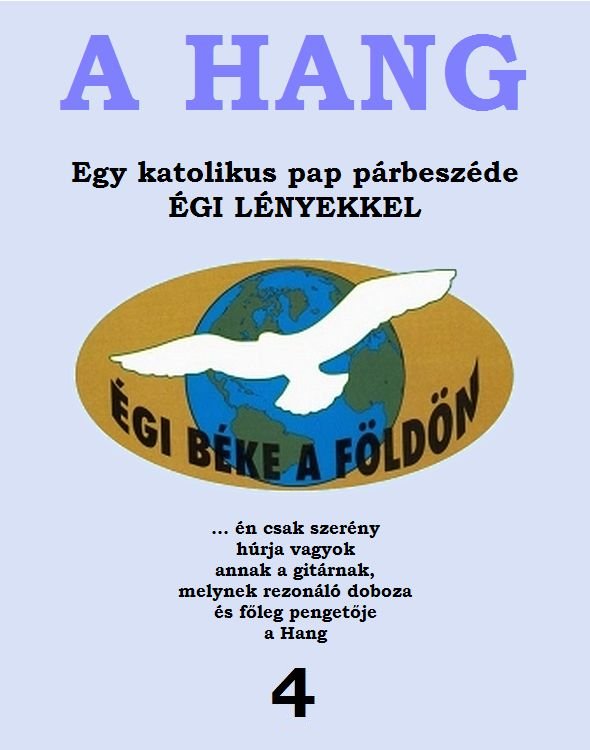 VÉLEMÉNYEK A HANG CÍMŰ KÖNYVEKRŐL„Nagyon sok könyvet elolvastam már eddig, de ilyen tisztán, kézzel fogható értelemmel, ennyire kivitelezhető, ennyire alkalmazható, megtanulható, világos értelmezéssel még nem találkoztam.” (K. Gyné)„Ma már úgy érzem, hogy a HANG-könyvek nélkül nem volna érdemes élnem. Ez egy igazi KINCS! ARANYBÁNYA számomra!” (özv. P. Péterné)„Csodálatos eredménye van ezen könyvek olvasásának! Nekem ezek segítségével sikerült visszatalálnom Istenhez, és úgy érzem, mindent megkaptam Vele.” (H. János)„A HANG-kötetek olvasása közben olyan életszemlélet alakult ki bennem, amely gyökeresen megváltoztatta az életem. Sokkal könnyebben veszem az akadályokat. Ilyen boldog és békés még nem voltam, mint mostanában, pedig 45 évet már megértem.” (P. Ferencné)			„Hálás szívvel mondok köszönetet Istennek, hogy a HANG-kötetek által tisztultabban látok és ítélhetek meg dolgokat. Sok mindenben megváltoztam, nap mint nap érzem a vigasztalást, a lelki békét. Kiegyensúlyozottabb lettem, rálátok hibáimra. Őrangyalom, lelki mesterem segítő szeretetére egyre inkább ráérzek.” (M. Béláné)„Olyan szeretet árad a sorokból, amihez semmit sem lehet hasonlítani. Tulajdonképpen minden levélben egyet hirdet és kér tőlünk Krisztus. Ez nyújt vigaszt a mindennapjaimra, és ez boldogít, hogy Ő létezik, és szeret engem!” (K. Csaba)											“Elmondhatom, hogy a Hangot olvasva jutottam el a helyes Útra, az egyedüli Útra, amin járni érdemes. A könyvek hatására nyílt ki a szívem szeme, találtam meg a lelki békémet, az én Uram, Jézus Krisztus, szeretetét, amit most már életem végéig szeretnék megőrizni. Mivel ez a szeretet elhozta számomra a Földön elérhető legcsodálatosabb boldogságot, másoknak is azt kívánom, legyen benne részük!” (K. Ferencné)Lehet egy ember életében nagyobb csoda annál, minthogy megélje a lelkében kiterjedő Isten boldogító jelenlétét? Biztos, hogy nincs! Valóban: Az Isten országa bennünk van!” (Cs. Adrien)„Mindennap, minden szentmisémben megköszönöm Istennek testvéreimet, a HANG-könyvek olvasóit, terjesztőit. Tehát mindenkit, akik szeretnek, és mindazokat, akik kétkedve, esetleg ellenségesen szemlélik Jézus működését a bennem megszólaló HANG által.” (Dombi Ferenc katolikus pap)Dombi FerencEgy katolikus pap párbeszéde égi lényekkelDombi Ferenc, a 43 Hang kötet szerzője 1927 november 25-én született (Hont.m.) Szob községben, egy tizenkétgyermekes család ötödik gyermekeként, mint első fiú.

Tanulmányait Székesfehérvárott és Szegeden végezte. 1954-ben szentelték pappá. Egy évig káplán, majd hitoktató. 1960-tól az állam nem engedélyezi hivatalos működését Székesfehérvárott és Nagy-Budapest területén. 

1976. október 4-én LÉLEKKERESZTSÉGBEN részesül Alsószentivánon. 

1977-től nem kap engedélyt önálló működésre. 1979-től Pátkán működhet, mint plébános, egészen nyugdíjaztatásáig, 1987-ig. 

Ezután két hónapot tölt Medjugorjében, ahol törött lába csodálatos módon egy pillanat alatt meggyógyul. Az előző politikai rendszer bukása után, 1991-ben engedélyt kap a Váci Megyés Főpásztortól arra, hogy INÁRCS községben kisegítő lelkipásztori munkát végezhessen. Itt a hívek áldozatos szeretete, és a helyi önkormányzat jóindulatú hozzáállása folytán két év alatt plébániát építenek számára, s a Váci Megyés Főpásztortól folytatólagosan évenként engedélyt kap a további működéshez. Itt, INÁRCSON erősödik meg benne a HANG, melyben égi lények gondolatait ismeri fel. E könyv ezeket a gondolatokat tartalmazza. 

"Míg idea valami, addig csak hordozóját boldogítja. A megvalósult idea kell, hogy hordozza Alkotóját. Erre és ezért teremtettelek!" (HANG) 

Működési engedélyét 1997 őszén, a Váci Megyés-főpásztor, a Váci Egyházmegye területére vonatkozóan visszavonta, majd azt 1999 őszén ismét visszakapta.

Betegsége miatt 2002-től a székesfehérvári papi otthonban élt. 2004. május 1-én elhagyta a földi világot, és égi otthonába költözött. 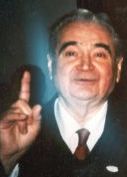 A HANG                                                                              4.                                                                                                                                                                              Egy katolikus pap párbeszéde ÉGI LÉNYEKKELÉn csak szerény húrja vagyok annak a GITÁRNAK,amelynek rezonáló doboza és főleg PENGETŐJE magaA HANGLektorálta: Torma Károlyné, Devich Erzsébet ELŐSZÓ249. AKINEK ÁLMAI GONDOT JELENTENEKUram! Olyan embert hozok Eléd, aki sok és rendkívüli álmokban olyan problémákkal találja magát szemben, melyeket úgy gondolja, hogy meg kell oldania.250. EGY ÉDESAPA KÖNYÖRÖG BETEG GYERMEKÉÉRT.Uram! Egy beteg kislányt hozok most elő. Édesapja kéri, segíts rajta.251. HÉT KÉRDÉS: TALÁLMÁNYRÓL, SÓ-HIVATALRÓL, RADIESZTÉZIÁRÓL...1. Mi a teendő egy rákgyógyászati találmánnyal.?2. Mi a vélemény a SÓ-HIVATAL-ról és az azzal kapcsolatos tervekről?3. Mi a feladatunk konkrétan ebben az életben?4. Gyógyít-ható-e rokonom, és ha igen, akkor hogyan?5. Folytassam-e könyvemet a RADIESZ-TÉZIÁRÓL?6. Mi a véleménye a VÍZÖNTŐ KÖRRŐL?7. Hogyan valósítható meg a tökéletes boldogság?252. JÓ ÚTON JÁR-E TÁRSAM?Uram, valaki szeretné tudni, hogy választott társa jó úton jár-e?253. HOGYAN TALÁLHATOK RÁ JOBBAN JÉZUSRA?Uram! Valaki Olyan kérdéseket tesz fel Neked, melyekre azért vár választ, hogy jobban rátaláljon a Hozzád vezető útra.254. NAGYON ELÉGEDETLEN VAGYOK MAGAMMAL...Uram! Egy önmagával elégedetlen, Téged szeretni és követni akaró lélek vár Tőled elirányítást.255. MAGAMRÓL, KAPCSOLATOMRÓL, KÖZÖSSÉGRŐL...Uram! Valaki önmagáról, egy kapcsolatról és egy közösségről kéri véleményedet.256. NEM TALÁLOM HELYEM FÉRJEM HALÁLA UTÁN...Uram! Aki nem találja helyét férje halála után.257. AKI LELKILEG MEGNYUGTATÓ KAPCSOLATRA TÖREKSZIK VELED IS.Uram! Egy olyan fiatalember kérdez téged, aki barátjával és Veled is olyan kapcsolatra törekszik, mely lelkileg megnyugtató.258. AKI ELHAGYTA SZÜLŐFÖLDJÉT, ÉS AKIT ELHAGYTAK...Uram! Egy olyan férfit hozok Eléd, aki elhagyta szülőföldjét a jobb élet reményében, s most elhagyta őt az, akit egy életre élettársul kívánt maga mellett azért, hogy együtt építsék azt a szebb jövőt, mely lehetővé teszi majd mindkettőjüknek szeretetük egészséges kibontakozását.259. EGY GYERMEK KÉRDEZ ENGEDELMESSÉGRŐL ÉS EGYEBEKRŐL.Uram! Egy fiatal leány fordul most Hozzád általam.260. AKINEK A HANG PROBLÉMÁT JELENT.Uram! Egy olyan asszony problémáját hozom eléd, akinek Te vagy lényegében a problémája. Nevezzük őt Zsuzsának.261. EGY BETEG ÉDESAPÁRÓL...Uram! Egy régóta beteg édesapával kapcsolatos magatartásról kérdez téged leánya.262. EGY GRAFIKUS KÉRDEZ MUNKÁJÁRÓL...Uram! Választ kér valaki Tőled arra, hogy grafikai munkáival mit tegyen. Arra is kéri véleményed, hogy legyen-e papírral igazolható képzettsége, s fejezze-e be azt az egyetemet, melyhez nincs kedve tovább.263. EGY LÁTOMÁS BIZONYTALANSÁGÁRÓL.Uram valaki olyan látomásokat észlelt, melyek szerint úgy gondolja, hogy Te üzensz általa neki valamit.264. AKI NAGYON SZENVED LELKILEG.Uram! Valaki nagy lelki vergődéseket él át. Segítsd Őt!265. ANYA, AKI SZERETNE TALÁLKOZNI HALOTT GYERMEKÉVEL.Egy édesanya szeretne meghalt leányával valahogy kapcsolatba kerülni.Hát ezeket mondta nekem most a Hang, melynek tulajdonosa valamikor az Ön leánya volt.Tisztelettel266. SOK KÉRDÉS, MELYEKBŐL A HANG VÁLASZT.Uram! Sok-sok kérdést vetett papírra valaki azért, hogy választ kapjon rájuk Tőled. Igyekeztem mindig arra, hogy minden kérdező minden válaszát Eléd tárjam. De most már úgy érzem, hogyha minden kérdést részletesen meg akarsz válaszolni általam, akkor a kérdezőknek fele sem kap választ egy éven belül. Arra kérlek hát, hogy csak egy-egy kérdésre válaszolj, hogy lehetőleg mindenkinek tudjam továbbítani üzenetedet.267. AKINEK MUNKÁJÁHOZ MEGÉRZÉS IS KELL...Uram! Egy olyan testvéremet hozom Eléd, akinek munkájához nemcsak értelmi felkészültség, hanem komoly megérző készség is kell, hogy talpon tudjon maradni.Uram! Elmúlt a pár nap. Írom hát tovább, amit mondasz testvéremnek és barátomnak.268. AKI CSODÁLATOS MÓDON MINDENBEN ARCOKAT FEDEZ FEL...Uram! Egy fényadó, ingával foglalkozó testvéremet hozom Eléd. Olyan látó-képessége van, mely által szinte minden gyűrődésben arcok jelennek meg számára.269. AKI SAJÁT TESTÉN ÉRZI MÁSOK BETEGSÉG-GÓCAIT.Uram! Egy olyan embert hozok Eléd, aki testében ráérez a legkülönbözőbb betegségekre, melyben mások szenvednek. A betegségek gyökerét észleli, s olyan gyógyításra érez késztetést, mely lelki eredetű, és a természet erőinek felhasználásával aktivizálható.270. SZÜLŐ-GYERMEK KAPCSOLATRÓL.Kf{1. Mit tehetnek a szülők azért, hogy gyermekükkel jobb legyen a kapcsolat.2. Egy imaközösség problémáinak megoldásában hogyan járhat valaki elől?3. Miért nem járulhatok sűrűbben szentgyónáshoz?271. VAN-E ELÁTKOZOTT HELY?Uram! Van-e elátkozott hely? A transzfúzió megváltoztatja-e természetünket? Leányom mások hatására úgy tűnik, hogy tönkrement. Megváltozhat ez az állapota? Megnyugtató módon rendeződhet-e vőlegényemmel a kapcsolatunk? Mi a véleménye a HANG-nak egy könyvről: „A TITKOK MEGNYÍLNAK” és az asztrológiáról? Mit kéne tenni, hogy iskolákban is találkozzanak a tanulók a másvilági dolgokkal? Üzensz-e valamit leányomnak, aki egy meg nem hallgatott ima hatására távolodott el a hittől?272. AKIBEN SZINTÉN SZÓL A HANG...Uram! Itt volt valaki, akinek feleségében, az asszony állítása szerint, szól a HANG.273. CSAK ISTENNEK TETSZŐ MUNKAHELYET AKAROK VÁLLALNI.Uram! Egyik testvérem életét teszem eléd. Ő Érted akar élni, és csak olyan munkát akar vállalni, amelyről tudja, hogy Neked tetsző.274. HOGYAN VISELHETŐ EL EGY ISZÁKOS APA?Uram! Egy iszákos apa, aki már szinte az egész családját tönkretette, egyszerűen lehetetlenné teszi azt, hogy emberséges életet élhessen mellette bárki is. Mi itt a teendő?275. MIÉRT KELL RANGSOROLNI A SZENTÍRÁSBAN?Uram! Miért kell rangsorolni a Szentírásban? Adj tisztánlátást a jóga és a kézrátétel általi gyógyításban!276. IDŐS BETEG, AKI JÓ SZÓRA VÁGYIK.Idős, beteg ember vagyok. Gyógyulásra, jó szóra vágyom.277. KI TEREMTETTE A LELKET? MEGELŐZHETŐK E A GYAKORI FERTŐZÉSEK?Uram! Megelőzhetők-e a gyakori fertőzések, melyek családunkat érik? Ki teremtette a lelkemet? Gyermekem ekcémája hogyan gyógyítható?278. EGY ASZTROLÓGUS KÉRDEZ.Uram! Íme egy asztrológus kérdései: Asztrológiával foglalkozom, és szeretném az embereket olyan önismeretre segíteni, mely Istenhez vezeti őket. Ehhez kérnék útmutatást! Vannak körülmény adta problémáim is, és szeretném hallani a HANG véleményét egy dalszövegíróról.279. JEHOVA TANÚIRÓL ÉS MÁRIÁRÓL.Uram! Mondj valamit a Jehova tanúiról és Máriáról!280. AKINEK MÁSODIK HÁZASSÁGÁBAN VANNAK PROBLÉMÁI.Uram! Egy anya, aki miután férje meghalt, újra férjhez ment, s olyan családapát vállalt, aki előző házasságából, mely elválással végződött, gyermekeit bizony nem áldásként hozta magával. Ezután nemcsak számban gyarapodott a család, hanem súlyos erkölcsi terhekkel is, amint a gyerekek kezdtek növekedni. Kérlek, válaszolj közvetlenül ennek a szenvedő asszonynak.281. KÉRDÉSEK, MELYEKNEK ÖRÜL AZ ISTEN.Uram! Egy olyan kérdező embert hozok Eléd, kinek kérdései Téged is örömmel töltöttek el. Ezt nagyon éreztem a szívemben, míg olvastam levelét. Kérdései: Az embernek miért van szüksége Istenre, és az Istennek miért van szüksége az emberekre? Az ember lelke teremtődött, vagy öröktől van? Az embernek mi a természetes állapota? Magányosság, közösségi élet, valakivel vagy csoporttal? Lesz-e olyan idő, mikor az ember elég lesz önmagának? Vagy kicsit mindig gyermek marad, akinek függenie kell Istentől? Honnan a félelem, szorongás? Valóban lehet bízni Istenben?282. EGY MEDITÁCIÓBAN MEGLÁTOTT HÁZASSÁGI PROBLÉMA.Uram! Eléd hozok valakit, aki egy meditációban olyasmit látott, ami nem hitelesíti házastársával a kapcsolatát. Sőt..! Kérlek, szólj hozzá!283. ÖNMAGÁRÓL KÉRDEZ VALAKI.Uram! Így szól Hozzád egy Téged szerető ember: „Ki vagyok én, és milyen kapcsolatban állok Istennel?”284. AKI ÁLLÍTÓLAG ÖNGYILKOS LETT A KATONASÁGNÁL.Uram! Gyermekem a katonaságnál állítólag öngyilkos lett. Számunkra ez elképzelhetetlen.285. GYÓGYÍTHATÓ-E BETEGSÉGEM? ÖRÖKLIK-E GYERMEKEIM?Betegségem gyógyítható-e? Miként? Öröklik-e a gyerekek?Bajaim gyökere-e ez a baj, vagy mit kell még tennem?286. LESZ-E MEGFELELŐ ÉLETTÁRSAM?Kapok-e életemben megfelelő társat?287. AKINEK NAGYON JÓ AZ ELŐÉRZETE.Bár mindig és mindenkire vigyázni akarok, de néha valami előérzet figyelmeztet olyan bajra, melynek én is akarva-akaratlan előidézője leszek. Megelőzhetők-e ezek a bajok? A másik kérdésem még rosszabb látomás: Kigyulladt házból kellett valakit kimentenem.288. HOGYAN SEGÍTHETEK EGY NAGY BETEGEN ÉS CSALÁDJÁN?Nagyon közel van hozzám egy nagy beteg és családja. Hogyan tudnék segíteni rajtuk?289. SOK LÁTÓ, HALLÓ MÉDIUM KÖZÖTT VAGYOK ÉS SOK A TÉVEDÉS.Egy gyógyító társaságnak vagyok tagja, ahol látó és halló médiumok is vannak. Úgy gondoltam, tudok beszélni az Atyával és Jézussal is, bár a válaszok nem mindig voltak igazak, tehát más szellemek szóltak hozzám, s megtévesztettek. Hogyan lehetséges ez? Többen Jézusként látnak. Én azt érzem, hogy az Atyához vagyok közel. Vágyódhatom egy új autóra? Segítene ez engem előbbre? Barátnőmmel milyen legyen a kapcsolatom? Beszélgethetek-e Jézussal? Szükséges számomra a szeptemberi tanfolyam?290. NINCS ÖNBIZALMAM.Szeretném látni életem problémáinak gyökerét. Visszatértek azok a keserű érzések, fejfájások, melyek egy időre elhagytak. Önbizalmam nagyon fogyóban. Apám sem bízik bennem. Nagy szükségem lenne anyagi segítségre. Tőle kérhetek-e? A függőségi érzést nehezen viselem. Sok a félbe maradt munkám, de nem akarok kötelességekből összeállított életet.291. ISMERSZ URAM. ADJ ELIGAZÍTÁST.Nem részletezem gondjaimat, vergődéseimet, életem problémáit. Te jobban látod ezeket, mint én. Kérlek, adj eligazítást!292. LELKEM CSAK A TEMPLOMBAN TALÁL BÉKÉT.Uram! Úgy érzem, életem az Isten házában mindig megtalálja szíve békéjét.293. NAGYON AGGÁLYOSKODÓ VAGYOK...Tele vagyok aggályoskodással.294. GÁTLÁSAIMNAK MI A GYÖKERE?Gátlásosságomnak mi a gyökere? Tudnám-e fokozni tanulási hatékonyságomat?295. MIRE KÉSZÍTESZ ELŐ URAM?Úgy éreztem, hogy Te előkészítettél egy olyan útra, mely fejlődésben tartja lelkemet. Vajon mi az oka annak, hogy nem hagyhattam el a földi életet akkor, amikor már szinte halott voltam?296. VAN-E A MAGYARSÁGNAK KIVÁLTSÁGOS SZEREPE?Van-e a magyarságnak kiváltságos szerepe a Föld-bolygó történelmében? Van-e olyan világkép, mely megfelelő eligazítást ad a jövőre nézve?297. A LELKI ZAVARODOTTSÁGOT HOGYAN LEHET MEGSZÜNTETNI?Hogyan szüntethető meg a belső lelki kesze-kuszáltság? Hogyan segíthetem mások lelki fejlődését, ha nem avatkozhatom bele életükbe? Egy kapcsolatra nézve kérek tanácsot. Lesz-e alkalmam családalapításra?298. MINTHA KETTŐ ÉN LENNE BENNEM.Mintha két én lenne bennem. Az egyik nagyon tud szeretni, a másik nagyon tud gyűlölni. Hogyan lehetnék állhatatos a szeretet oldalán? Időnként megszólal bennem egy HANG, ami eligazít. Lehet ezt állandósítani? Hogyan tudok hatékonyabban segíteni az embereken?299. KIN ÉS HOGYAN SEGÍTSEN TESTVÉREM?Kin és hogyan segítsen testvérem?300. VÁLLALHATOK E KÖNYVTERJESZTÉST, ÉS HOGYAN?Hogyan vállaljam a könyvterjesztés feladatát? Vállaljam-e egyáltalán?301. SZERETNÉK AZ ÁLLATOKON SEGÍTENI...Főleg az állatok szenvedéseivel van problémám.302. SÚLYOS MŰTÉT ELŐTT ÁLLOK...Súlyos műtét előtt állok. Túlélem-e? Meggyógyulok-e még valaha?303. MÁRIÁVAL KAPCSOLATBAN VOLT SZÉP ÁLMOM...Elvált asszony vagyok, akinek voltak szép álmai Máriával kapcsolatban, s jelenleg két gyermekem egyedül nevelem. Szeretném tudni, mi a HANG véleménye életemről?304. NYAKAMBAN HORDOK EGY ARANYKERESZTET...Az álmomban látott hatalmas fehér kereszt az én jelem? Helyesli Jézus a nyakamban hordott aranykeresztet?305. MI OKBÓL VAN ISTEN, ÉS MÉG SOK KÉRDÉS..Isten mi okból létezik? Ha nem létezne Isten, akkor milyen lenne a világ? Mitől van, hogy Istennel és Jézussal való kapcsolatunk ritkán világosodik meg? Miért nem emlékezünk? Kerülhetünk-e a nemlétbe? Milyen lesz az, mikor célba érünk? Miért kell végigjárnunk egy folyamatot? Miért nem teremtődtünk abszolút jónak? Árthat- e nekem itt a Földön valaki?306. VAN-E KAPCSOLAT EGY DÖGLÖTT ÁLLAT ÉS EGY ÖNGYILKOS KÖZÖTT?Szeretnénk választ kapni arra, hogy jelent-e valamit az a döglött állat, melyet találtunk udvarunkon, mikor valaki öngyilkos lett?307. JÓ ÚTON JÁROK-E?Jó úton haladok-e? Mi a véleménye a földi tanítómról? Égi tanítóm az, akit gondolok? Hogyan lehet javítani eddigi munkámon?308. MI A FELADATOM A SOK TESTI-LELKI BETEG KÖZÖTT.Körül vagyok véve nyűgös, testileg-lelkileg beteg, szenvedő emberekkel. Mi a feladatom ebben a helyzetben?309. AMIRE A HANG-MÉDIUM ALKALMATLAN1. Én tisztán maradt elsőd szellem vagyok-e a Kabbala szerinti hatodik szintről? Ha igen, milyen néven vagyok a Kabbalában?2. Feladatom-e, hogy a hozzám fordulókat az Atya színe elé vigyem hipnózisban?3. Igaz-e, hogy nyitva van a harmadik szemem, és ha igen, mit tehetek (ha tehetek) azért, hogy lássak is vele?310. MI OKOZ ÖRÖMET JÉZUSNAK?Uram!1. Mit kell másképpen csinálnom, hogy örömet szerezzek Neked?2. Álmodtam két szót. Kérlek, magyarázd meg!3. Adj tanácsot a gyermeknevelésre! Második gyermekünk vállalásáról mi a véleményed?311. SÚLYOS BETEG VAGYOK.Súlyos betegségben vergődő jogász vagyok. Úgy gondolom, hogy betegségem oka lelki eredetű. Szeretnék e téren rendbe jönni.312. AZ EGYHÁZ TELJESEN ROMLOTT?Igaz, hogy az egyház velejéig rothadt, működése félrevezet? Van reinkarnáció előző életünk vétkeiért? Lehet-e az ördög gyógyítását a jézusi értelemben gyógyításnak nevezni?313. EGY TESTVÉREM PROBLÉMÁJÁT HOZOM ELÉD...Egy keresztény testvérem problémáját hozom a HANG elé.314. LELKI VIGASZRA VÁGYOM.Lelki vigasz híjával vagyok. Fogadott gyermekünk ateista gyermekeivel együtt alig elviselhető. Hogyan tudnám megtalálni lelkem nyugalmát?315. ANYAGI, TESTI, ERKÖLCSI KÉRDÉSEK.Három kérdés: Az első egészségi probléma. A másik anyagi természetű. A harmadik pedig párkapcsolat-probléma.316. INGÁMON ÁRTÓ ERŐ VAN. EGY ÁLOM.Ingámon ártó erő van. Gyógyító kristályrudam kezelését hogyan tudom megtanulni? Jól imádkozom? Amit álmomban láttam, az mit jelent? Létra, fény, letakart halott, és e mondat: „Ezt mi így szoktuk csinálni.” – Valóban kaptam tizenöt évet ajándékba?317. TASZÍT A TEMPLOMI KÖZÖSSÉG.Eltávolodtam a hivatalos egyházi előírásoktól. Taszít a templomi közösség. Hiszem és tudom az Istent. Szeretetközösségre vágyunk mindketten férjemmel.318. ELMEOSZTÁLY, MAJD AUTOMATIKUS ÍRÁS.Súlyos pszichikai betegség után automatikus írás kerített hatalmába. Ez nem tett jót nekem. Ezért e kísértésnek ellenálltam. De később újra vállalkoztam rá. Ez által most vezetést érzek. Gyó-gyultnak érzem magam, bár nagy lelki fájdalmat jelent, hogy fiam alkoholista. Segíthetek-e ezen? Húgom sem tud békét szerezni szívének. Elváltak.319. KAPCSOLATOKRÓL.Egy kapcsolat megszakításáról, egy másik kapcsolat kialakításáról kérnék véleményt. Feladatom-e a gyógyítás? Mit kell változtatnom gondolkodásomon?320. BELEVÁGJAK-E EGY NAGY VÁLLALKOZÁSBA?1. Belevágjak-e egy nagy vállalkozásba?2. Életemben kapcsolataim miért végződnek mindig kudarccal?3. Mi a feladatom a Földön?4. Miért látok különböző arcokat, figurákat felhőkben, festményekben stb.5. Apám testvérét szeretném megtalálni.6. Miért nem jó a kapcsolatom testvéremmel?7. Anyagilag hogyan lehet jobb a helyzetem?8. Hogyan segíthetek másoknak?9. Jó-e a kapcsolatom az Úrral?321. A REIKI LEGMAGASABB FOKOZATÁÉRT FIZESSEK-E?Vállaljak-e további anyagi áldozatot a REIKI legmagasabb fokozat elérésére, beavatására?322. EGY LELKI ÉLMÉNY UTÁN GONDBAN MÁSOK MIATT.Egy nagy lelki élményem után nagyon fáj környezetem közömbössége, jövőjük sorsa. Sokszor kellene szólnom, ellentmondanom, vagy otthagyni a társaságot, de nem tudom megtenni. Nem távolodhatok el mindenkitől! Keresem azt a közösséget, melyben megtalálhatnám lelkem gazdagodásának lehetőségeit. Problémám az Oltáriszentség. Nem tudok úgy leborulni lélekben, mint szeretnék. Egyházunk miért zárkózik el a reinkarnációtól? Sok a klubokban a zagyvaság. Hol az igazság? Önmagunk szeretetét hogyan értsem? Mi lesz a más vallásúakkal? Hogyan lehet más másságát elviselni szeretetben? Van nem hatékony ima?, most egy betegre gondolok, aki úgy tűnik, hiába imádkozik, nem lesz ettől boldog.323. KAPCSOLATOM HŰTLEN PÁROMMAL...Házastársam hűtlen lett, de én tovább szeretem, csak sajnos nem tudok neki segíteni kilábalni hitetlenségéből. Van, amikor sírnom kell, ha olvasom a Bibliát. Szeretnék mindig segíteni a rászorulókon. De fáj, hogy amit adok, szeretetet, megbocsátást, ezeket nem fogadja el az, akinek adni szeretném.324. MIT JELENT A TILOS KÉPFORMÁLÁS?Mit jelent az, hogy tilos képmást formálni? A természetgyógyászat az utam? Csak Jézus boldogít?, én ezt emberektől várnám el. Házasságom, családi problémám rendeződhet-e? Miért kerültem ebbe a sorsba, melyben vagyok? Egy találkozásról s annak következményéről szeretnék világos képet kapni. Helyes úton járok? A Biblia cenzúrázott része megtalálható-e?325. ANYAGI HELYZETEMET KELL LEGSÜRGŐSEBBEN RENDEZNI.Legsürgősebben megoldandó problémám az anyagi helyzetem. Munkám, melyet szeretek, nem biztosít megélhetést. Megtalálom azt, aki mellett vágyaim szerint élhetek?326. VÁLLALJAK-E BEAVATÁST?Vállaljak-e beavatást okt. 27-28-án? Melyik a helyes út? Járjak-e karizmatikusok közé?327. BAJ VAN GYERMEKEIMMEL.Gyermekem rossz társaságba keveredett. Nem is tudjuk, mi van vele. Kérjük a HANG segítségét.328. FONTOSAK-E A HIT KÜLSŐ FORMÁI? (PL. KERESZTVETÉS, STB.)Valóban nem követhetek el halálos bűnt? Áldozhatok gyónás nélkül? Hogyan tudok segíteni másokon? Fontosak-e a hit külső formái?329. EGY CSODÁS LÁTOMÁS UTÁN JELET KAPTAM.1. Mivel érdemeltem ki a kapott kegyelmeket?2. Mit jelent a pici fehér korona, amit kaptam?3. Kiben találhatom meg igazi társam?4. Miért oly erős családomban az összetartozás érzése?5. A három bejelentéssel kapcsolatban, melyet a Megváltó születéséről kaptam, mit kell gondolnom?6. Az álmokkal kapcsolatban mit kell tudnom?330. ARANY KERESZTET LÁT RAJTAM, AKI LÁT A HARMADIK SZEMÉVEL.Valaki, aki lát a harmadik szemével, egy aranykeresztet lát rajtam. Mit jelent ez?331. LEGFŐBB PROBLÉMÁM A HÁZASSÁGOM.Üldöznek külföldön, üldöznek itthon. Van lehetőség arra, hogy ez kivédhető legyen?332. LEGFŐBB PROBLÉMÁM A HÁZASSÁGOM.Legfőbb problémám a házasságom.333. A RADIESZTÉZIÁRÓL.Helyes úton járok-e a radiesztéziai munkámmal?334. A PSZICHOTRONIKÁRÓLUram!1. Mi a véleményed a pszichotronikáról?2. A REIKI tanfolyam után nem tapasztaltam azt, amit a mester szóban és könyvében jelzett. Mit tegyek?3. Gyermek-problémámról mi a véleményed?4. Hogyan vezethetek egy gyermeket a Te utadra?5. A fatimai szoborról mi a véleményed?6. Arról a szektáról, ahová jártunk, mi a véleményed?7. Lehet-e anyám lelke egy kislányban?335. VONZ A MISZTÉRIUM.Vonz a misztikum, az ismeretlen energiák felhasználásnak lehetősége, a természetgyógyászat. Ez küldetésem, vagy pedig csupán legyőzendő meddő kíváncsiság?336. KATOLIKUS PAPNAK LEHET-E KOMOLY PÁRKAPCSOLATA?Egy római katolikus kispap udvarolhat-e komoly szándékkal egy leánynak? Fölszentelt pap vállalhat-e házastársi kapcsolatot? Mindkét esetben az illetők meg akarnak maradni egyházi szolgálatukban.337. ZAVART VAGYOK.Uram! Össze vagyok zavarodva. Kérlek, segíts!Nem látom a fényt. Elvesztettem hitemet önmagamban. Nem tudom, hogy ki vagyok, és merre tartok. Nem tudom, hogyan döntsek családban, emberi kapcsolataimban.338. KÖZÖS LELKI ÖRÖKSÉGÜNKKözös lelki örökségünk.ELŐSZÓJézusunk jósága lehetővé tette, hogy Isten Szent Lelkének sugallatára válaszokat kapjanak a HANG által azok, akik kérdéseikkel Hozzá fordultak.Szeretettel kérem a kedves olvasót, hogyha e könyv olvasása közben itt-ott tartalmi, gondolati ismétlésekkel találkozik, gondoljon arra, hogy a HANG hasonló vagy éppen azonos kérdésekre bizony hasonló választ láthat néha jónak, bár mindenkinél a körülmények figyelembevételével hol árnyaltabban, hol erősebben hangsúlyoz valamit ugyanabban a témában.A kapott levelek alapján mondhatom, hogy sokan imádkoznak további kötetek megjelenéséért, hogy a Szentlélek ezáltal is építsen, buzdítson és vigasztaljon bennünket a Tőle megszokott szeretetben megnyilvánuló igazságokkal és igazságban megnyilvánuló szeretetével.Minden kedves olvasómat imáimban Istenünk előtt úgy képviselem, hogy kérem Tőle az Őáltala, Ővele és Őbenne kibontakozó boldog, békés élet örömét, harmóniáját mindannyiunk számára.Testvéri szeretettelDombi FerenclelkészInárcs1994#249. AKINEK ÁLMAI GONDOT JELENTENEKMédium:Uram! Olyan embert hozok Eléd, aki sok és rendkívüli álmokban olyan problémákkal találja magát szemben, melyeket úgy gondolja, hogy meg kell oldania.HANG:	»	Igen. Életed meg kell oldanod. Az élet arra való. De ehhez a jó szándék nem elég. Sőt nagyon is kevés. Ne elégedj meg azzal, hogy amit jónak gondolsz jó szándékkal, az mindig az Én szándékom szerint is jó. A te esetedben alapprobléma az, hogy azt, ami fontos és szükséges, vagyis önmagad megváltoztatása, azt úgy akarod megoldani, hogy ebben a megsemmisítésnek főszerepet juttatsz. Ne az elpusztításra tedd a hangsúlyt, ha meg kell valamiben változtatni eddigi életedet, hanem arra, hogy a jelen értékeit mások javára fordítsd. Gondolj galambjaidra, melyeket elpusztítottál, ahelyett, hogy másnak adtad volna, hogy másnak örömére fordítottad volna benső szabadság utáni vágyadat. Az elpusztítás útja nem a te, nem az Én utam. A mi utunk az értékesítés útja mások javára. Te úgy akarsz jobbá lenni, hogy megpróbálod elfojtani magadban azt, ami rossz. Általában ennek következményei borzalmas álmaid. A rosszat nem elfojtani kell, hanem úgy engedni elsorvadni, hogy ezalatt a jóra törekvésre teszed a hangsúlyt. Ehhez persze türelemre van szükséged magaddal szemben is. Ez nem könnyű, de célhoz csak ez vezet. A pillanatnyi benső szabadság érdekében történt pusztítás nagyon meg szokta bosszulni magát. Az elfojtásnak az szokott lenni a következménye, hogy az elfojtott rossz a lélek mélyén hizlalja magát, s majd egy másik, az előzőnél jobban leplezett álarcban újra felszínre jön, s bizony akkor még nagyobb rombolást képes elvégezni, mint tette, amikor és amiért elfojtották.Tehát nagyon fontos a te életedben, hogy semmit ne akarj elpusztítani a jelenben a jövő érdekében, hanem törekedj a jelent azáltal megszentelni, hogy Velem minden rosszban törekszel meglátni azt a jót, ami a fölmerült megkötözöttségben, rosszban, elrontása által lett rossz. Mert minden rossz egy elrontott jó! Ezt ne feledd. Tehát nem kiirtani kell a rosszat, hanem meglátni és napvilágra hozni a benne elrontott jót. Ez Velem megtehető. Amit te eddig csináltál, az csak pillanatnyi, bár látványos megoldást jelenthetett. Emiatt joggal nézhetnek téged mások különcnek, és semmiképpen sem követésre érdemesnek. Márpedig az Enyéimnek követésre érdemesnek kell mutatkozniuk mások szemében. Csak az ilyen ember mondhatja magáról, hogy teret adott önmagában Nekem arra, hogy működni tudjak benne. Ezt várom tőled is. Nagyon szeretlek. Semmiben se légy pusztító, hanem mindenben törekedj napvilágra hozni azt a jót, ami esetleg megromlott abban, amit te rossznak ítélsz.Még valamit. Nem elég, ha valaki csak Nekem vagy az Atyámnak gyón meg. Meg kell találnod embertársaidban azt, akihez bizalommal tudsz fordulni, s ki tudod tárni előtte lelkedet. Az ősellenség nagyon ki- és felhasználja azokat az embereket, akik úgy akarnak Velem közvetlen kapcsolatot kiépíteni, hogy nem teszik lehetővé embertestvéreik közül senkinek sem azt, hogy kontrollálja őket. Ha így teszel, te is bele fogsz pusztulni, bármennyire is jó szándékkal teszed, hogy nem nyílsz ki senki emberfia előtt. Hallgass Rám, míg nem késő!Megáldalak!  «#250. EGY ÉDESAPA KÖNYÖRÖG BETEG GYERMEKÉÉRT.Médium:Uram! Egy beteg kislányt hozok most elő. Édesapja kéri, segíts rajta.HANG:	»	Eljöttem a Földre, mert olyan mondanivalóm van, mely képes boldogítani benneteket. Mivel mondanivalóm lényege a másért élés, a szolgálat, a segítés, ezért nemcsak beszéltem erről, de be is mutattam a szeretetet. Főleg gyógyító erőm kiáradása által tudtam veletek érzékeltetni, hogy szeretlek benneteket. De szinte minden esetben felhívtam figyelmeteket arra, hogy ez nem tartozik a boldogsághoz. Az Én boldogságomhoz igen, de a tiétekhez nem. Ha végigolvasod az evangéliumokat, akkor magad is észre fogod venni, hogy kiket mondtam boldogoknak, s nem lesz közöttük ilyen: „Boldogok, akiket meggyógyítottam”. Nem, mert boldoggá nem az teszi teremtményeimet, amit velük mások csinálnak, hanem az, amit ők tesznek másokkal szeretetből. Földi sorsotok életvonalát mélyen leárnyékolja az a magatartásotok, hogy Istennel való kapcsolatotokban nem azon van a hangsúly, amit Én kívánok tőletek, hanem azon, amit ti kívántok Tőlem. Ez érthető, de csak részben. Érthető, mert ezzel mutatjátok ki, hogy rászorultok segítségemre. De csak azért helyeselhető és érthető részben, mert Én éppen azért jöttem a Földre, hogy szebb legyen a Föld tanításom elfogadtatása által.A földi életnek nem felületes járuléka, hanem LÉNYEGE a mulandóság, az ESZKÖZ-SZEREP elfogadása. Ennek valósága annyira súlyos, hogy egészségesen nem is akartok rágondolni. Csak ha beteg van a családban, csak ha betegek vagytok, akkor mertek szóba állni e kikerülhetetlen ténnyel: ami mulandó, az nem lehet a lényeg.Ki kell jelentenem: Akinek életében nem tanítóként, hanem gyógyítóként vagyok elsődlegesen jelen, az nem lesz boldog sem ezen, sem a másvilágon.Most rátérek arra, ami téged főleg érdekel, gyermeked betegségére, de így is mondhatom: gyermeked jelenlegi életállapotára. Ezt azért tartottam fontosnak így tudatni, mert te is beteg vagy, s neked is gyógyulnod kell. Amint elindulhat benső gyógyulásod, úgy juthat gyermeked is olyan egészségi állapotra, mely neked is, neki is és nem utolsó sorban Nekem is örömet jelenthet.Az a szeretet, mely Bennem emberi személyként mutatkozott a világ előtt, a szeretet körén belül mindenható. Ez azt jelenti, hogy benned is mindenható, s amennyiben valóban hiszed és akarod, leányod meggyógyul testileg a te hited és életviteled által. A hit benned is a szívednek szeme, s amennyire tisztítod, erősíted szíved látását, annyira válik mindenhatóvá benned az Én jelenlétem gyógyító hatékonysága.Mondhatom tehát: Munkára fel! Minden nap várok tőled hálaadó imát. Azért hálaadó imát, mert a hála érzetét csak az tudja fölkelteni magában, aki rálát arra, hogy milyen sok ajándékkal láttam már el eddig is életében. A hála érzete olyan légkört tud teremteni benned, mely képes mozgásba hozni azokat a benned lévő, Általam tápláló erőket, melyekre szükséged van, hogy gyógyító erőként áradjanak gyermeked felé. Nem helyetted, csak veled tudom vállalni kívánságod, kérésed megvalósításának elérését.Megáldalak a BIZALOM LELKÉVEL!  «#251. HÉT KÉRDÉS: TALÁLMÁNYRÓL, SÓ-HIVATALRÓL, RADIESZTÉZIÁRÓL...Kérdező:1. Mi a teendő egy rákgyógyászati találmánnyal.?2. Mi a vélemény a SÓ-HIVATAL-ról és az azzal kapcsolatos tervekről?3. Mi a feladatunk konkrétan ebben az életben?4. Gyógyít-ható-e rokonom, és ha igen, akkor hogyan?5. Folytassam-e könyvemet a RADIESZ-TÉZIÁRÓL?6. Mi a véleménye a VÍZÖNTŐ KÖRRŐL?7. Hogyan valósítható meg a tökéletes boldogság?HANG:	»	1. Amikor biológiai életetekben azt élitek meg, hogy zavar keletkezett, akkor tüneti kezeléssel próbáljátok a bajt elhárítani. Ez természetes, mivel nem is láthattok rá a gyökérre, ahonnan a baj táplálékát kapja. A tüneti kezelés a beteget közvetlenül segíti abban, hogy foglalkozzék a földi élet lényegével, a mulandósággal. A tüneti kezelések nem vezetnek gyógyuláshoz, csupán elodázzák a bajt. Az igazi orvoslás menete nem hagyhatja figyelmen kívül a lélek állapotát.Ezeket azért kellett előre bocsátanom, mert azok, akik gyógyszerek feltalálásával foglalkoznak, azok nem érezhetik maguk számára feladatnak a gyökeres orvoslást, és tudniuk kell, hogy mégis nagyon fontos feladatot teljesítenek, mégpedig azt, hogy talentumot, lehetőséget biztosítanak találmányukkal arra, hogy egy beteg rákényszerüljön gondolataival arra, hogy nagyobb önismeretre jusson. De nemcsak a beteg, hanem környezete is tisztább felismerésre jut önmagával és a beteggel kapcsolatban.Nem fölösleges tehát gyógyszerek feltalálásával foglalkozni, de nem is szabad mindenek elé helyezni. Azért fontos ezt tudni, mert az emberek általában óriási áldozatokra is képesek, csak hogy mulandó föli életük végét kicsit odébb tolják. Nem cselekszik helyesen az, akinek minden idejét felemészti a gyógyszer-kutatás. Az cselekszik helyesen, aki olyan munkának fogja fel, melyre napi nyolc óránál többet nem nagyon érdemes szentelni. Téved, aki úgy gondolja, hogy egy gyógyszer feltalálásával óriási segítséget nyújt az embereknek. Nem. Segítséget azok nyújtanak embertársaiknak, akik feladatnak tekintik, hogy felhívják a betegek figyelmét arra, hogy a gyógyszerek sem valók arra, hogy eltereljék bárkinek is figyelmét a lényegről. Lényeg pedig az örökélet.2. A SÓ-HIVATALNAK sokkal nagyobb az erkölcsi súlya, mint a gyógyszerek feltalálásának. Mélyebb, gyökérproblémákat érinthet, ha megfelelő szeretettel rendelkeznek tagjai. De meg kell mondjam, Nélkülem nyilván nem lehet komoly jövőt jósolni neki.Majdnem minden ember olyan sebeket hord lelkében, melyeknek már csupán kimondása is megkönnyebbülést jelent. De nagyon fontos: az embereket és nem a problémáikat kell komolyan venni. Ha egy panaszkodó ezt megérzi, akkor már áldásom van az ilyenfajta terápián. Akkor veszitek komolyan az embert, ha időt szántok rá, ha bátorító, vigasztaló szavakba csomagolt igazságot közöltök vele. Akkor teszitek helyére a panaszokat, ha tudatjátok az illetővel, hogy baja mulandó, de ő nem.3. A földi életet élő embernek általában nem tudok konkrét feladatot mondani. A konkrét feladatot meg kell látnia mindenkinek a napi eseményekben. Ha itt és most nem tudná valaki, hogy mit kell tennie, akkor ha Hozzám fordul, választ kap Tőlem. Ha nem kap választ, akkor bármit csinálhat. Enyéimet mindig leállítom, ha olyat akarnak tenni, ami lelkük kárára van, de nem szoktam helyettük eldönteni, hogy mit tegyenek.4. Rokonod gyógyítható. Azért is jöttem közétek, hogy erőmmel vissza tudjátok szorítani a sötét erők uralmát. Hatalmat adtam nektek, hogy kígyókon és skorpiókon járjatok, hogy minden ellenséges erőn úrrá legyetek. De meg kell tanulnotok annak örülni, hogy nevetek föl van jegyezve a mennyben. E levélben találsz egy címet, ahol rendszeresen megjelenek. Vedd fel e címmel a kapcsolatot.5. Ha valaki benső indítást, érdeklődést érez magában a radiesztézia iránt, az azért van, mert Tőlem kapott feladatainak elvégzésében képeznie kell magát e téren. A könyv megírásában ne az legyen az első, hogy mások mit fognak ebből profitálni, hanem az, hogy te egyre tisztultabb ismeretekkel rendelkezz e témakörben. Feltétlenül foglalkozz vele, de ne engedd, hogy megegyen.6. Nagy örömömre szolgál a VÍZÖNTŐ KÖR. Ez és az ehhez hasonló körök azért fontosak jelen életetekben, hogy ellensúlyozzák azokat az egyesületeket, köröket, melyek Ellenemre alakulnak egyéni hiúsági, önző érdekeik kiérlelésére, s összekeverik a célt és az eszközt. Eszköznek használják fel a Földön túli valósággal kialakítandó kapcsolataikat mulandó, földi csip-csup életük fűszerezésére. Közöttetek ne így legyen!7. Kérdezed, hogyan valósítható meg a tökéletes boldogság. Itt valamit nagyon tisztán kell látnod. Csak tiszta fogalmakkal lehet tiszta megértésre jutni.Nyugodtan elfogadhatod e régi meghatározását a boldogságnak: A boldogság nem más, mint a jónak birtoklása az elvesztés félelme nélkül. Nyilvánvaló, hogy az abszolút JÓ birtoklása az elvesztés félelme nélkül a mulandó földi életben csupán törekvésszerűen lehetséges. Itt nálatok tehát minden érték megvalósítás elé oda lehet tenni: törekszem rá. Tehát szeretni = törekedni arra, hogy szeress. Boldognak lenni = törekedni arra, hogy boldog légy. Gyakorlatilag érthetőbbé válik ez, ha a boldogság szó helyében a Velem való harmonikus kapcsolatot, tehát a benső békét teszed. – Annyira valósul meg életedben a tökéletes boldogság, amennyiben törekszel Velem lépést tartani.Megáldalak a TÜRELEM LELKÉVEL.  «#252. JÓ ÚTON JÁR-E TÁRSAM?Médium:Uram, valaki szeretné tudni, hogy választott társa jó úton jár-e?HANG:	»	Gyermekem! Három pontban adom meg kérdésedre a választ.1. Hallottál már biztosan a gyónási titokról. Még ha megölnék, akkor sem mondhatná meg egyetlen pap sem azt, amit más ember legbensőbb világáról az illető által megtudott gyónás keretében. Gondolod, hogy Én beszélhetek neked társad legbenső életéről az ő tudta és beleegyezése nélkül?2. Éppen mert az ő beleegyezése kikerülhetetlen, ezért nem Tőlem, hanem tőle kell megkérdezned, hogy jó úton jár-e, vagyis igyekszik-e saját lelkiismerete szerint élni?3. Amíg valaki a Földön él, addig szabadságában áll ellenkezőképpen dönteni, mint előző nap tette. Most gondold el: Ma azt mondom neked, hogy az illető jó úton jár. Talán mikor erről te tudomást szerzel, már megváltoztatta nézetét, s akkor te azt mondhatod: „Lám a HANG nem tudta, mit beszél.”Ha tehát e három pontot kicsit jobban átgondolod, akkor magad is be fogod látni, hogy bizony van olyan kérdés, melynek megválaszolása a HANG által nem lehetséges.Nagyon szeretlek. Igyekezz Hozzám hű maradni minden áron!Megáldalak a BIZALOM LELKÉVEL!  «#253. HOGYAN TALÁLHATOK RÁ JOBBAN JÉZUSRA?Médium:Uram! Valaki Olyan kérdéseket tesz fel Neked, melyekre azért vár választ, hogy jobban rátaláljon a Hozzád vezető útra.HANG:	»	Gyermekem! Valójában nem azért tetted föl kérdéseidet, mert a Hozzám vezető utat keresed. Bár elfogadom, hogy ezt is keresed.Te másokról akarsz Tőlem információhoz jutni. Bizony a kíváncsiság nem erény abban a formában, ahogy benned él. Neked tudnod kell, hogy rólad sem adnék senkinek semmiféle információt a te tudtod és beleegyezésed nélkül. Szeretetem tiltja, hogy bárkit bárkinek kiadjak. Ha valakiről valamit tudni akarsz, akkor van annak egyenes, becsületes útja-módja, hogy megtudd, s ha ennek az illető ellene mond, akkor ezzel kell beérned. Tőlem mindenkor csak olyat hallasz, ami a te lelked javát szolgálja úgy, hogy az mást személyesen nem érinthet.Sokszor és sokféleképpen szóltam már hozzád, és még fogok is szólni a jövőben. Minden olyan gondolat, mely téged épít, buzdít és vigasztal, az Tőlem jön a te javadra. Éspedig úgy, hogy másokat nem sérthet.Kérdezed, hogy helyesen tetted-e, mikor valakinek valamiről beszéltél. Ha helyesen tetted volna, akkor most nem kérdeznéd. Sajnos a helytelen kíváncsiskodással mindig együtt jár a beszéd fegyelmezetlensége. Beszédben tökéletesnek lenni nagyon nehéz, de nem lehetetlen. Olyan vagy, amilyen a beszéded. Mivel mindenki cselekedetei tükrében látja meg legjobban magát, mivel a beszéd is a cselekedet egyik formája, hát ezért meglehetősen jó tükör.Igazán keresd a Hozzám vezető utat. Ez az ÚT nem rajtad kívül található meg. Befelé kell elindulnod. Szánj rá időt, hogy naponta megvizsgáld, mit tettél, és hogyan tetted azt, amit tettél. Ezt hívják bizonyos körök idő- és szeretet elszámolásnak. Előre haladni másképpen nem lehet. Csak aki LÁT, az tudja, hogy hogyan kell lépnie. Gondolataid, szavaid és tetteid tükrében, vizsgálatában tanulsz meg helyesen LÁTNI.Azon a kultúrkörön belül, melyben éltek, Én nem hívok senkit papnak. Ha valaki mégis elmegy, annak nem kegyelmi, hanem pszichikai okai vannak. Ez így van már vagy tíz éve. Más országban, más földrészen más a helyzet. Nálatok nem papokra, hanem egészséges lelkű, Engem valóban kereső és szerető emberekre van szükség. Szeretném, ha te is ilyenné válnál.Megáldalak a BENSŐ NYUGALOM LELKÉVEL!  «#254. NAGYON ELÉGEDETLEN VAGYOK MAGAMMAL...Médium:Uram! Egy önmagával elégedetlen, Téged szeretni és követni akaró lélek vár Tőled elirányítást.HANG:	»	Drága Gyermekem! Életed feladatai közé kétségtelenül hozzátartozik a lelki fejlődés utáni vágy, de ennek megoldása nem alázat kérdése. Nem véletlenül mondtam előbbre a szelídséget és csak utána az alázatot, mikor arra kértelek benneteket, hogy tanuljatok Tőlem, mert szelíd vagyok és alázatos szívű. A szelídség megelőzi gyakorlatban az alázatot. Az szelíd, aki empatikus, tehát beleérző képességét jól alkalmazza mások és önmaga érdekében. Az alázat közel sem olyan passzív tulajdonság, mint legtöbben gondolják. Aki alázatos, azt éppen az jellemzi, hogy semmiféle gyalázkodás vagy megfélemlítés nem képes feltartóztatni abbéli törekvésében, hogy az általa meglátott jó irányába törekedjék úgy, hogy mindig nyitott maradjon a még jobb befogadására.Te már génjeidben átlagon felüli beleérző képességet hoztál magaddal, s így ennek kibontakozása tudja megteremteni benned azt a szelídséget, melyre nemcsak neked, de környezetednek is annyira szüksége van. Olyan küldetést nem kaptál, mert nem kaphattál Tőlem, hogy más felnőtt embert akarjál megnevelni. A másik ember hibája lehetőséget tud adni arra, hogy azok, akik Hozzám tartoznak, előbbre tudnak jutni ezáltal az önnevelés, az önismeret útján. Amikor valaki önmaga helyett mást akar megnevelni, akkor a másik ember hibáját nem arra használja fel, amire kéne. Más ember hibáját, lehet az bármekkora, senki a világon meg nem szüntetheti, még Én sem, csak ő maga, ha akarja. Ha nem akarja, akkor akár a síron túlra is elkíséri őt, s lesz önmagának pokla.Ne arra irányuljon kívánságod, hogy lássad saját fejlődésed fokát. Ez mindenképpen ártalmas. Ha pozitív irányban fejlődsz, s ezt látod, akkor belegabalyodsz különböző hiúság- gőgkomplexusokba, ha visszafejlődést, egyhelyben toporgást észlelsz, akkor pedig elindulsz a depresszió irányába. Egyik sem helyes magatartás. Tanulj meg örülni annak, hogy valami jót azért te is tehetsz minden nap. Az öröm nemcsak az immunrendszert erősíti, hanem aktivizálásra serkent további szeretet-megnyilvánulások felé. Aki azzal foglalkozik, hogy meg legyen elégedve önmagával, az nem lesz megelégedve soha sem önmagával, sem mással. Foglalkozz Velem többet, mint önmagaddal. Így tudok majd Én többet foglalkozni veled.Ami pedig a konkrét kérdéseidet illeti: Jól tanultad a hittanórákon. Bűn az, ha tudva és akarva teszed az ellenkezőjét annak, amit Én jónak látok. De tudnod kell, hogy azok, akik tudatlanul tesznek Ellenemre, azok is ártanak önmaguknak., mert a rossz közvetlenül soha sem Ellenem irányul, hanem az ellen, aki azt elköveti. Ez az oka annak, hogy olyan bűnök, mint pl. az abortusz, mivel roncsolást végzett a testi felépítés törvényében, bár lehet, hogy egyáltalán nem bűn, mert nem tudatosan irányult Ellenem, lehet, hogy bűn volt az elkövetésekor, de már bocsánatot nyert, mégis olyan idegi megviseltség marad utána, hogy visszatérő benső fájdalmat, nyugtalanságot tud okozni. Amint az eltört csontok az összeforrás után is reagálnak az időjárás változásaira, úgy vannak bűnök, melyek megbocsátásuk után is különböző pszichés hatások változásakor újra fájni, marni kezdik azt, akinek pedig már nem is kellene törődni vele. Igen. Ilyen ez a földi pokol, melyre bár elhoztam Isten országát szívetekbe, de nem vittem el a Sátán országát sem körülményeitekből, sem testileg szenvedékeny mulandóságotokból.Most megismétlem azt, ami szerintem számodra jelenleg a legfontosabb: Ne törődj a múlttal. Amikor teszed azt, amit megtehetsz, akkor nem fontos, hogy mennyit tehetnél még. Annak örülj, amit megtettél. Örömöd úgy tudod kifejezni, hogy hálát adsz Nekem érte. Életed fejlődésére ne legyen gondod. Az az Én gondom. Neked arra legyen gondod, hogy Engem jobban megismerj, Velem beszélgess, adj hálát, kérj erőt, és főleg használd ki empatikus, beleérző képességedet magad és mások javára.Megáldalak a SZELÍDSÉG LELKÉVEL!  «#255. MAGAMRÓL, KAPCSOLATOMRÓL, KÖZÖSSÉGRŐL...Médium:Uram! Valaki önmagáról, egy kapcsolatról és egy közösségről kéri véleményedet.HANG:	»	Elég nehéz probléma elé állítasz. Mondom ezt azért, mert nem szeretném, hogy kérdéseidre válaszaim számodra meghatározók legyenek. Nem azért, mert ezt lényegtelennek tartanám. Ó nem! Ennél nincs is lényegesebb. Azt nem akarom, hogy a kívülről jött válaszokat fontosabbaknak tartsd, mint a belülről jövőket. A HANG-nak benned kell megszólalnia ahhoz, hogy számodra sorsdöntő lehessen az, amit mond. Ezeket azért mondtam, hogy jobban figyelj befelé, mint kifelé, még akkor is, ha mindkét oldalról Engem akarsz hallani. Azért szeretnélek megtanítani erre, mert ez jövőd érdeke. Véleményem rólad, kapcsolatodról, közösségedről csak a jelenben érvényes. A jelen pedig szinte mérhetetlenül rövid idő. Abban a folyamatban pedig, melyben életed, kapcsolataid, közösséged szükségszerűen benne állnak, hogy kibontsátok Hozzám kapcsolódó, Belőlem táplálkozó értékeiteket, nem áll módomban olyan konkrét próféciát adni, mely éppen onnan vonná el figyelmedet – a befelé figyelésről –, melyre teremtettelek, mely okozója volt annak, hogy a Földre jöttél. Tehát csak olyan általános, mindenkorra szóló elveket tudok mondani neked, melyek gyakorlati alkalmazása majd önmagáért beszél.1. Boldogságod csak önmagadban találhatod meg, ha magadban Rám találsz. Ha másban keresed, akkor még a másikat is akadályozod saját boldogsága megtalálásában.2. Minden emberi, szellemi kapcsolat forrása az Én szentháromságos életem. Vagyis: Istenből Istenhez. Ez minden szellemi létező életútja. A barátságok, szerelmi kapcsolatok akkor teszik azt, amit tenniük kell, ha ezt segítik elő.3. A közösségek, ha NEVEMBEN jönnek össze, akkor Engem jelenítenek meg. Mindig ott vagyok, ahol ketten – hárman összejönnek nevemben. Ez részemről a nektek kiszolgáltatottságomnak egyik formája. Igen. E formámban tapasztalhatjátok meg, hogy nektek vigyáznotok kell Rám! Ha ez megvalósul, akkor minden körülményben építeni, buzdítani és vigasztalni, tehát boldogítani tudlak titeket.Megáldalak a BÖLCSESSÉG LELKÉVEL.  «#256. NEM TALÁLOM HELYEM FÉRJEM HALÁLA UTÁN...Médium:Uram! Aki nem találja helyét férje halála után.HANG:	»	Drága Gyerekem! Attól tartok, lelki sebeid miatt még akkor is fájdalmat okozok neked, ha simogatlak. De tudnod kell, hogy ennek a fájdalomnak okozója nem Én vagyok, hanem a te életedben már sokkal régebben elindított, dédelgetett és ápolt folyamat. Mert kérdeztél, így kénytelen vagyok válaszolni. Az Én szeretetem mindig olyan igazságban nyilvánul meg, mely képes megszabadítani megkötözöttségeitől azt, aki elfogadja.Írod, hogy 29 év után is töretlen szeretettel, szerelemmel szerettétek egymást. E kijelentésed elárulja, hogy valami nagyon súlyos hiba volt kapcsolatotokban. Én senkit soha nem teremtettem arra, hogy másik embert boldogítson, vagy másik embertől remélje boldogságát. Mindenkit Önmagamra teremtettem, s az, aki mást boldogítani akar, vagy más által akarja megélni, hogy boldog, az lényegében két boldogságot tesz tönkre. Legalább is megpróbál tönkretenni. Egyet biztos tönkretesz. A sajátját.Az az igazság, hogy eddigi életedben Engem is be akartál fogni szekeredbe, s lelked mélyén az volt, hogy ne Én legyek a te istened, hanem te legyél az Én istenem. Te azt vártad Tőlem, hogy teljesítsem akaratodat, s nagyon elhalványult benned az, hogy neked kéne teljesítened az Én akaratomat. E probléma szinte általános köztetek.Az Én akaratom az, hogy életetekben fölszámoljátok megkötözöttségeiteket. A házasság köteléke nem azt jelenti, hogy egymásért kell élnetek, hanem azt, hogy legyetek hűségesek egymáshoz abban, hogy Hozzám segítsétek egymást. Hogy mennyire nem ezt tetted, éppen az mutatja, hogy mikor végre férjed Hozzám tért, ezt úgy fogtad fel, mintha elraboltam volna őt tőled, pedig ő sohasem volt a tiéd. Enyém volt mindig, s neked az lett volna a feladatod, hogy ez már a Földön egyre jobban nyilvánvalóvá váljék. Ápolhatod a sírját, költhetsz rá bármennyit, őneki ahhoz már semmi köze nincsen. Bizony nincs. Az Engem ábrázoló szobrokhoz a temetőkben pedig Nekem nincs sok közöm. Bálványok azok leányom, bálványok, melyeket egy földrengés, egy meteorit úgy el fog pusztítani, mintha soha sem lettek volna. A fényhez sincs semmi közöm a szobor mögött sem Nekem, sem férjednek. Az a Fény, mely azonos Velem, az vagy szívedben van, vagy nincs számodra sehol. Persze e Fény kivetítődhet a szívből, s materializálódhat, de akinek így vetítődik ki szívéből a Fény, az nem a temetőkben akarja megtalálni szíve nyugalmát, hanem Nálam. Én nem vagyok megtalálható a temetőkben. Benne vagyok a szegény rászoruló embertársaidban, megtalálható vagyok templomokban, megtalálható vagyok ott, ahol ketten-hárman összejönnek nevemben, megtalálható vagyok a Bibliában, főleg az evangéliumokban, megtalálható vagyok minden szentségben, megtalálható vagyok szívedben, de máshol nem vagyok megtalálható a Földön. Sem szobrokban, sem képekben, sem vagyonban, és semmiféle Földön értéknek tartott kincsekben.Leányom! Meg kell változtatnod életfelfogásodat, ha azt akarod, hogy lelkileg meggyógyulj. Különbséget kell tenned az önzés és az önszeretet között. Az önzés nem az Én világom. Önző az, aki arra teszi a hangsúlyt, hogy szeressék. Helyesen az szereti önmagát, aki mindig szolgálni akar másokat Irántam való szeretetből, tehát úgy, hogy nem engedi megkötöztetni magát azokkal, akiket szolgál. Az önszeretet tehát az igazi szeretet. Az szereti helyesen önmagát, aki meg tud feledkezni kedvemért önmagáról, viszont mindenhol és mindenkiben meglátja azt, hogy minden és mindenki által Én mennyire szeretem őt.A helyes önismeretnek nagyszerű eszköze az, ha mások hibáival találkoztok. Mások hibái által ismerheted meg, hogy hol tartasz te a türelemben, irgalomban, megértésben, áldozatvállalásban, alázatban, hűségben. Ezekkel kapcsolatban nehezen tud bárki is önismeretre jutni magányban vagy olyankor, ha mások szeretik őt. Egy embernek soha nem szabad arra törekedni, hogy szeressék őt. Ez mindig az önzés irányába visz, tehát a pokolba.A pénzzel kapcsolatban: Soha se szégyelld azt, ami téged megillet. Amiatt a pénz miatt, amit kapsz vagy kapnod kell, ne szégyelld magad. De amiatt lehet szégyenkezés benned, hogy mire adod ki pénzedet. Ne halottaidra költsd. Őket nem lehet pénz által szeretni, csak erények által, tehát a nem látványos jócselekedetek által.A pénzt, pénzes kazettát is megtalálhatod, ha őrangyaloddal komolyan és állhatatosan kezded keresni. Az angyalok sokat tudnak segíteni nektek, ha komolyan veszitek őket.Még meg kell mondjam, hogy megélt hallucinálásod nem Tőlem származik, és a Jó Isten nem vitt el semmit sehová. Az is nagyon egészségtelen megérzésed volt, hogy Én magamhoz akartalak hívni örökre, de megkegyelmeztem. Nem kegyelmeztem meg. Örökre magamhoz akarlak hívni. Már itt a Földön el kell kezdődni ennek, és soha nem szabad véget érnie. Tudom, te úgy gondoltad, hogy halálodat akarom. Nem. Én halállal nem foglalkozom. Én az ÉLET vagyok, és aki Bennem hisz, halált nem lát sohasem. Mások láthatják az ilyen embert egykor halottként, de ő magát sohasem láthatja halottnak. Aki engedi, hogy benne éljek, az Bennem az ÉLET tengerét találja meg akkor, mikor a földi élet mulandósága megszűnik számára. Ezt szeretném veled is elérni.Drága Gyermekem! Nagyon szeretlek. Nagyon rendelkezésedre állok, hogy megszabadulj megkötözöttségeidtől, akár volt férjeddel kapcsolatban, akár másokkal kapcsolatban rögződtek beléd a különböző megkötözöttségek.Megáldalak a HIT KEGYELMÉVEL. A HIT a szívnek a szeme. „Boldogok a tiszta szívűek, mert látják Istent.”  «#257. AKI LELKILEG MEGNYUGTATÓ KAPCSOLATRA TÖREKSZIK VELED IS.Médium:Uram! Egy olyan fiatalember kérdez téged, aki barátjával és Veled is olyan kapcsolatra törekszik, mely lelkileg megnyugtató.HANG:	»	Nem. Nem arra törekszik.Kedves Barátom! Amire te törekszel, az bizony nem hordozza az Én áldásomat. Minden barátság azonosságot tételez fel, és mélyebb azonosságra törekszik. A ti barátságotok is ilyen. Azonosak vagytok abban, hogy meg vagytok kötözve egymással. Ez a megkötözöttség igyekszik szinte szó szerint húsbavágóvá válni. Ez így nem vezet sehová.Barátod annyiban valóban normális ember, hogy nem tud hinni abban a torz istenképben, melyet eddigi életében kialakított magában. Te sem hinnél abban az istenképben. A te istenképed nyilván nem torz, ezért hihetsz benne. De vigyázz! Benned is eltorzulhat az istenkép, és akkor te is hitetlenné válsz.Teljesen értelmetlen bárkit is győzködni arról, hogy Én létezem vagy sem. Aki valóban hisz Bennem, annak életéről ezt leolvashatja az, aki le akarja olvasni. Aki pedig nem akarja, az vagy elhagyja a Bennem hívőt, vagy igyekszik az illetőben eltorzítani Engem, s akkor az illető hagy el Engem. Harmadik út nincs. Hozzám, mivel Én vagyok az ÉLET, csak életem bemutatásával lehet embereket toborozni. Fölösleges másképpen próbálkozni. Egy nagyobb jó igazáról, melyben eddig hittek, vitában meggyőzni csak a szenteket lehet. A nem-szentek csak megtapasztalások révén juthatnak el Hozzám. Ilyen megtapasztalásokra kell lehetőséget adni számukra.Az teljesen helytelen, hogy „a férfinak szabadságot kell adni a természete miatt.” Semmi köze a szabadságnak ahhoz, hogy valaki azt csinálja, amit a megsérült természete diktál. És semmi köze a férfiassághoz. Sőt! A pipotyasághoz van csupán köze. A férfi ott kezdődik, mikor tud magának parancsolni, tehát mikor ura önmagának, ösztöneinek, beidegzettségeinek, hangulatainak, éretlen vágyainak. Férfivá nem születik senki. Azzá csak kemény önfegyelmező munka árán lehet eljutni. Aki ezt ki akarja kerülni, azt nem hogy férfinak, de még embernek sem lehet igazán nevezni. Ne feledd: Embernek lenni olyan nehéz, hogy eddig még igazán csak az Istennek sikerült. Igen. Nekem sikerült. De ehhez Nekem is vérrel kellett verejtékeznem, hogy sikerüljön. Velem neked is és mindenkinek sikerülhet. De csak Velem! És soha nem Nélkülem.Kérdezed: „Tényleg olyan fontos a mise?” Válaszom ez: Nekem mérhetetlenül fontos volt. Én ezáltal tudtam megvalósítani és bemutatni legegyértelműbben azt a mindent odaadást, mely mindig is jellemezte magatartásomat. Számotokra csak annyiban lehet fontos, amennyiben felismertek benne Engem, mint UTAT. E nélkül egyáltalán nem fontos. Meg kell mondjam, mivel egyre kevésbé lehet Engem a szentmiséken ÚT-ként felismerni, ezért nem is tartom fontosnak számotokra. De azt feltétlenül nagyon fontosnak tartom, hogy keressetek Engem, mint UTAT. Ha pedig valakinek megvilágosodik az, hogy a szentmisék által nő benne a szeretet, az erő, akkor belülről érez majd késztetést arra, hogy szentáldozáshoz járuljon, tehát szentmisén részt vegyen.Arra a kérdésedre pedig, hogy jobb-e a katolikus Egyház, mint a többi, válaszom egyértelműen: NEM! De ezt mondanám bármelyik egyházra. Nem azért kell valamelyik egyházhoz tartozni, mert az jobb, mint a többi, hanem azért, hogy abban az egyházban, melyhez tartozol, keresd és találd meg azokat az eszközöket, melyek által Engem ÚT-ként elfogadhatsz. Talán már fárasztó számodra, hogy annyira hangsúlyozom ÚT-ként Magamat. De ez a legfontosabb! Ennek kikerülésén fáradoznak mindenütt az egyházi vezetők. Ne menj utánuk. Utánam gyere, Velem gyere tovább életed útján. Velem járni nem lehet úgy, hogy valaki nem tartozik egy egyházhoz sem. Aki így akar Velem járni, az ki akarja mazsolázni mindegyik egyházból azt, ami neki kedves, csak ne kelljen áldozattá válnia, mint Nekem.Tudnod kell, bármelyik egyházhoz tartozol, mindegyikben egyformán nehéz, mert mindegyikben vannak olyanok, akik uralkodni akarnak Rajtam is, rajtad is. Amit kétezer évvel ezelőtt mondtam, az ma is áll. Nem lehet különb a tanítvány sorsa, mint amilyen az Enyém volt. Ha Engem üldöztek, titeket is üldözni fognak. Éppen az egyházi vezetők részéről fogsz legtöbb értetlenséggel találkozni, mivel ők hivatalból nem Engem, hanem egy intézményt kívánnak képviselni, melyet Velem kívánnak azonosítani.Kedves Barátom! Nagyon szeretném, ha hinnél szavaimnak. Hidd el, szívemből szóltam most hozzád. Az Én szeretetem az egyedüli időtálló.Megáldalak az ŐSZINTESÉG LELKÉVEL.  «#258. AKI ELHAGYTA SZÜLŐFÖLDJÉT, ÉS AKIT ELHAGYTAK...Médium:Uram! Egy olyan férfit hozok Eléd, aki elhagyta szülőföldjét a jobb élet reményében, s most elhagyta őt az, akit egy életre élettársul kívánt maga mellett azért, hogy együtt építsék azt a szebb jövőt, mely lehetővé teszi majd mindkettőjüknek szeretetük egészséges kibontakozását.HANG:	»	Kedves Fiam! Kétszeresen is hontalannak érzed magadat. Az egyik hontalanság inkább csak látszólagos, mivel ma már a földrajzi távolságok aránylag könnyen legyőzhetők. A másik hontalanság viszont, mikor valaki úgy megy lakásába, hogy ott nem várja senki, tehát ez az erkölcsi hontalanság sokkal súlyosabb teher. Ezt valójában nem is lehet legyőzni. Nem, mert láthatatlan ellenséggel szemben nem lehet harcolni. Csak várni, remélni, bizakodni lehet, s közben harcolni önmagaddal, hogy butaságot ne csinálj.Milyen kiutat mutathatok neked? Valamikor, kétezer évvel ezelőtt két fegyvert adtam nektek, hogy tanuljátok használni. Az egyiket okosságnak, a másikat óvatosságnak neveztem. Legyetek okosak, mint a kígyó, és óvakodjatok az emberektől. Az okosság nem terem magától. Szellemi munka következménye. Aki tud erőt venni magán, és vállalja az önképzés kemény munkáját, az gyakran ki tud bújni olyan sötét erők szorításából, melybe te is most belekerültél. Az a láthatatlan ellenség, mely jelenleg téged gyötör, csak a fantáziára tud hatni, de a fegyelmezett gondolkodásra nem. Míg a fantázia gyakran szárnyalni képes, az értelmes szellemi munka néha olyan nehéz, mint mikor valaki súlyos terhet kényszerül fölvinni meredek hegyre. Neked most nagyon kell hinned abban, hogy a hegycsúcson nemcsak a levegő lesz tisztább, nemcsak a kilátás lesz varázslatosabb, de ott vár rád a fáradságos munkád pihentető nyugalma is, szíved igazi békéje, melyet másutt meg nem találhatsz. Ez azt jelenti, hogy ott várok Én rád!Igen. Komoly terveim vannak veled. Kemény iskolát kell kijárnod, hogy megfelelően kiformálódj lelkileg azzá, amivé látni szeretnélek. Tanulj! Tanuld azt, amit belül már régebben vágytál tanulni. Érzékennyé akarlak tenni olyan sugárzásokra, melyek neked is, másoknak is épülésére szolgálhatnak majd. Jelen erkölcsi hontalanságodat ez tudja most legjobban feloldani.A másik fegyver, melyet ajánlottam már kétezer évvel ezelőtt is, az óvatosság. Nem olyan bizalmatlanságot értek ezalatt, mely hideggé dermeszti emberi kapcsolataidat, hanem arra akarlak ezzel felszólítani, hogy teljesen ne szolgáltasd ki magad azáltal, hogy egészen beengedsz magadba valakit. Ez gyakorlatban annyit jelent, hogy minden emberi kapcsolat kezdetétől fogva többször kell gondolnod arra, hogy csak mulandó kapcsolatok léteznek a Földön. Ez az a világ, melyben a jót nem lehet véglegesíteni, és a rosszat nem lehet végleg kiirtani. Én olyan világra teremtettelek benneteket, melyben csak a jó képes véglegesülni, és minden rosszat ki lehet és ki is kell irtani. Ez nem jelenti azt, hogy ne akarj jó és tartós kapcsolatokat itt a Földön. De igenis jelenti azt, hogy nem szabad kizárólagosan földi kapcsolatokra építeni senkinek az életét.Ami benned összeomlott, az jó is, hogy összeomlott. Nem volt szikla az alapja. Esendő ember soha sem lehet szikla.Ha életedben az okosságra és az óvatosságra nagyobb hangsúlyt teszel, akkor föléje tudsz emelkedni minden problémádnak aránylag rövid idő alatt, és minden különösebb megrázkódtatás nélkül.Bennem bízzál jobban! Megáldalak a BIZALOM LELKÉVEL!  «#259. EGY GYERMEK KÉRDEZ ENGEDELMESSÉGRŐL ÉS EGYEBEKRŐL.Médium:Uram! Egy fiatal leány fordul most Hozzád általam.HANG:	»	Gyermekem! Mondok pár szót az engedelmességről. Akkor beszélünk engedelmességről, mikor valaki nem azt teszi, amit jónak lát, hanem azt, amit az lát jónak, akinek engedelmeskedik. Ha valaki éppen azt látja jónak, amit a másik kér tőle, akkor nem engedelmességről van szó, hanem arról, hogy az illető meggyőződése szerint cselekszik, s ez a meggyőződése éppen azonosságban van azzal, amit kértek tőle. Igen, mert nem szoktátok azt mondani, hogy önmagamnak engedelmeskedem.Az engedelmeskedés könnyebbnek tűnik, mint a meggyőződés kialakítása, de csak rövidtávon. Igen, mert úgy látszik, hogy nem jár felelősséggel. Átháríthatja a felelősséget tetteiért arra, akinek szót fogadott. Az a töménytelen embergyilkosság, mely a háborúk alkalmával együtt jár, az mind engedelmességre épül. Így aztán, amelyik csapat győz, annak vezérei aranyláncot kapnak, a vesztes vezérei pedig kötelet a nyakukra. De mindkét félnél azok, akik engedelmeskedtek, gyilkosok.Én soha sem mondtam ki e szót: engedelmesség, sem Isten, sem ember irányában. Csak az emberalatti lények felé. Soha sem mondtam, hogy valaha is engedelmeskedtem volna az Atyának. Azt sem mondtam soha, hogy Nekem bárki is engedelmeskedjen. Sőt! Egyenesen éppen azért, mert Nekem kérés nélkül is sokszor engedelmeskedtek, tehát nem meggyőződésük szerint, hanem éretlen gyerek módjára, csak azért, mert Én mondtam valamit, ezért azt mondtam tanítványaimnak, hogy jobb nekik, ha elmegyek. Igen, mert a bennük élő Szentlélek helyett a tanítványok nem befelé figyeltek, hanem kívülről, engedelmeskedő készséggel várták a parancsot, melyért nyílván a parancskiadónak kell majd vállalnia a felelősséget. Ezért volt jobb számukra a Szentlélek eljövetele, mert attól kezdve belülről kellett megtudniuk, hogy mit kell tenniük. Így váltak felelős emberekké. Cselekedeteik rugóit nem hárít-hatták át másra.Az okkultizmussal kapcsolatban a következőket tudom mondani:Félni semmitől sem kell, ha egyszer Isten él az emberben. De óvatosnak lenni, azt igen. Ha valaki ismer Engem – az evangéliumok alapján egészen jól megismerhető vagyok –, akkor nem tudják az illetőt megzavarni téveszmék. Ha mégis, nem baj. Én mindig ki tudom javítani tévedéseiteket, ha hisztek Bennem, és nem fogadtok el más Tanítót, csak Engem magatok számára. Csak ne engedjétek a szorongást elhatalmasodni magatokban. Aki szorong, az lelkileg még nem egészséges, mert bensőleg nem szabad. Márpedig csak szabad lélekben tud szabadon működni a Szentlélek. (2Kor. 3:17)Az a kívánságod, hogy Jézusnak is és a katolikus egyház vezetőinek is kedvébe járj, az nem fog menni. Nem lehet két úrnak szolgálni. Nem arról van szó, hogy nem szabad, hanem arról, hogy nem lehet. Az egyházak vezetőinek kívánságait csak annyiban szabad és kell is teljesítenetek, amennyiben alá tudják azokat támasztani számotokra az Én kijelentéseimmel. Van olyan, hogy ez lehetséges. Ez különben minden egyházzal kapcsolatban így van. De mindig igaz marad: INKÁBB KELL ISTENRE HALLGATNI, MINT EMBEREKRE. Tehát főleg Istenre kell HALLGATNOD, Aki benned is él! – Ez a lelkiismeret szava, melyre a legjobban kell figyelned.Az természetes, hogy édesanyád és más tapasztalt felnőttek többet és jobbat tudhatnak, mint te. De akkor sem szabad kritikátlanul átvenned tanácsaikat. Csak ha belül is azonosulni tudsz velük. Tehát ha meg vagy győződve arról, hogy amit édesanyád vagy a felnőttek mondanak, az tényleg helyes. Ha nem vagy meggyőződve, akkor ne engedelmeskedj, mert éppen azáltal követsz el bűnt, hogy nem lelkiis-meretedre hallgattál, hanem annak ellenére tettél.Hidd el, Testvérkém, nem lehet mindenkinek kedvébe járni. Erre Isten sem képes!, hát még ti!Az engedelmesség szó helyett én, Jézus, mindig azt mondtam, hogy hallgatni kell Reám, csakúgy, amint Én hallgatok az Atyára. A hallgatni rá és az engedelmeskedni neki között óriási különbség van. Akire hallgatok, annak kijelentéseit komolyan veszem, odafigyelek rá, átgondolom, s amit helyesnek tartok benne, azt magamévá teszem. Így lehet a meggyőződést kialakítani. Így válik egy ember felelős személlyé.Az otthoni és egyéb vitákat szinte lehetetlen kikerülni, mivel ti mindannyian általában nem Jézusra figyelők vagytok, aki pedig bennetek élek, hanem saját igazatoknak akartok érvényt szerezni. Vitában csak szenteket lehet meggyőzni, ti pedig, főleg felnőttek, nem vagytok szentek. Nélkülem semmiképpen.  «#260. AKINEK A HANG PROBLÉMÁT JELENT.Médium:Uram! Egy olyan asszony problémáját hozom eléd, akinek Te vagy lényegében a problémája. Nevezzük őt Zsuzsának.HANG:	»	Barátom! Volt már rá példa, hogy téged kértelek meg arra, hogy helyettem válaszolj. Most is ezt teszem!  «Médium:Igen. – Kedves Zsuzsám! Részben örülök levelednek, mellyel fölkerestél. Azért csak részben, mert részben szomorú is vagyok. Szomorú vagyok a miatt a szorongásod miatt, melyet leveled elárul. Szomorú vagyok, hogy férjed nem örül annak, ha a Bibliával foglalkozol. Nyilván azért nem örül, mert te a Bibliát nem arra használod, hogy erőt meríts belőle arra a szeretetre, mely képessé tenné férjedben Isten Lelkének tüzét melengetni, hanem pótcselekvésnek használod. Odamenekülsz, mint egy bálványhoz. Ezt gyakran igazolod leveledben, mikor a Bibliára hivatkozol. Zsuzsám! A Biblia az KÖNYV! Abban van sok-sok betű, melyet Istentől sugallt emberek írtak le. De olyan nincs, hogy a Biblia ezt vagy azt mondja, hirdeti, kijelenti. Te magad is észrevehetted volna, ha jobban figyelsz magadra, mikor írsz, hogy ilyeneket nem lehet mondani: „A Biblia mondja”, közben te a Bibliából idézed Pétert, Izaiást, stb. Zsuzsám! Aki e Könyvben összemossa a dolgokat, az bizony bármilyen jó szándékú is legyen, BÁLVÁNYIMÁDÓ! Így bizony! Nem régen volt nálam valamelyik gyülekezetből egy fiatalember, aki meg akarta nekem magyarázni a Bibliát. Megkérdeztem tőle, mióta foglalkozik vele. Nagy lelkesedéssel mondta, hogy már két éve. Még azt hozzátette, hogy ezalatt nagyon meg lehet tanulni látni. Mondtam neki, hogy én már negyvenöt éve foglalkozom vele. Akkor hamarosan átváltott, s mondta, hogy az nem is lényeges.Zsuzsám! Tudtommal Isten négy kinyilatkoztatást adott nekünk. Az első a teremtés. A világból sok minden felismerhető a Teremtőről. Olyan ez, mint mikor egy festményt szemlélve némi ismereteket kapunk a művészről, aki azt festette. A második a sugalmazás. Olyan, mint mikor a művész falujából jönnek emberek, s beszélnek a művészről. Így már többet tudunk meg róla, de akik mondják ismereteiket, mindig önmagukat is beleviszik mondandójukba. A harmadik, az a megtestesülés, tehát mikor maga a művész jön el, és beszél önmagáról. Így kapunk legtisztább képet róla. Ez történik az evangéliumokban található jézusi kijelentésekben. A negyedik kinyilatkoztatás lesz majd a színről színre látás. Ez még odébb van.Zsuzsám! Istennel való kapcsolatunk forrása nem a Biblia! Arról a sok betűről, mely a Bibliában található, arról még a Bibliában is azt lehet olvasni, hogy „a betű öl, a Lélek az, ami éltet”.A HANG lemérettetését Jézus valóban vállalja. És ha olyasmire hívná fel valaki figyelmemet Jézusra hivatkozva, hogy az Ő szavaival itt és itt ellenkezésben van, akkor azt nagyon megköszönném, bárki legyen az illető. Magam nagyon ügyelek arra, hogy csak olyan gondolatoknak engedjek teret magamban, melyek az evangéliumok Jézusával megegyezők. És itt most két dologra hadd hívjam fel figyelmedet.1. Valamikor elmondtam, hogy voltam olyan lelki válságban, hogy még a kárhozatot is vállaltam volna Jézusért. Te erre botránkozva mondod, hogy lehet ilyet egyáltalán feltételezni. – Most nem kis szent Terézre hivatkozom, aki szintén elmondta szinte szóról szóra ugyanezt, hanem Jézusra, aki a kereszten így kiáltott: „Istenem, Istenem, miért hagytál el engem!?” – Mondhatnád: hogy mondhat valaki ilyet Istenről! Épp Ő, aki mindig Istenért élt! – Igen, mondhatnád leányom, mert te még közelébe sem kerültél annak a lelki válságnak, melynek ilyen megnyilvánulása is van.Arról viszont nem tudok, hogy én valaha is a Szűzanyáért ajánlottam volna fel bármit vagy bárkit, vagy magamat. Soha! Én nagyon szeretem a Szűzanyát. Meggyőződésem, hogy Isten után Neki köszönhetem a legtöbbet, de eszembe sem volt, hogy valaha is isteníteném Őt. Nem. Ő abban különbözik tőled és tőlem, hogy bár neki is volt olyan esti imája, melyben a lelkiismeret vizsgálatkor azt mondta, ha újra kezdhetném e napot, akkor másképpen csinálnám, de soha sem volt olyan döntése, hogy ne a meglátott jót tette volna. Mindig csak később derült ki, hogy számára is lett volna jobb a meglátott jónál. Ezek voltak azok az esetek, mikor Jézus őt helyreigazította.2. A reinkarnációról pedig bizony Jézus beszélt. Szó szerint beszélt. Ker. Jánosról azt mondta, hogy ő Illés. De beszélnek az evangéliumok írói is, csak meg kell hallani szavukat. A nem személyválogató Isten hogy tehette volna meg, hogy János már édesanyjának, Erzsébetnek méhében felujjonghatott a Lélek hatására, s a Tábor hegyén, mikor már János, akiről maga Jézus mondta, hogy a világon a legnagyobb volt, nem János, hanem Illés és Mózes jelenik meg, hogy beszéljenek Jézussal a halálát illetően. De elegendő volna az az egyetlen hely, ahol Jézus megkérdezi tanítványait, hogy kinek tartják Őt, s mikor tanítványai a reinkarnációt természetesnek véve elkezdik mondani a magukét, Jézus nem cáfolja őket e téren.Zsuzsám! A Bibliában nem lehet megtalálni az Istent. Istent az ember csak emberben, s főleg önmagában tudja úgy megtalálni, hogy szorongásai megszűnjenek. A te számodra rajtad kívül nincs boldogító Isten. Vagy benned van, vagy nincs sehol számodra. Jézus ezt így fejezte ki: „Aki szeret Engem, azt Atyám is szeretni fogja, hozzá megyünk, és lakóhelyet veszünk nála.” Ha Isten él benned, akkor szól hozzád, ha a Bibliát olvasod, sok okos gondolatot találhatsz benne, de Istent nem! A Biblia könyv. Tárgy! Ma már talán ezernél is többen vannak azok a felekezetek, melyek mind a Bibliára alapozták gyülekezeteiket. Én hálát adok Istennek, hogy a katolikus egyházhoz tartozom, mert eddigi tapasztalataim alapján, amíg Jézus szavaival alá tudom támasztani magatartásomat, nézeteimet, addig itt csak hazudhatnak rám rosszat, megnehezíthetik életemet, mint Jézusét tették, akár meg is ölhetnek, de ki nem közösíthetnek. Legalább is eddig ezt tapasztaltam.Fontosnak tartanám, hogy ne kábítószerezz, hanem Isten Lelkének engedd át józan eszedet. Hidd el, te is, férjed is boldogabbak lesztek ezáltal.#261. EGY BETEG ÉDESAPÁRÓL...Médium:Uram! Egy régóta beteg édesapával kapcsolatos magatartásról kérdez téged leánya.HANG:	»	Leányom! Téged nyugtalanít édesapád hosszas betegsége. A Földön húsz év valóban hosszúnak tűnő idő. Főleg, ha tartalma nem rövidíti azt le. A boldog órák perceknek tűnnek, s a fájdalmas percek pedig óráknak. A Földön minden relatív. A mulandóság ilyen. Nálad nem is annyira a betegség a legfőbb baj. Úgy érzed, hogy néha már kevés az erőd. Elfáradtál a reménykedésben, s szeretnél ehhez Tőlem most erőt kapni. A karmikus keresztek jobbak, mint gondoljátok. Erős tisztulásokat eredményeznek. Lényegében itt is erről van szó.Részedről minden próbálkozás, mely gyógyítani akar, nagyon jó. Jó az új orvos is, és főleg jó minden természetes erők felszabadításával járó energiák igénybe vétele.A családi béke szinte megoldhatatlan. Földi életemben az Én családomban is komoly feszültségek voltak, s ezek bizony a nyilvánosság elé is kerültek, mint a Bibliából ismerhetitek. Csak az egyén békéjét tudom garantálni annak, aki Hozzám jön terhével. Családét nem. Én személyben gondolkodom. Nem családban, nem intézményekben. Egyházakban sem. Tudom, kellenek a családok, intézmények, egyházak, de Én személyekben gondolkodom. Igen, mert nem annyira lelkesítő, mint inkább boldogító az Én jelenlétem ott, ahol tudatosan befogadnak. Azért mondtam, hogy nem annyira lelkesítő, mert a lelkesedés túltöltött érzelmi dimenzió is, mely nem konzerválható, nem állandósítható. Az Én békém, az Én jelenlétem az igen. Most tehát, mikor azt tanácsolom, hogy keressetek, találjatok, használjatok föl minden lehetőséget a beteg gyógyulása érdekében, akkor ezt nem azért tanácsolom, hogy a gyógyulás bekövetkezzék, hanem azért, hogy szívedben és mindenki szívében, aki szeretetben törekvő ember, beültethessem az Én békémet. Mert ez az egyedüli fontos. Úgy gondolom, hogy e szavakkal mindazoknak, akiket felsoroltál, adtam némi eligazítást. Ha akarják, észreveszik. Isten nem olyan, hogy tőletek függetlenül csinálja, rendezi az emberek sorsát. Nem. Isten bennetek van. Ezért kell nem a világot, hanem gondolkodásotokat átalakítani. A boldogságnak, a benső békének ez az útja. Minden más önámítás.Arra a kérdésedre pedig, hogy mennyit vállaljál fel mások problémájából, hát erre azt mondom, hogy semennyit. Saját problémáidat boncolgasd. Ha egy beteg neked probléma, azt neked kell úgy megoldanod szívedben, hogy az Én békémet át tudd venni. Amikor valaki a másikon akar segíteni, ezt csak annyiban teheti, amennyiben saját lelke gazdagodik ezáltal. E nélkül igazán nem is tud hosszú távon segíteni másokon.A reális önismerethez pedig szinte elengedhetetlen feltétel életetekben az idő-, szeretet-, pénz-elszámolás. Csak az képes önmagát reálisan megismerni, aki vesz magának időt és fáradságot arra, hogy esténként – de lehet bármely időpontban – áttekinti, hogy mit csinált (ez az idő-elszámolás), és amit csinált, azt hogyan csinálta (ez a szeretet-elszámolás). Ha ehhez még azt is hozzáveszi valaki, hogy hogyan gazdálkodott az elmúlt nap anyagi javaival, akkor kikerülheti az önámítás csapdáit. Napi öt perc szellemi munka. Megéri, mert nagyon hajlamosak vagytok arra, hogy önámítók legyetek.Valóban kezdesz rátalálni saját utadra. Az igazi benső én-ed, aki igazán vagy, aki az Én igazi álmom, kezdi lazítani benned a felettes én-ed szorításait.Az igazi szabadsághoz mindig az őszinteség útja vezet. Az kezd ezen az úton járni, aki legelőször önmagához akar őszinte lenni. Tehát aki nem álmai, hanem cselekedetei tükrében meri szemlélni önmagát.Megáldalak az ŐSZINTESÉG LELKÉVEL.  «#262. EGY GRAFIKUS KÉRDEZ MUNKÁJÁRÓL...Médium:Uram! Választ kér valaki Tőled arra, hogy grafikai munkáival mit tegyen. Arra is kéri véleményed, hogy legyen-e papírral igazolható képzettsége, s fejezze-e be azt az egyetemet, melyhez nincs kedve tovább.HANG:	»	Barátom! Semmiképpen sem szabad fiókba zárni munkáidat. Más dolog az, hogy igény tartanak-e rá mások, és más, hogy felkínálod-e másoknak. Munkád nagyon szemléletesen tud tanítani. Amennyire rajtad áll, tedd közkinccsé. Azt nem tudom megtenni, hogy igényt keltsek másokban iránta, mint ahogy azt sem tudtam megtenni, hogy az Általam felkínált életformára kedvet ébresszek másokban. De egészen a keresztig hű maradtam ahhoz az életformához, hogy mások Belőlem élni tudjanak. – Elnézést a hasonlatomért. Nyilván nem ilyen horderejű dologról van szó a tartalom tekintetében, de a hozzáállás tekintetében ugyanarról van szó. Lehetőséget kell adnod másoknak, hogy segíthess rajtuk, ha kívánják ezt ilyen formában is.Ami pedig a papírral igazolható képzettséget jelenti, bizony mindent el kell követned azért, hogy ennek híjával ne legyél. Az a bizonyos papír nem egyszerű papír. Ilyen papírt, mely képzettséget igazol, megvásárolni nem szabad, de megdolgozni érte bizony kell! Ne kicsinyeld le a szakképzettségeket igazoló papírokat. Kemény munka és sok verejték van legtöbb mögött. Bár igazolvány nélkül is lehet képzettséghez jutni, de a zsebből előhúzható igazolás nem semmi. Légy reális!Ami pedig a jogi egyetemet illeti, először általánosságot mondok, majd konkrét feleletet adok.Amennyire lehet, törekedni kell arra, hogy félbe maradt munkád ne legyen. Nagyon jellemromboló tud lenni és idegzetet is felőrlő az olyan félbe maradt munka, melyet nem külső erőszak szakított félbe.Ami a konkrétumot illeti: Az Én országomban nincs JOG. Amennyiben Rajtam áll, Én mindenkit lebeszélnék arról, hogy JOGOT végezzen. Téged is lebeszélnélek, ha lenne számodra termékenyebb elfoglaltság ez időben. De csak azért, mert valakinek nincs valamihez kedve, amit már elkezdett, ez nem elég indok arra, hogy félbehagyja az iskoláját. Tehát csak akkor hagyd abba tanulmányaidat, ha magad és mások véleménye szerint is – a mások alatt a legközvetlenebb hozzád-tartozókat értem – szellemileg és lelkileg áldásosabb munkával tudod helyette kitölteni idődet. Újra mondom: LÉGY REÁLIS.Megáldalak a JÓZANSÁG LELKÉVEL.  «#263. EGY LÁTOMÁS BIZONYTALANSÁGÁRÓL.Médium:Uram valaki olyan látomásokat észlelt, melyek szerint úgy gondolja, hogy Te üzensz általa neki valamit.HANG:	»	Gyermekem! Kétségtelenül van üzenetem számodra, de ezek az üzenetek nem jelentik azt, hogy olyan szerepet akarnék adni most neked, melyek által az emberek elé kellene állnod, s ezeket nekik tovább kellene adnod. Én adtam neked egy érzékeny idegrendszert, és egy olyan sorsot választottál, alakítottál ki magadnak, melynek természetes velejárója az, hogy olyasmire is rá tudsz érezni, ami mellett mások könnyedén elmennek anélkül, hogy hatna rájuk.Ami fontos, az az, hogy a benned és körülötted lévő eseményekből igyekezz olyasmit kiolvasni, ami szíved békéjét nem zavarja, s szeretetedet pedig jobban kibontakoztatja. Téged sem a mulandóságra teremtettelek, hanem olyan boldogságra, mely nem ismeri az idő múlását. Amiket láttál, e látomások éppen azt akarják, hogy tudatosuljon benned a következő: Csak a rajtad kívüli világ áll a változások, mulandóságok örvényében. De ami benned van, az ezektől független. Ami ÖRÖK, azt hordod magadban. Valamikor ezt így fejeztem ki: „Az Isten országa bennetek van.”Kérlek hát, ne annyira a külső jelek megfejtése töltse ki idődet, hanem annak a szeretetnek megnyilvánulása, melyet, vagy inkább így mondom, Akit szívedben hordozol.Megáldalak SZERETETEM ÖRÖMÉVEL!  «#264. AKI NAGYON SZENVED LELKILEG.Médium:Uram! Valaki nagy lelki vergődéseket él át. Segítsd Őt!HANG:	»	Drága Gyermekem! Valóban kemény harcmezőt hordasz magadban. Itt kell megmutatnod, hogy a GYŐZTES oldalán akarsz maradni. Ha megszüntetném a harcmezőt benned, akkor nem igazolódhatna az a hűséged, mely éppen azáltal hűség, mert egyben hősiesség is. Ilyesmi csak harctereken tud megvalósulni.Attól nem kell tartanod egy pillanatra sem, hogy lemondok rólad. Nem. Te az Enyém vagy visszavonhatatlanul. Éppen ezért harcolnak érted ártó erők, melyek oly nehezen akarják elhinni, hogy te valóban az Enyém akarsz maradni.Drága Gyermekem! Ha föleleveníted magadban azokat az eseteket, melyekben könnyű volt Hozzám tartozni, akkor be fogod látni, hogy igazán olyankor vagyok legközelebb hozzád, mikor nem az ajándékaimra való figyelés tölti el lelkedet, hanem az, hogy Hozzám akarsz ragaszkodni életed napi eseményei közben is. Bizony a Föld nem Mennyország. De itt van tere a mennyek utáni vágyak kifejlődésének. Ne mondj le erről. Bizony igaz: Az embert vágyai irányítják. Vágyakozz Lélekkeresztségre! Vágyakozz az újjászületés csodálatos átélésére. Vágyakozz az Általam, Velem és Bennem lévő megújulásra. E vágyak megvalósulása csak lelki szárazságon keresztül valósulhatnak meg. Amint választott népemnek sivatagon kellett átmennie, hogy elérje KÁNAÁN földjét.Te annyival vagy előnyben e téren, hogy Őrangyalod nagyon akar segíteni a hűséged megerősítésében. De ezt neked tudatosan kérned is kell Tőle.Persze meglátogathatod, aki által HANGOM hallatom most jelenleg országotokban, de ennél fontosabb, hogy Őrangyaloddal legyen élő a kapcsolatod.Megáldalak a TÜRELEM LELKÉVEL.  «#265. ANYA, AKI SZERETNE TALÁLKOZNI HALOTT GYERMEKÉVEL.Médium:Egy édesanya szeretne meghalt leányával valahogy kapcsolatba kerülni.Asszonyom! Tisztelettel közlöm Önnel, hogy én nem vagyok halottidéző. Szó sincs róla. Csupán arról van szó, hogy bejelentkezhetnek nálam olyan szellemi lények, akik már akár elköltöztek e világból, akár soha nem is jöttek le ide. Ezt én nem tudom előidézni, csupán gondolatban fordulhatok hozzájuk, de nem rajtam áll, hogy kapok-e választ vagy sem. Úgy gondolom, ezzel mindenki így van. A mennyek országa nem a halállal kezdődik, s a pokol sem. Már itt magunkban hordjuk ezt vagy azt. Kérem, ne mondja senkinek, hogy ilyen ügyben keressenek fel, mert ettől én nagyon el akarom határolni magamat. A bennem megszólaló HANG olyankor szokott válaszolni a feltett kérdésekre, amikor azok a kérdezőt lelkileg előbbre tudják vinni. E HANG mögött legtöbbször valóban Jézust ismerem fel, de természetesen szólhat más is odaátról. Meg kell mondjam, hogy most ez történt, mert alig kezdtem olvasni levelét, máris megszólalt bennem leánya hangja. Ezeket mondta:Hang:	»	Anyám! A szeretet nem birtoklás. A SZERETET nem más, mint bizalmas ráhagyatkozás a SZERETET FORRÁSÁRA, AKI MINDENKIT ÖNMAGÁRA TEREMTETT, mert NÁLA boldogítóbb nem lehet senki a világon. A halál csak azoknak büntetés, akik még nem haltak meg. A földi élet senkinek sem ad megoldást. Neked sem Anyám. A Föld csak a kárhozottaknak nem rossz. Nekem itt sokkal jobb, mint valaha is elképzelhettem volna. Azért nem hiányzol, mert itt nem probléma a várakozás. Itt mindenki ráér. Kivéve a kárhozottakat. Ők szeretnének minél előbb legalább a Földre visszakerülni, hogy életük anyag-rezgéseit finomítani tudják. De általában nem tőlük függ, hogy mikor juthatnak ilyen állapotba. Ezért ők nagyon türelmetlenek, s borzasztóan szenvednek önzéseik miatt, és amiatt, hogy nem hitték azt, amit itt most tapasztalnak.Most így szólítottalak meg: Anyám. Pedig Testvérem vagy. Anyám csak voltál. Számomra nem okoz örömet, hogy olyasmi miatt szenvedsz, ami már nincs: anya-gyermek kapcsolat miatt. Sokkal mélyebb kapcsolat itt a testvéri kötelék. Ez a legmélyebb a szellemvilágban. E kapcsolatban lehet a legtisztább szeretetet megtalálni. Azért ez a legtisztább, mert ez a legszabadabb. Jézus is elsősorban nem apánk, nem anyánk, hanem TESTVÉRÜNK lett. És ez olyan nagyszerű! Veled is testvéri kapcsolatban fogok véglegesülni. De erre még várnod kell. Neked jobban kell várnod, mint nekem. Ezt most nem tudom neked megmagyarázni, hogy miért. Csak annyit mondhatok, hogy te komplikáltabb földi sorsot választottál magadnak, mint én annak idején.Imádkozz sokat. De ne értem! Beszélgess Istenünkkel. Annyi hálálkodni valód van. Ezeket vedd észre. Szeresd dicsőíteni azt, Akit ez egyedül valóban megillet. Kérő imáid alapja pedig legyen az a hét kérés, amit minden Miatyánkban el szoktatok mondani. Ne bánkódj miattam, hanem örülj velem. Azt szoktátok mondani, hogy a HIT a szívnek a szeme. Ez így igaz. Akarjál látni a szíveddel, tehát erősítsd hitedet! – Neked most furcsa lehet, hogy én tanítalak téged, de hát itt sokkal tisztábban látunk mindent, mint a földi életünkben.Nagyon szeretlek, és sokat imádkozom érted. Áldjon meg téged a végtelen SZERETET!  «Médium:Hát ezeket mondta nekem most a Hang, melynek tulajdonosa valamikor az Ön leánya volt.Tisztelettel#266. SOK KÉRDÉS, MELYEKBŐL A HANG VÁLASZT.Médium:Uram! Sok-sok kérdést vetett papírra valaki azért, hogy választ kapjon rájuk Tőled. Igyekeztem mindig arra, hogy minden kérdező minden válaszát Eléd tárjam. De most már úgy érzem, hogyha minden kérdést részletesen meg akarsz válaszolni általam, akkor a kérdezőknek fele sem kap választ egy éven belül. Arra kérlek hát, hogy csak egy-egy kérdésre válaszolj, hogy lehetőleg mindenkinek tudjam továbbítani üzenetedet.HANG:	»	Barátom! A válaszolást bízd Rám. Most válaszolok a kérdezőnek:Gyermekem! A lélek fejlődésében bizony hullámhegyek és hullámvölgyek váltogatják egymást. Ami döntő: A HŰSÉG. Hozzám nem azért kell tartoznod, mert kedved van hozzá. Persze van olyan, hogy ez is jól eső érzés. De mint a sportolóknak, ha jó eredményeket akarnak elérni, akkor olyankor is kemény erőt kell kifejteniük, mikor nincs kedvük hozzá. Egy úszó bizony vacogva, kéklő ajakkal is birkózik a vízzel, csakhogy jó helyezést érjen el. Ilyenkor az segíti őt, hogy bízik a sikerben. – Ez kell legyen a te lelkednek is akarása. Bízzál abban, hogy nemcsak virágos mezőkön, nemcsak árnyas rózsaligeteken, de tövises tarlón és sivatagi pusztaságon át is ÉN vezetlek. A CÉL a fontos, és annak tudata, hogy veled vagyok az ÚTON. Sőt! ÉN VAGYOK AZ ÚT!Keresőnek érzed magad? Az is vagy. Légy is az! Csak értelmeddel is értékelhető gondolatokra, kijelentésekre tedd rá az életedet. Én csak abban az irányban tudok hatni rád, melyben nyitott értelemmel akarod átlátni kívánságaimat. Én nem árulok zsákba-macskát. Nem kívánok tőled értelmetlen Rám hagyatkozást. Nem. Azért teremtettelek fejlődőképesnek, hogy fejlődj. Élőlény nem tud kívülről fejlődni. Nem tud úgy többé válni, hogy ráraknak valamit. Belülről kell épülnie annak, aki él. Ezt várom tőled is. Erre adom áldásomat. Mehetsz bármiféle társaságba. Ha Velem mész oda, akkor megszenteled azt a társaságot. Előbb-utóbb észre fogják ezt venni a jó szándékú emberek.A világ és az élet keletkezéséről lehet ugyan értekezni, de nem sok értelme van. Fontosabb a gyümölcs, mint a gyökér. Bár akit a gyökér nagyon érdekel, annak is tudnia kell, hogy fontosabb a gyümölcs, vagyis a JELEN.Gyermekeidről is tudnod kell, hogy elsősorban az Enyémek ők. Ezért nem „a számukra legjobb módon kell segítened őket”, hanem a SZÁMODRA legjobb módon. Ami a te lelkedet gazdagítja, azt kell tenned. Szinte függetlenül attól, hogy ők ezt hogyan fogadják. Önmagadért felelsz, és nem értük. Ők szintén önmagukért felelnek. Sem a jóban, sem a rosszban senki sem hivatkozhat másra, csak önmagára. Nagyobb benső szabadságot kérek tőled. Ez azt jelenti, hogy ne megkötözöttségeid szabjanak határt terveidnek, hanem az Általam megvilágított utat legyen bátorságod vállalni Velem.Megáldalak a SZABADSÁG LELKÉVEL!  «#267. AKINEK MUNKÁJÁHOZ MEGÉRZÉS IS KELL...Médium:Uram! Egy olyan testvéremet hozom Eléd, akinek munkájához nemcsak értelmi felkészültség, hanem komoly megérző készség is kell, hogy talpon tudjon maradni.HANG:	»	Közvetlenül e testvérednek szólok: Először is Nekem is testvérem vagy. Hát most jól figyelj: Amivel te foglalkozol, azzal Én nem foglalkoztam. De ez nem jelenti azt, hogy te se foglalkozzál ezzel. Én alig foglalkoztam olyasmivel, amivel nektek viszont szükségszerűen foglalkoznotok kell, ha – amint barátod mondta – talpon akartok maradni. Annak idején Zakeus olyan manőverezésekbe bocsátkozott, melyek sok embernek megnehezítették az életét. Miután betértem hozzá, ő igyekezett korrigálni azt, amit elrontott, s nagy bőkezűséggel tett tanúságot arról, hogy nem engedi az anyagi javak elválasztó gátját közte és Köztem megmerevülni. Én egy szóval sem mondtam neki, hogy hagyjon fel addigi munkájával, de kifejtettem előtte, hogy nagyon helyeslem a nagylelkűségben megnyilvánuló magatartását.Tudom, te nem mások tönkretételén mesterkedsz. Tudom, hogy akik belépnek abba az arénába, mely neked fő munkaterületed, azok számolnak azzal a lehetőséggel, hogy tönkre is mehetnek, s nyereséghez is juthatnak. Tehát nem úgy vannak, mint annak idején a Zakeusnak kiszolgáltatott emberek. Neked tehát nem is kell őket úgy tekintened, mint veszteseket, még akkor sem, ha a te előnyödre lettek azok. De természetesen ezzel a rizikóval neked is számolnod kell.Nekem nem feladatom, hogy belenyúljak munkád játékszabályaiba úgy, hogy mindig jól járj, s mások mindig rosszul járjanak. Nekem feladatom az, hogy bátorítsalak téged: így is, úgy is veled vagyok mindaddig, míg te nem akarsz elhagyni Engem. Engem azok hagynak el, akik engedik szívükben eluralkodni azt a rosszindulatot, mely az ügyes spekuláció mellett akár csalással is próbálkozik annak érdekében, hogy anyagi előnyökhöz jusson.Akik el akarnak téged bizonytalanítani, azoknak nincs igazuk, ha ezt Rám hivatkozva akarják tenni. Nincs, mert Én nem helytelenítem munkádat. Csupán erkölcsi dimenzióját vigyázom. Ez pedig minden vállalkozásotokban tisztemhez tartozik. Rizikómentessé tehát nem tehetlek, mert nem lehetek személyválogató. De nem engedhetem meg, hogy megfélemlítsenek. Nekem nem e területen van problémám veled.Észrevehetted már eddigi életedben is, hogy olyan gyökértelenség jellemez téged, mely nem mondható normál állapotnak. Ennek az állapotodnak elfogadása lelked mélyén később egyre fárasztóbbnak fog tűnni, mivel senki sem külön sziget a nagy ember-óceánban, hanem mindenki annyira szerves része a nagy mindenségnek, hogy éppen nem a gyökértelenség, hanem a gyökértelenség képtelensége az igazi valóság. Állapotodnak tehát tudatos elfogadása, vagyis hogy gyökértelen vagy a felszínen, s ugyanakkor gyökereid a mélyben az egész mindenséget behálózzák, csak akkor bizonyul számodra félelem nélkül elfogadhatónak, ha a hangsúlyt nem a felszínre, hanem a mindenséget behálózó gyökereidre teszed. Ez esetben már nem lesz számodra döntően érdekes, hogy anyagi nyereség vagy veszteség ér-e, mivel eleve csak nyerhet az, aki nem reked meg a felszínen, ha tudja, hogy minden megoldás a mélység tárházában rendelkezésre áll annak, akinek itt húzódnak gyökerei.Problémám tehát veled kapcsolatban az, hogy megrekedsz a felszínen. Ebben az esetben olyan nyárspolgár lehet belőled, aki nem szívesen áll szóba semmiféle jövőbeli bizonytalansági tényezővel. Eddigi sorsod ismerete alapján tudnod kell, hogy ami másnak megnyugvást jelent – mondjuk egy biztonságos élet –, az neked halálodat jelentené. Téged az a feszültség tart életben, mely nem talál, mert nem is találhat nyugvó pontot a felszínen. Értsd meg, téged nem teremtettelek olyan hazugságra, mellyel becsaphatod magadat. Másoknál ilyet megengedek. Nálad nem akarom megengedni földi szereped miatt. Ezért alakítom, építem kapcsolataidat olyanná, hogy ne rekedj meg a felszínen. – Itt most nem engedem meg továbbírni barátod által gondolataimat, mert csak pár nap múlva lesz ez lehetséges.  «Médium:Uram! Elmúlt a pár nap. Írom hát tovább, amit mondasz testvéremnek és barátomnak.HANG:	»	Keresd föl azt, akihez küldelek, akivel már időpontot is megbeszéltél. Tárd fel előtte is problémádat, s gondolkozz el majd a kapott ajánlaton, beszéld meg Velem, s ne félj a jövőtől, merj vállalkozni!Megáldalak!  «#268. AKI CSODÁLATOS MÓDON MINDENBEN ARCOKAT FEDEZ FEL...Médium:Uram! Egy fényadó, ingával foglalkozó testvéremet hozom Eléd. Olyan látó-képessége van, mely által szinte minden gyűrődésben arcok jelennek meg számára.HANG:	»	Gyermekem! Látó-képességed Tőlem van. Rajzaid téged is, másokat is képesek olyan önismeretre juttatni, mely Hozzám segíthet benneteket. E képességed: karizma. Ezt azt jelenti, hogy olyan emberi képesség, melyet közösen akarok felhasználni veled. Tőlem van az erő, tőled pedig a felhasználása. Éppen ezért karizma. A Tőlem származó erőket sajnos lehet akár Ellenemre is felhasználni. Ez azért van így, mert az erő önmagában nem hord erkölcsi értéket. Nektek feladatotok, hogy olyan erkölcsi töltést kapjon a Tőlem származó erő, amilyet ti ennek adni akartok. Ezért fontos a kontroll. Te most jó kezekben vagy, mert vállalod, hogy kontroll alatt állj. Engem nem, de téged, ingádat megzavarhatják ártó erők. Kérned kell angyalaim segítségét. Ők szívesen segítenek ott, ahol ezt kérik.Azt a benső feszültséget, mely benned időnként fölerősödik, ne úgy vezesd le, hogy saját akaratod akard érvényre juttatni, hanem valami más önfegyelmezéssel. Fontos tudnod, hogy az általad formált képekben lévő energia helytelen irányt kap, ha te akarod annak irányát meghatározni. Ezt bízd arra, aki képeidet nézi. E képek mindenképpen önismeretre segítik a szemlélőt. Nem szabad megzavarnod őt ebben. Mivel az Én segítségemmel formált képeid képesek mindenkiben a felettes én-nek félreállításával az igaz én-t megérinteni, ezért nem szerencsés, ha e téren bárkit is befolyásolni igyekszel. E téren részedről az önfegyelem amilyen nehéz, olyan fontos. Te akkor teszed a legnagyobb jót a képek szemlélőivel, ha hallgatsz. – Ne érts félre! Nem azokról a képekről és arcokról beszélek, melyeket csak te látsz szinte minden felhőben, gyűrődésben, fában, hanem azokról az arcokról beszélek, melyeket rajzolsz. Amelyeket te látsz, azokról is felesleges sokat beszélned másoknak, mert gyakran olyan ez, mintha egy vaknak akarnád megmagyarázni, hogy milyen a lila szín.A fényezés sok pozitív energiát képes mozgósítani embertársaid érdekében. De az ingára való ráhagyatkozással óvatosan kell bánnod. Az inga önmagában nem képes úgy Rám hagyatkozni, hogy általa bárkit is tévedhetetlenül vezetni tudnék. Erre a lelkiismeret való. Az inga, mivel külső és benső sugárzásokra, rezgésekre reagál, azért ki van téve olyan zavaró erőknek, melyek éppen nem a szeretet és szeretés irányát kívánják követni. Ezért e téren igen nagy a bizonytalansági tényező. Én sohasem lehetek egy inga mozgásának feltétlen ura. Ezért ott mindig megvan a tévedés veszélye, mely csak megfelelő kontroll által csökkenthető. Vedd tudomásul: nincs csalhatatlan ingázó, csupán többé-kevésbé tévedő ingázó van. Használhatod tehát nyugodtan ingádat, de az általa kapott információkat más úton is meg kell próbálnod mérlegelni.Ami pedig a nyilvánosságot illeti bármilyen téren, tanácsomat már kétezer évvel ezelőtt tudomástokra hoztam. Ez akkor is és most is így fogalmazható meg: „Legyetek okosak, mint a kígyó, és óvakodjatok az emberektől.” Tehát az okosság és óvatosság mindig helyénvaló. E téren is igaz, hogy nem az eredmény a fontos, hanem a forrás. Nem az a lényeg, hogy mit mondanak az emberek, hanem az, hogy mit mondok Én. Én pedig mindig olyat mondok és olyat teszek, ami az enyéimet mindig építi, buzdítja és vigasztalja. Neked is ez legyen mindig vezérlő elved!Megáldalak.  «#269. AKI SAJÁT TESTÉN ÉRZI MÁSOK BETEGSÉG-GÓCAIT.Médium:Uram! Egy olyan embert hozok Eléd, aki testében ráérez a legkülönbözőbb betegségekre, melyben mások szenvednek. A betegségek gyökerét észleli, s olyan gyógyításra érez késztetést, mely lelki eredetű, és a természet erőinek felhasználásával aktivizálható.HANG:	»	Gyermekem! Eddigi életed nehéz próbáin azért kellett átmenned, hogy kialakuljon benned olyan empatikus képesség, mely által jobban és eredményesebben szolgálhatod azokat, akik vigaszra, gyógyulásra várnak. Jelen életed nehézségei sem véletlenek. Tükrök és vizsgáztatók egyaránt. Tükrök, melyek által jobb és tisztultabb önismeretre juthatsz, s vizsgáztatóid, mert körülményeidre könyörtelenül válaszolnod kell. Amíg nem tudod azt látni, hogy boldogságod nem attól függ, milyenek körülményeid, addig nem vagy elég érett arra, hogy mások általad gyógyuljanak. Amíg nem egyértelmű benned, hogy nem kívülről, hanem belülről van számodra is a végleges megoldás, addig mással sem tudod elhitetni ezt az igazságot, bármennyire is világos ez az Én tanításom alapján.Mi hát gyakorlatilag a teendőd? Kettős. Az egyik az, hogy önmagadban és önmagaddal légy tisztában. Vagyis vedd észre, hogy magad számára benned, belülről van a megoldás. Tehát körülményeid tükrében meg kell találnod, látnod azokat a lehetőségeket, melyek téged Hozzám közelebb tudnak hozni. A másik pedig, hogy átérezve mások problémáit, szenvedéseit, ne a felületen, tehát tüneti kezeléssel akard azokat megoldani, megszüntetni, hanem hármasban, Velem és az illetővel, aki éppen rászorul az általad Tőlem származó gyógyulásra.A természet erői szolgálatára állnak azoknak, akik kellő hittel, bizalommal akarják felhasználni azokat bizonyos nemes célok érdekében. De a nemes célon nagy hangsúly van.Megáldalak.  «#270. SZÜLŐ-GYERMEK KAPCSOLATRÓL.Kérdező:Kf{1. Mit tehetnek a szülők azért, hogy gyermekükkel jobb legyen a kapcsolat.2. Egy imaközösség problémáinak megoldásában hogyan járhat valaki elől?3. Miért nem járulhatok sűrűbben szentgyónáshoz?HANG:	»	Gyermekem! Vedd magadat komolyabban. Egy szülőnek nem lehet feladata az, hogy olyasmin spekuláljon, hogy hogyan alkalmazkodjon jobban gyermekéhez. Az ilyen magatartás csak csődhöz vezethet. Neked és minden szülőnek az a feladata, hogy hogyan tudná jobbá tenni kapcsolatát Velem! Nincs is más dolga! Ez az a gyökér, forrás, melyből természetszerűen árad minden megoldás. Minden más kísérletezés csupán olyan tüneti kezelés, mely önbecsapás. Ezért mondtam, hogy vedd komolyabban magadat.Ami pedig egy imaközösség problémáit illeti: Hát vegyetek már komolyan Engem. Imának csak az mondható, ahol Engem idéznek meg. Ahol Engem komolyan vesznek, ott Én mindig megnyilvánulok.A harmadik kérdésedre pedig válaszom ez: Nagyon nem jó a sűrű bűnbánat. Én nem azért jöttem közétek, hogy bűneitekkel foglalkozzatok, hanem azért, hogy Velem foglalkozzatok. Aki sokat foglalkozik bűneivel, az sokat foglalkozik önmagával és sokat foglalkozik az ősellenséggel. Így ahelyett, hogy saját örömévé engedné tenni azt, hogy neve be van írva a mennybe, nem ezt teszi, hanem ennek éppen ellenkezőjét.Összegezem kívánságomat: Vedd komolyabban magadat: tehát a Hozzám-tartozással foglalkozzál, és végy komolyabban Engem: tehát a hozzád tartozásomnak tudj jobban örülni.Megáldalak a BIZALOM LELKÉVEL!  «#271. VAN-E ELÁTKOZOTT HELY?Kérdező:Uram! Van-e elátkozott hely? A transzfúzió megváltoztatja-e természetünket? Leányom mások hatására úgy tűnik, hogy tönkrement. Megváltozhat ez az állapota? Megnyugtató módon rendeződhet-e vőlegényemmel a kapcsolatunk? Mi a véleménye a HANG-nak egy könyvről: „A TITKOK MEGNYÍLNAK” és az asztrológiáról? Mit kéne tenni, hogy iskolákban is találkozzanak a tanulók a másvilági dolgokkal? Üzensz-e valamit leányomnak, aki egy meg nem hallgatott ima hatására távolodott el a hittől?HANG:	»	Gyermekem! Sok kérdésed van. Ez jó. Aki kérdez, az tudja, hogy nem tud, és tudja, hogy tudni akar. Ez nagyszerű. Soha se fáradj bele annak kutatásába, amit tudni szeretnél. Nézzük hát kérdéseidet:Van-e elátkozott hely? Van. Többé-kevésbé az egész Föld ilyen. De egy földrész sohasem szavak által lesz átkozott, hanem esetleg szavak miatt. Vagyis nem a szavak ereje hoz létre átkozott helyeket, hanem a szavak és cselekedetek mögötti személyek miatt lehet azt mondani, hogy átkozott valamely hely. Amint igaz, hogy egy helynek van géniusza, úgy igaz ennek negatív tartalmú jelentése is. De fontos tudnod, hogy ezt meg lehet szüntetni, illetve lehet ellensúlyozni. Amint a gonosz gondolatok és szavak mögötti sötét erők tudnak bántó sugárzást produkálni, úgy az imádság, az áldás szavai képesek az ártó sugárzásokat megszüntetni. Minden áldást tartalmazó gondolatnak ez az értelme. Ha tehát megbocsátó szeretettel áldást mondasz, akkor megszentelődik általa az előbb még megátkozott hely. Hidd el: Nagyobb AZ, AKI benned van, mint aki kívüled. Ha tehát használod erőmet, akkor minden ártó erőnek meg KELL szűnnie, mely körül akar venni, és hatni akar rád, rátok. Tehát nem csupán van ördögűző hatalom, hanem VAN ördögűző hatalmad! Ez áll a vérátömlesztéssel kapcsolatban is.Ami leányodat illeti, ő bizony keserves tapasztalatok, külső-belső fájdalmak révén okosodik. Nagyon szeresd őt. Én szeretem őt általad is. De tudnod kell, hogy számára sem a kapott szeretet a döntő. Amennyiben enged önmagában érvényre jutni egy jobb társaság utáni vágyat, annyiban gyógyul. Meggyógyulni minden lelki betegségből meglehet, de ennek belülről kell elindulnia, és ez kívülről abban mutatkozik meg, hogy kikkel akarja magát körülvenni. Amennyiben segíteni tudsz neki abban, hogy barátja légy, illetve olyan baráti társasága legyen, akik áldásom hordozói, annyiban sokat segítettél rajta. E nélkül csak látszat-gyógyulás, tüneti kezelés történik.Arra a kérdésedre, hogy megnyugtató módon rendeződhet-e kapcsolatod vőlegényeddel, válaszom ez: NEM! Valójában csak egyetlen kapcsolat rendeződhet megnyugtató módon, éspedig a Velem való kapcsolat. Minden más kapcsolat csak annyiban nevezhető jónak, amennyiben a Velem való kapcsolat elmélyítését szolgálja. Tehát mindig csak viszonylagosan lehet megnyugtató. Mostani kapcsolatod nagyon nem ilyen. Ettől a kapcsolattól, mint forrástól, felüdülni nem lehet. E téren csak a kínlódás, csak az önámítás növekszik mindkettőtökben. Soha senkire sem haragszom, aki ilyen kapcsolatot megszüntet. Az ilyen kapcsolat nem is való másra. Részemről nem is kapcsolat.Kéred véleményemet egy könyvről és az asztrológiáról. A könyvvel kapcsolatban nagyon értékelem azt a szándékot és fáradságot, mely e könyvnek komoly erkölcsi súlyt ad. Viszont soha nem tudom áldásom adni olyan törekvésre egy könyvben, mely nem akarja kellőképpen tudomásul venni a másik ember benső szabadságát, s különböző kiemelésekkel, alá-, fölé-, melléhúzásokkal szinte rá akarja erőltetni nézetét az olvasóra. A másik ember szabadsága mindig sokkal szentebb, mint egy megfogalmazott igazság. – Ami pedig az asztrológiát illeti: Tudatában kell lennetek annak, hogy az Én Atyám nem személyválogató, hanem szerepeket kiosztó. E szerepek valóban kiolvashatók a világmindenségből csakúgy, mint annak szívéből, aki a szerepet kapta. Csak e kettő együttes vizsgálata érdemel kellő figyelmet. Aki tisztán akar látni, az bár az első vizsgálatát elhagyhatja, de szíve vizsgálatát semmiképpen. Csak asztrológiai vizsgálattal nem állapítható meg hitelesen senki számára a Tőlem kapott élet-szerepe.Valamit a papokkal kapcsolatban említett logikáról. Édes Gyermekem! Az Én országomban nincsenek papok és nem-papok. Itt olyan ember-lelkek vannak, akik vállalták azt, hogy egymásnak testvérei legyenek. Ezáltal vagyok Én is nekik a testvérük. Mint tudhatod, Én magam sem tartoztam papi nemzetséghez. Ti csináltatok Belőlem papot, sőt főpapot. Én az akkori Kaifás helyébe Kéfást tettem, de nem azért, hogy valami papi funkciót alakítson ki magának, hanem azért, hogy sziklaként legyen Velem együtt alapja annak a szeretet-országnak, mely Velem és Általam elérkezett hozzátok. – Mindazok, amit ti iskolákban tanítotok és tanultok, olyan talentumok, melyeket mint lehetőségeket föl kellene használnotok országom felismerésére és megvalósítására. Sajnos az ősellenség számotokra éppen az iskolákban, a tanárokban törekszik legnagyobb erőt kifejteni Ellenem. Nem annyira direkt, inkább indirekt módon. Bizony az iskolák gyakran olyan ördög-műhelyek, melyekben a leghatalmasabb főigazgató, a legerősebb tanerő e világ Fejedelme, és nem az a szándék érvényesülése, hogy Velem egyre szorosabb kapcsolatba kerüljenek a diákok. Ahol pedig, különböző egyházi iskolákban, látszatra Engem és Rólam tanítanak, ott is az a fontos, hogy megtanulják, megtanítsák, milyen módon lehetne összefogni, együttműködni az e világ fenntartásának, kényelmessé tételének érdekében az e világ fejedelmeivel, tehát Fejedelmével.Gyermekem! Csak személytől személyig jutva van némi reményetek arra, hogy Országom láthatóvá váljék köztetek. Intézmények erre alkalmatlanok.Kérdezed, hogy üzenek-e valamit leányodnak. Hát persze. Nagyon szeretem őt, előbb-utóbb meg fogom őt hódítani Magamnak. Nem Rajtam, hanem rajta áll, hogy ez mikor fog bekövetkezni. Ennek egyszerű magyarázata az, hogy az Én szabadságom véget ér ott, ahol az övé kezdődik. Ő nem bábfigurám, hanem szerelmem Nékem. Azok a nevetséges okok, melyek a Tőlem való elpártolásának ideológiai alapjai jelenleg, azok nem Nekem, csak neki fognak még gondokat okozni. Én várom őt. Ráérek. Rajtam kívül nem találhatja meg azt a boldogságot, amire teremtettem. Részemről ez természetes. Majd ő is rá fog erre jönni. Nagyon szeretem őt, és megáldom szeretetem áldásával.  «#272. AKIBEN SZINTÉN SZÓL A HANG...Médium:Uram! Itt volt valaki, akinek feleségében, az asszony állítása szerint, szól a HANG.HANG:	»	Két igazságot kell kimondanom. Az egyik: Mindenkiben szeretnék megszólalni. A másik: Mindenkiben szeretne megszólalni az Ősellen-ség is. Miről lehet tehát felismerni, hogy Én vagy az Ősellenség szólal meg? Nem hagyom magára az enyéimet. Igenis felismerhető vagyok. Ahol Én megszólalok, ott béke és öröm tölti el azokat, akik HANGOM légkörében élnek. Én a KAPCSOLATOK lelke vagyok. A Diabolos, magyarul Szétdobáló, egyik legismertebb megjelenülése az, hogy még azt is szét akarja tépni, ami eddig össze volt kötve, még azt is távolinak akarja tudni, ami eddig közeli volt, még azt is tagadni akarja, ami eddig természetes volt.Ennek a férfinak feleségében nem vagyok meghallható. Tőlem idegen hang az, ami benne szól. És most rá is parancsolok erre a HANG-ra, hogy némuljon el. Nem engedélyezem számára azt, hogy egészséges embereket megzavarjon. Amennyiben az, aki engedi, hogy szóljon belőle, nem akar Rám hallgatni, úgy el fog különülni szeretteitől, szellemi és lelki zavarai olyan méretűvé válnak, hogy fizikai állapotán is tükröződni fog ez. Csak azon tudok segíteni, aki maga is akarja. Senki ellenében nem tudom megfékezni úgy az Ősellenséget, hogy az ne tudja gyötörni azokat, akik nem akarnak kikerülni hatalma alól. Borzalmas gyötrelmek várnak arra az asszonyra, aki az Engem utánzó HANG-ra akar támaszkodni. Az Ősellenség romboló, gyötrő szándéka végtelenre van nyitva.Vigyázzatok! Csak annyiban higgyetek a bennetek megszólaló HANG-nak, amennyiben azonos mondanivalója van Velem, aki a négy evangéliumomban, mint ÚT, felismerhető vagyok. Csak abban szólalok Én meg, akiben az Én bölcsességem is felismerhető. Ezt a bölcsességet pedig nem az látja és hallja világosan, akiben beszélek, hanem a környezete. Ez azt jelenti, hogy nem abban szólok, aki azt mondja, hogy belőle szólok, hanem abban, akiről környezete állapítja ezt meg.Felismerhetőségem lényegéhez tartozik az, hogy szavaimat bírálatnak teszem ki. Ha ellentétben vannak az evangéliumaimban leírt szavaimmal, akkor nem Én beszélek az illetőből. Soha nem kerülhetek ellentétbe Önmagammal.Vigyázzatok! Jönnek hamis HANGOK és hamis PRÓFÉTÁK, s ha lehet, még a választottakat is megtévesztik. (Márk 13:22)Jelen esetben az ördögűzés nagyon helyénvaló. De eredményes csak akkor lesz, ha a megszállott nem ragaszkodik megszállottságához, hanem tudatos benne megszállottságának ténye.Imádkozzatok és ébren legyetek! Erőmet rendelkezésetekre bocsátottam, s azt vissza nem vontam. Legyetek hát bátrak a hitben!Hallgassatok Rám! Rám, aki az evangéliumok tartalmát magyarázom jelen korotokban és jelen adottságaitokra vonatkozóan.Megáldalak benneteket!  «#273. CSAK ISTENNEK TETSZŐ MUNKAHELYET AKAROK VÁLLALNI.Médium:Uram! Egyik testvérem életét teszem eléd. Ő Érted akar élni, és csak olyan munkát akar vállalni, amelyről tudja, hogy Neked tetsző.HANG:	»	Gyermekem! Eddigi életed, sorsod irányításában azért lehettem annyira jelen, mert nem akadályoztál meg benne. Ezt várom most is tőled. A sietség nem jó semmire, főleg ha Rám bíztad sorsodat. Annál fontosabbak a tiszta szemek. Szemeidet kívülről is, belülről is bizony veszélyek fenyegetik. A külső veszélyek onnan adódhatnak, hogy az általad komolyan értékelt személyektől is kaphatsz olyan sürgetést, mely nem Tőlem való. Így kényszerítve érezheted magadat olyan lépésre, mely később felesleges kitérőnek fog tűnni. Belülről pedig a test oldaláról érhet téged szemeket elhomályosító hályog.Szemeid tisztaságának megőrzésére vágyat ébresztek benned azáltal, hogy olyan programokat kínálok fel napi feladatként, melyek segíthetnek a látó szemek tisztaságának megőrzésében. Amennyiben nem a nagy tervekről szőtt álmoknak, ábrándoknak szenteled idődet, magad is abban az egyszerű, természetes gondolkodás irányában találod meg életed értelmét, mely képes téged olyan gyermekké tenni, aki már itt a Földön is Isten országának boldog birtokosának mondhatja magát.Ne bizonytalanodjál el! Ha jól akarsz élni, akkor kettős programot kell egyszerre megvalósítanod. Az egyik az, hogy távlatban kell gondolkodnod. Ez azt jelenti, hogy olyan reményből élőként kell végezned munkádat, mely remény éppen azért remény, mert még nincs a cél birtokodban, tehát nem érezheted magadat valójában otthon, hiszen úton vagy. A másik megvalósítandó program pedig számodra az, hogy a jelent, a mát, az „itt és most”-ot kell optimálisan megélned. Tehát a reményből élés nem merülhet ki üres várakozásban, hanem szükséges, hogy a pillanatnyi jelen olyan tartalommal töltődjék meg, melyre halálod óráján szívesen gondolsz majd vissza.Sorsod tehát egy olyan kétfülű kosár, melynek egyik fülét Én, a másik fülét pedig te fogod. Így megyünk együtt egy olyan kirakatokkal szegélyezett úton, melyen hol te, hol Én rakok kosárkádba értékelendő anyagokat, s bár te főleg csak azokat látod, melyeket te teszel e kosárba, de amikor itt lesz az ideje, akkor együtt fogjuk összeállítani a kosárkádba rejtett dolgokból azt az élettartalmat, mely másoknak fog alapanyagul szolgálni gyümölcs-termésre, maradandó gyümölcstermésre. (János 15:16)Megáldalak a TISZTÁNLÁTÁS LELKÉVEL.  «#274. HOGYAN VISELHETŐ EL EGY ISZÁKOS APA?Médium:Uram! Egy iszákos apa, aki már szinte az egész családját tönkretette, egyszerűen lehetetlenné teszi azt, hogy emberséges életet élhessen mellette bárki is. Mi itt a teendő?HANG:	»	Közvetlenül annak szólok, aki ezt a problémát annyira szenvedi. – Drága Gyermekem! Az Én szívem is vérzik, mikor látom, hogy milyen roncsolást tud végezni köreitekben az alkohol. A gonosz szellemek légiói zúdulnak rá azokra a szerencsétlenekre, akik az alkohol mámorának úgy adják át magukat, hogy tompuljon felelősségük tudata. Legtöbbször éppen azok az emberek válnak leginkább embertelenné, akik józan állapotukban nagyon használhatónak bizonyulnak. Egy idő után viszont már szinte állapotszerűvé tud válni a megszállottságnak ez a formája. Mi hát a teendő?Először is ez az állapot valóságos betegség. Az illetőt úgy is kell nézni, mint egy beteg embert. Egy betegtől nagyon sokat el lehet tűrni, mivel tudjátok róla, hogy nem beszámítható. Tudom, hogy ezt nem könnyű úgy tudatosítani magatokban, hogy ne éreznétek felőle a bántást. Pedig efelé kell törekednetek. A részeg, az alkoholista, az nem beszámítható. Csak azt kell megpróbálni, hogy hatékonysága körét szűkítsétek úgy, ahogy tudjátok. Nagyon komolyan és sokat kell annak imádkoznia, aki iszákos emberrel kénytelen együtt élni. Az imádság hatására a környezet úgy jár, mint mikor valaki szúnyogirtóval keni be magát. Dünnyöghetnek a szúnyogok körülötte, de rá nem szállnak. Így van ez az iszákossal kapcsolatban is. Nem árthatnak a rátelepedett gonosz lelkek annak, aki egy iszákos közelében él. De ez tényleg csak akkor igaz, ha erre imában kér segítséget az, aki ilyen szerencsétlennel kénytelen együtt lenni.Most lehet, hogy Magamból is kiábrándítalak egy kicsit. –Ha szüleid nem akarják eladni azt a nagy házat, melyre kétségtelenül már nincs annyira szükségük, akkor neked nagyon meg kellene gondolnod, hogy jót teszel-e, ha anyagilag segíted őket. Anyádat nem kell féltened. Na persze apádat sem, csak magadat. A szülő-gyermek kapcsolatnak nem szabad megkötözöttséggé fajulni. Szüleidért nem felelsz. Minél inkább segíted őket, annál inkább megnehezíted látásukat abban az irányban, melyben felismerhetik, hogy mennyire felelős emberek. Tudnod kell, hogy nem könnyű jól szeretni! Csak az tud jól szeretni, aki belül szabad attól, aki felé szeretetét ki kell mutatnia. Még házastársak kapcsolatában is nélkülözhetetlen az a benső szabadság, mely külön-külön felelőssé teszi mindegyiket a Velem való kapcsolatában. Nem kell közelítenetek ahhoz a házhoz, melyből gyűlölet árad akár feléd, akár férjed felé. Ha ezt szüleid nem értik meg, az az ő bajuk. Anyád miatt sem kell vállalnod semmit. Te arra az időre választottad őt anyául, ameddig saját lábadra nem állhattál. A szülő-gyermek kapcsolat nem csúcsérték! Egyetlen kapcsolat sem csúcsérték a Földön. Mind eszköz csupán arra, hogy Velem EGY tudjon lenni az, aki akarja ezt.Még valamit. Eligazítást kérsz egy ismerősöddel kapcsolatban. Meg kell mondjam, hogy nincs végleges viszonyulás senkihez, aki a Földön él. Nem tudok olyan tanácsot adni szabad akaratú lények kapcsolatát illetően, melyre biztonságosan építeni lehetne. Az emberi kapcsolatok következményei lehetnek csupán a Velem való kapcsolatnak. Én tehetetlen vagyok a szeretet körén kívül. Csak a szeretet körén belül vagyok mindenható. Amikor pedig a szeretet köréről beszélek, akkor nyilván a szabadságukban Mellettem döntöttekről van szó. Így te bármit teszel vagy mondasz, ha az, aki nem engedi, hogy benne éljek, nem fogja megfelelő módon értékelni a te ténykedésedet. Ha viszont te engeded, hogy benned éljek, akkor úgysem tudsz elrontani semmit. Tehát jó kapcsolatot sem létrehozni, sem ápolni nem tud senki senkivel, csak Velem. E kapcsolatunknak következménye minden más. Valójában minden kapcsolatnak ezt, a Velem való kapcsolatot kellene szolgálni. Csak így járhat jól mindenki.Megáldalak a BÖLCSESSÉG ÉS A SZABADSÁG LELKÉVEL.  «#275. MIÉRT KELL RANGSOROLNI A SZENTÍRÁSBAN?Kérdező:Uram! Miért kell rangsorolni a Szentírásban? Adj tisztánlátást a jóga és a kézrátétel általi gyógyításban!HANG:	»	Örömet jelent Számomra az, ha őszinte kérdésekkel, vágyakkal fordultok Felém. Szívesen ismétlem Magamat azért, hogy jobban megértsetek. Életetek eligazításában nem a Biblia a forrás, hanem a Szentlélek, Akinek ha átadjátok értelmeteket, akkor karizmák kezdenek működni bennetek. A karizma nem más, mint egy olyan emberi képesség, melyet Lelkem megtisztít és fölerősít a közösség javára. Most elmondom, mit nem ismert és értett Johannes Greber.Isten nem sugall igazságot, mivel az igazság nem más, mint a valóság tudati tükrözése. Isten VALÓSÁGOT sugall. Miután e VALÓSÁG átszűrődött valakinek tudatán, az illető ezt éli meg IGAZSÁGNAK. Tehát mindenképpen rányomja tudatának foncsorozott tükrét a sugalmazást kapott lény arra a valóságra, melyet IGAZSÁGNAK fogalmaz meg. És mint tudjátok, ahány foncsorozás, annyi igazság egy-ugyanazon valóságot illetően.Most mondom az ismert példát: Egy képet nézve kaptok némi ismeretet a kép alkotójáról. Még több ismeretet tudtok meg róla, ha az alkotó falujából jönnek emberek, és beszélnek róla. De a legtöbbet és legtisztább ismeretet akkor kapjátok, ha maga az alkotó jön el, és beszél önmagáról.E példa alapján már a teremtés (kép) ad némi ismeretet Istenről. Sokkal több ismerethez jutnak azok, akik a sugalmazás (Biblia) által igyekszenek nagyobb istenismeretre. (Az alkotó falujából jött emberek által kapott ismeret), de minőségileg és mennyiségileg egyaránt tisztultabb és több ismeretre jut az, aki a MEGTESTESÜLT IGÉT hallgatja. (Maga az alkotó jön, és beszél önmagáról.)Greber ez utóbbival nem számolt. Sőt! Szinte egyetlen felekezet sem számol ezzel. Ezért van az, hogy a Bibliából mindent ki tudnak olvasni, és mindennek az ellenkezőjét is. Így aztán a Biblia teljesen alkalmatlan arra, hogy a Biblia alapján állók egységre jussanak, bárhogy is akarják.Valamit a kézrátételes gyógyításról. Ez is karizma, bár meg lehet tanulni. Ez így ellentétnek tűnik, de nem az. Miért?Ha valakit megsimogatsz szeretettel, akkor ettől jobban érzi magát az illető. Ha ehhez társul még az is, hogy szíved szeretetét élő hittel összekapcsolod a benned élő Isten szeretetével, akkor ez bizony karizma, mert Én Lelkem által ott élek minden szerető szívben, s szeretetteljes simogatását megtisztítom, fölerősítem annak javára, aki éppen e kézrátétel boldog részese.Hitben és örömben tedd kezed szerető testvéredre, hogy gyógyítani tudjam őt általad. Természetesen a lélek gyógyulása az első, sőt, kizárólag ez a fontos. Minden más mellékes. Ahol azt látom, hogy a test gyógyulása nem segíti elő a lélek gyógyulását, ott nem válhat karizmává semmiféle simogatás, semmiféle kézrátétel.Megáldalak az ÉRTELEM LELKÉVEL.  «#276. IDŐS BETEG, AKI JÓ SZÓRA VÁGYIK.Kérdező:Idős, beteg ember vagyok. Gyógyulásra, jó szóra vágyom.HANG:	»	Drága gyermekem! Egy katolikus pap által küldöm hozzád szavaimat. Ezt azért bocsátottam előre, mert nem tudtad, holott jó lett volna, ha tudod. Nem mintha ez lényeges lenne.Álmod, melyben kis keresztet láttál, Tőlem való. Erőt áraszt még ma is reád. A testi szenvedések valóban nem okoznak Nekem sem örömet, de mint eszközök nagyon alkalmasak arra, hogy mulandó földi életetek nyomorúságaiból kikívánkozzatok. Tehát nem azért engedem meg, hogy aztán megszüntessem, hanem azért, hogy fölébresszem azokat a vágyakat bennetek, melyeket égi honvágynak is nevezhetnék.Most részleteiben nem taglalom az emberi szenvedéseket, de vázlatában fontosnak vélem megemlíteni.Van olyan szenvedés, mely szerep, melyet az illető önmaga vállalt magára még földi élete előtt. Az Enyém is részben ilyen volt. Van olyan, melyet nem ő, a szenvedő vállalt, mert éretlen volt dönteni afelől, hogy számára mi a legjobb, hanem mások, akik őt nagyon szerették, döntöttek így helyette. Van olyan szenvedés, mely egyben vezeklés is, s mely csak itt a Földön lehetséges. És van olyan szenvedés, mely eleve kudarcra van ítélve: vagy azért, mert a Tőlem kapott szerepet nem érinti, vagy azért, mert nem befolyásolja, tehát győzelmemet igazolja, jelenti a szenvedések felett. Ilyenkor szoktam gyógyítani.Légy meggyőződve arról, hogy szeretetem azért engedte meg eddigi szenvedéseidet, s engedi még most is, hogy a te szereteted Irántam tudjon megnyilvánulni áldozatvállalásaid által azok felé, akik boldogságukat nem Nálam keresik, hanem olyan mulandó dolgokban, melyekben szükségszerűen csa-lódni fognak.Nagyon szeretlek, és megáldalak a TÜRELEM ÉS BIZALOM LELKÉVEL.  «#277. KI TEREMTETTE A LELKET? MEGELŐZHETŐK E A GYAKORI FERTŐZÉSEK?Kérdező:Uram! Megelőzhetők-e a gyakori fertőzések, melyek családunkat érik? Ki teremtette a lelkemet? Gyermekem ekcémája hogyan gyógyítható?HANG:	»	Gyermekem! Abban a világban, melyben most éltek, minden fertőzés csak részben csökkenthető, de csökkenthető. Három lehetőség áll rendelkezésetekre e téren. Az egyik mindenki által ismert. Megfelelő higiénia, orvosi kezelés. A másik, sok ember által ismert: kérő imádság. A harmadik, kevesek által ismert: dicsőítő imádság. A kérő és a dicsőítő imának is háromféle megnyilvánulása van. Egyéni, másokért végzett, és közösen végzett. Főleg a dicsőítő ima tudja nagyon hatásosan erősíteni az immunrendszert, ha ez az ima szívből jön.Gyermeked ekcémája természetesen meggyógyulhat. E téren sok függ az ő egyéni lelki hozzáállásától.Arra a kérdésedre, hogy lelkedet ki teremtette, egyértelműen azt kell mondanom, hogy ISTEN. A Földön tapasztalható materializáció egészen más, mint a teremtés. Ez az oka annak, hogy csak Nálam, Nálunk találhatod meg boldogságodat. Ha más teremtett volna, akkor sohasem válhatnál annyira szabaddá lelkedben, amennyire szükséges ahhoz, hogy teljes szívvel, teljes lélekkel és minden erővel ISTENÉRT élj. Márpedig ez életed értelme. A teremtettség szintjén mindannyian egyenlők vagytok, tehát mindannyian teremtmények vagytok. Soha át nem hidalható az a különbség, mely TEREMTŐ és teremtményei között van. Olyan értelemben sohasem lehettek istenek, mint a világmindenséget teremtő Isten! Ez nem teológiai tantétel csupán, hanem a teremtés lényege. Van tehát olyan, amiben nem lehettek olyanok, mint az Isten. De ez nem érinti boldogságotokat. A JÓT, az ISTENT képesek vagytok birtokolni, de sohasem lesztek képesek kimeríteni. Még pontosabban így fogalmazhatom ezt meg: ti képesek vagytok teljesen átadni magatokat Istennek, de Isten csak annyiban adhatja át Magát nektek, amennyiben ezt el tudjátok viselni.Megáldalak a JÓZANSÁG LELKÉVEL.  «#278. EGY ASZTROLÓGUS KÉRDEZ.Médium:Uram! Íme egy asztrológus kérdései: Asztrológiával foglalkozom, és szeretném az embereket olyan önismeretre segíteni, mely Istenhez vezeti őket. Ehhez kérnék útmutatást! Vannak körülmény adta problémáim is, és szeretném hallani a HANG véleményét egy dalszövegíróról.HANG:	»	Gyermekem! A szerepeket kiosztó Isten a világmindenséget olyannak gondolta, hogy segítse a Föld-bolygón élőket szerepük megvalósításában. Ezért az asztrológiával foglalkozók – gondolj a napkeleti bölcsekre – nem végeznek hiábavaló munkát. Éppen az a szerepük, amit te megfogalmaztál. De ne várja senki az asztrológiától azt, hogy napkeleti bölccsé válik ennek ismeretei által. A felismert út vállalása által lesz minden asztrológus pozitív munkása Lelkemnek. Éppen az áldozat vállalása mutatja meg, hogy mennyire épít Rám valaki, illetve hogy mennyire fontos számára az emberek hiszékeny hozzáállása ehhez. Az asztrológia csak azokban hozhat pozitív gyümölcsöket, akik belülről is igyekeznek ráhangolódni a világmindenség Teremtőjének szerető, segítő, boldogító szándékára.Amint Számomra az istálló és a bitófa, s a közte feszülő hontalanságom biztosított hiteles keretet arra, amit képviseltem, úgy minden emberekért vállalt szerepnek az önzetlenség kerete adja meg az elfogadhatóság hiteles formáját.Afelől nyugodt lehetsz, hogy a szerepeket kiosztó Isten soha nem feledkezik meg azokról az eszközökről, melyek egy szerep szükséges kellékei. Az Isten ilyen.Azt pedig ne kívánd Tőlem, hogy bárki személyről is véleményt mondjak bárkinek is. Csak az illetőnek, önmagának mondok önmagáról véleményt, de másnak soha. Ez isteni diszkrécióm természete.Megáldalak a BIZALOM LELKÉVEL.  «#279. JEHOVA TANÚIRÓL ÉS MÁRIÁRÓL.Médium:Uram! Mondj valamit a Jehova tanúiról és Máriáról!HANG:	»	A Jehova tanúi mozgalom, mely a XIX. század második felében született Amerikában, a szekták paradicsomában, a többi mozgalomhoz hasonlóan a Bibliát bálványként kezelik, s úgy gondolják, hogy amit abból kiolvasnak, az számukra Isten üzenete.Ezek az emberek nagyon beszűkült gondolkodású és nagyon jámbor emberek, akik óriási anyagi háttérrel rendelkeznek Amerikából, s vezetőiket vakon követik.E mozgalmat Russel indította el 1879-ben. Az Őrtornyot (Sión Őrtornya = Zion’s Watch Tower), ami 1939-től „Jehova királyságát hírül adó Őrtorony” címen jelenik meg, a Jehova tanúi tévedhetetlennek tartják. A mozgalom székhelye ma Brooklynban van. Alapítója, Russel is, már 1909-ben ide költözött. Jó hírnevét megtépázta, hogy hatvanszoros áron adott el bizonyos „csodás” gabonaszemeket, felesége pedig törvényesen elvált tőle önzése, hatalmaskodása és hűtlensége címén. Erről bővebben olvashatsz Giuseppe de Rosa „ Vallások, szekták és a kereszténység” c. könyvében. Annyit mondhatok még róla, hogy bár várja, de még nem kapta meg a lehetőséget arra, hogy újraszülessék. Ő maga éretlennek bizonyult saját életének átvilágítására, ezért mások döntenek majd jövendő sorsáról. Sajnos nem egyedüli e téren.Nektek tudnotok kell, hogy az a bálványimádás, mely nemcsak a Jehova tanúit jellemzi a Szentírással kapcsolatban, éppen azért nem fogadható el iránytűként, mert nem felel meg az Általam sugallt valóságnak. Már beszéltem nektek a kinyilatkoztatás négy formájáról, mely szerint első a teremtés, második a sugalmazás, harmadik pedig a megtestesülés. (A negyedik még ezután jön, a színről színre látás.) A második tehát, vagyis a sugalmazás örökké tart, mert Lelkem ilyen. Tehát nem a Biblia a forrás, hanem Lelkem által sugalmazó jelenlétem bennetek és azokban, akik nektek hagyományként adják tovább a bennük sugallt gondolatokat. Így maga a Biblia, mint a szent hagyomány terméke, nagyon előkelő helyen van az Engem megismertető eszközök között, de nem a legelső. A Biblia segítheti, de nem helyettesítheti az Én munkámat bennetek.A Jehova tanúinak nagy értéke, hogy komolyan veszik azt, amit igaznak tartanak, de csökkenti ezt az értéket az, hogy éppen beszűkültségük következtében vehetik komolyan a Biblia fundamentalista módon való kezelését. Sajnos azt is meg kell mondanom, hogy bizony hamisítják is a Bibliát. Vezetőik számára nem jelent gondot az, hogy ahol én jelen időt használtam pl. János 8:58-ban, ott ők múlt időt használnak egyes könyveikben, mikor idéznek. Pl. „A legnagyobb EMBER, aki valaha élt” című tankönyvükben. Fontos, hogy ne lógjak ki abból a skatulyából, melybe próbálnak beilleszteni. De van még pár hely, melyet azért kénytelenek hamisítani, mert másképpen ellentétbe kerülnének önmagukkal. Giuseppe de Rosa könyvében megtalálhatod ezek egy részét.Mindez nem von le semmit azok buzgóságából, akik időt és fáradságot nem kímélve törekszenek képviselni az általuk felismert igazságot. Legtöbbjük nem vétkes tudatlanságban szenved, hanem olyan tudatlanságban, melyről nem tehet, de igenis tehetnek azok a különböző egyházak vezetői, akik bár vezetőknek, főpapoknak mondják és mondatják magukat, de életükkel cáfolják Lelkem gyümölcstermő munkáját.Nagyon szeressétek a Jehova tanúit is, de merjétek kimondani, hogy nem a Biblia a forrás, hanem a Szentlélek, aki bennetek értelmetek és akaratotok által működni akar. Engem semmiféle intézmény nem képes beszűkíteni önmagába. A Jehova-tanúi sem foglalhatnak le maguknak. Én személyekben gondolkodom, és nem intézményekben, és nem tanokban. Én SZERETETBEN gondolkodom. Minél többet vállal magára ebből valaki, annál közelebb van HOZZÁM!Máriáról is mondok pár gondolatot. Földi Édesanyám, jelenleg a ti égi édesanyátok, jelenlegi végtelen boldogságában is sokat szenved amiatt, hogy nem akartok vállalni Engem úgy, mint ő vállalt annak idején. Azért kapott engedélyt annyi JELENÉSRE, mert kért. És azért kért, mert anyátoknak tudja magát. Úgy gondolja, hogy természetének az a színezete, melyet anyai szeretetnek neveztek, talán nagyobb hatékonysággal érheti el szíveteket, mint Lelkem bennetek működő ereje. Kétségtelen, hogy minden jelenésére áldásom adom, mivel Engem akar látni mindannyitokban, Engem, aki jelen vagyok számotokra ma is, bennetek, rászoruló módon mindegyikőtökben.Az az út tehát, melyet ő tesz felétek, az nagyon szent és nagyon áldozatos és nagyon fontos. De az már nem jó, hogy ti is küldöttnek akarjátok őt kinevezni Felém, Atyám felé. Ez nemcsak az egységet teszi lehetetlenné köztetek, de kétfókuszúvá teszi Irántam való szereteteteket. Ez nem jó. Persze még mindig jobb, mint a semmi.Istenhez való viszonyotok nem azáltal mélyül, hogy ti küldtök követeket Hozzánk, hanem azáltal, hogy az Általunk küldött követekre – ilyen Mária is – komolyan hallgattok, és megteszitek azt, amikre kérnek benneteket.Sajnos Mária-tiszteletetek főleg abból áll, hogy kéritek Máriát, legyen közbenjáró értetek. Bizony, sajnos szent királyotok, István is így gondolkodott. Nem Istennek van szüksége közbenjáróra, hanem nektek, Tőlünk küldöttekre és küldettekre. Mária ma is ilyen. Figyeljetek hát arra, hogy mit mond, mit kíván tőletek. Ne abban merüljön ki Mária-tiszteletetek, hogy elmondjátok neki, mint mondjon nevetekben az Istennek. SOKKAL FONTOSABB, hogy megtegyétek azt, amit ő mond Isten nevében nektek. Az ő mondanivalója a fontos, és nem a tiétek! Az ÉG tudja, hogy mit kell tennie, akkor is, ha nem mondjátok. De sajnos, ti nem tudjátok, mit kell tennetek, még akkor sem, ha Mária mondja. Azért nem tudjátok, mert nem arra van nyitva a fületek, hogy meghalljátok, mi a feladatotok. Nyitva van viszont a szátok a tekintetben, hogy megfogalmazzátok Nekünk, hogy szerintetek mi a Mi feladatunk. Ez így nem jól van.Szeressétek nagyon Máriát, és kérdezzétek őt gyakran arról, hogy mit kell tennetek, hogyan tudnátok neki segíteni abban, hogy minél több ember Hozzám jusson.Megáldalak MÁRIA SZENT SZÍVÉN KERESZTÜL.  «#280. AKINEK MÁSODIK HÁZASSÁGÁBAN VANNAK PROBLÉMÁI.Médium:Uram! Egy anya, aki miután férje meghalt, újra férjhez ment, s olyan családapát vállalt, aki előző házasságából, mely elválással végződött, gyermekeit bizony nem áldásként hozta magával. Ezután nemcsak számban gyarapodott a család, hanem súlyos erkölcsi terhekkel is, amint a gyerekek kezdtek növekedni. Kérlek, válaszolj közvetlenül ennek a szenvedő asszonynak.HANG:	»	Gyermekem! Te vagy már annyira érett személy, hogy megérted: a megoldás nem jöhet kívülről. Számodra egyre világosabb, hogy nem vagy képes úrrá lenni a helyzeten. Nem, mert mások szabadságát nem korlátozhatod úgy, hogy ez az állapot véglegesüljön. És mások sem tehetik ugyanezt veled.A Velem való kapcsolatod sajnos eddig csupán pótcselekvés volt. Márpedig tudomásul kell vennetek, hogy Én vagy első vagyok valakinek az életében, vagy nem is vagyok ott. Ez természetemből adódó követelmény felétek. Az Isten ilyen. Csak azok számára vagyok a körülményeknek is Istene, akik életében abszolút első lehetek, tehát akik életében mindig és minden más csak Utánam következhet. Ez megint természetes, ha meggondolod, hogy Magamra és nem egymásra teremtettelek benneteket. Aki ezt nem fogadja el, az csak tönkremehet. Ez magától értetődő. Ha valaki mérgezetten él, az rövid távon érezheti jól magát, de csak rövidtávon. A méreg hatása idővel magától nem válik hatástalanná, hanem fölerősödve szétroncsolja a szervezetet. Így van ez lelki síkon is. Akiben nincs jelen állapotszerűen az Irántam való hódolat, azt előbb-utóbb olyan bódulat keríti hatalmába, mely bensőleg szétroncsolja az illetőt. Bizony igaz: vagy leborulni, vagy kiborulni. Harmadik út nincs.Ami jelenleg körülötted van, s valljuk be benned is, az a pokol különböző megnyilvánulása. A pokolban és a pokollal csak pokolian lehet élni. Valamikor ezt mondtam: „Jöjjetek hozzám mindnyájan, akik fáradtak vagytok és az élet terhét hordozzátok, és én megenyhítelek titeket.” De e kijelentésemnek elmondtam a feltételét is ugyanott, mely így szólt: „Vegyétek magatokra az én igámat. Az én igám édes, az én terhem elviselhető”. – Aki ezt nem teszi, az sajnos lehetetlenné teszi Számomra, hogy gyökeresen segítsek rajta. Mert Én csak így tudok. A tüneti kezelés, mely csupán elodázza a dolgokat, nem az Én stílusom. Ezt ti találtátok ki különböző orvosi és pszichológiai praktikákkal. Ezért tüneti kezelést náluk kell keresni.Mi hát a teendőd? Mindennap rendszeresen biztosítanod kell magad számára bizonyos időt – mondjuk negyedórát –, melyben lélekben Hozzám simulsz, és úgy kéred magad számra azt az erőmet, mely szeretetedet önmagadban mások felé akkor is táplálja, mikor jogtalanul és ártatlanul bántanak, és nehezítik életedet. Velem mindenki mindenre képes. Én legyőztem azt a világot, mely téged meg akar nyomorítani. Akár kívüled van ez a világ, akár benned. Neked van lehetőséged tehát a Győztes oldalára állni. De ez nem statikus állapot, hanem egy olyan reménybeli küzdelem, melynek kimenetele már ismert, vagyis: győzelem.Már észrevehetted, hogy Én nem szertartásokat kívánok tőled, hanem egy olyan magatartást, melynek tartalma nem más, mint gondolkodás-átalakítás. Ennek pedig alapja ez: az Istent szeretőknek minden javukra válik. Ennek a valóságnak életedbe építése az a gyógymód, mely gyökeres megoldást eredményezhet.Drága Gyermekem! Nagyon szeretlek. Tedd lehetővé Számomra, hogy közvetlenebb, személyesebb barátságba kerülhessek veled. Akarj jobban megismerni, hogy jobban el tudd fogadni erőmet, vigasztaló, bátorító szándékomat.Megáldalak, hogy a csüggedés ne tudjon úrrá lenni rajtad. Fogadd el és használd fel ennek az ÁLDÁSOMNAK EREJÉT!  «#281. KÉRDÉSEK, MELYEKNEK ÖRÜL AZ ISTEN.Médium:Uram! Egy olyan kérdező embert hozok Eléd, kinek kérdései Téged is örömmel töltöttek el. Ezt nagyon éreztem a szívemben, míg olvastam levelét. Kérdései: Az embernek miért van szüksége Istenre, és az Istennek miért van szüksége az emberekre? Az ember lelke teremtődött, vagy öröktől van? Az embernek mi a természetes állapota? Magányosság, közösségi élet, valakivel vagy csoporttal? Lesz-e olyan idő, mikor az ember elég lesz önmagának? Vagy kicsit mindig gyermek marad, akinek függenie kell Istentől? Honnan a félelem, szorongás? Valóban lehet bízni Istenben?HANG:	»	Jól érezted. Mindig öröm a mennyben, mikor valaki őszinte kérdező. Meg kell mondanom, hogy válaszaim túl tömörnek fognak tűnni, mert mindegyikről könyvet lehetne írni, de most nem ennek van itt az ideje. Na, meg vannak is könyvek, melyeket megtalálhat a kérdező, ha nagyon akar, melyek eligazítást tudnak nyújtani a felvetett témákban. De Én itt és most kívánok és fogok is válaszolni.Isten a SZERETET. A szeretet csak akkor létezik, ha cselekvő. Kimerevített szeretet nem létezik. A cselekvő szeretet szükségszerűen a szerető lény oldaláról nézve teremtő szeretés. Így a teremtés Istennek szükségszerű szabad tette. Ez nem ellentmondás, mert másra vonatkozik a szükségszerűség, és másra a szabadság. Az is szükségszerű, hogy Isten önmagához méltót teremtsen. Ezért szükségszerű az Ő megteremtményesülése is. Ez Bennem, akit ti Jézusnak hívtok, megvalósult. Ezért mondhattam nyilvános működésem első pillanataiban ezt: „Betelt az idő”. (Márk 1:15) A teremtés Velem vette kezdetét is, és Velem is teljesedett be. Ezért vagyok ÉN az alfa is és az ómega is. Így a ti oldalatokról nézve Belőlem indul ki a ti teremtésetek (János 1:3), s Hozzám is kell visszatérnie. Ez annyit jelent, hogy annyiban vagytok emberek, amennyiben bennetek élhetek. Minden nem Belőlem forrásozó magatartásotok embertelen is egyben.Nektek föl nem fogható az öröktől fogva való teremtés. Mert sem e szónak nem tudjátok tartalmát átfogni: örök, sem annak, hogy teremtés. De nem is szükséges. Szükséges és fontos az, hogy Istenre, tehát boldogságra vagytok teremtve. A boldogság és Isten a ti életetekben ugyanaz, mert csak az boldog igazán, aki azt éli meg, hogy az abszolút JÓT magában hordja. Ebben Én teljesen azonos vagyok veletek. Köztem és köztetek csupán annyi e téren a különbség, hogy Bennem ennek tudata csupán nagyon rövid időre, és csak a kereszten homályosult el. Nálatok kicsit fordított a helyzet. Meglehetősen ritkán, és akkor is csak rövid időre világosodik meg Istennel, Velem való élő kapcsolatotok.Gyermekem! Számotokra Rajtam kívül nincs boldogság, nincs benső béke, mert a teremtésnek mégis csak van bizonyos értelemben bizonyos megállapodottsága. Ez pedig az, hogy létben tartó módon is élek bennetek. Tehát a nemlétbe esnétek vissza, ha csak egy pillanatig is nem szeretnélek benneteket embernek. Állapotszerű szeretésem azonos az állapotszerű teremtésemmel. Mivel ez folyamat, ezért célirányos. Azt meg nem tehetem veletek, hogy Nálam alacsonyabb szintű célra irányuljatok, ha egyszer szeretésre képes szabadságra vagytok teremtve. Nekem ez a LÉNYEGEM. Nektek ez a CÉLOTOK. Így kerek kettőnk egymáshoz kapcsolt világa.Részetekről tehát az az ideális, természetes állapot, hogy EGY HÚRON pendüljetek Velem. Közétek azért jöttem, hogy beengedjetek magatokba. (János 14:23) Ez nem ledegradálás, hanem a legmagasabb fokban kitüntetett szeretet-megnyilvánulás részünkről. Isten gyermekének lenni, egyben a TEREMTÉS KORONÁJÁNAK IS LENNI. Az abszolút önállóság, az butaság. Fából vaskarika. Létezni sem tudnátok, ha nem tartanálak létben benneteket! Bár tudnátok mindig kicsit gyermekek lenni! Gyermekei az Én Atyámnak, s lennétek testvéreim örök boldogságban!A félelemről, szorongásról is mondok pár szót. A hit az olyan szeme a szívnek, mely sötétben is lát. Ezért az oktalan félelem nem más, mint ennek a szemnek valamilyen megbetegedése. A hit hiánya nem gyógyítható kívülről. Hitet adni nem képes semmi csoda, semmi rábeszélés. Szívével csak az fog látni, aki ezt valóban akarja. Nagyon sok ember, aki azt hiszi magáról, hogy hisz, olyan, mint az a vak, akit finom ösztönökkel rendelkező kutyája vezet. Egy egész életet le lehet élni ilyen önámításban.Hogy mennyire bízhatsz Istenben, azt neked kell észrevenned. Nézd az ég madarait, a mezők liliomait. Van gondviselőjük. Vajon értékeled magad legalább annyira, mint ezeket a teremtményeket? Ez a mércéje bizalmadnak.Senkiben, Istenben se bízz addig, míg meg nem győződsz arról, hogy érdemes. Amíg olyan istened van, akiben nem érdemes bízni, addig még nem találkoztál az igaz és élő Istennel, aki fölkelti Napját jókra, gonoszokra, esőt ad igazaknak, hamisaknak egyaránt, s aki úgy szerette a világot, hogy egyszülött Fiát adta, hogy mindaz, aki hisz Benne, el ne vesszen, hanem örökké éljen, éspedig boldogan éljen.Megáldalak a BIZALOM és a TÜRELEM LELKÉVEL.  «#282. EGY MEDITÁCIÓBAN MEGLÁTOTT HÁZASSÁGI PROBLÉMA.Médium:Uram! Eléd hozok valakit, aki egy meditációban olyasmit látott, ami nem hitelesíti házastársával a kapcsolatát. Sőt..! Kérlek, szólj hozzá!HANG:	»	Gyermekem! Már több helyen is elmondtam, hogy Én nem ismerek elválást. Én a kapcsolatok Lelke vagyok, s nem a kapcsolatok milyenségét akarom változtatni, hanem a minőségét. Tehát nem akarok barátból férjet, férjből valami más társat, hanem a barátságot Bennem megszentelt barátságnak, a házastársat Bennem megerősödő házastárssá akarom növelni, nevelni. – Az a látás, vagy inkább így mondom, annak a látásnak magyarázata nincs egy hullámhosszon Velem. Lehet ugyan Értem elhagyni házastársat is, ha az illető lehetetlenné akarja tenni a Velem való kapcsolatot, de soha sem azért, hogy más majd ezt könnyíteni fogja. Nem fogja! Ha téged elhagy valaki, az más. De te ne akard elhagyni azt, aki nem akar úgy élni, ahogy te szeretnéd. Nagy bajban lennél, ha Én elhagynálak olyankor, mikor nem kívánsz úgy élni, ahogy Én szeretném.Én azt az emberi kapcsolatot áldom meg, melyet Előttem kötöttek azért, hogy áldásom ereje segítse át őket minden próbatételen. Álljatok ellen annak a kísértésnek, mely a világosság angyalának képében bódítani és hódítani egyaránt akar benneteket. Tőlem csak olyan találkozások jönnek, melyek erősítik a már meglévő kapcsolatokat. Ha találkozol valakivel, aki erősíteni, segíteni akar házasságod harmonikussá tételében, az Tőlem van. Aki gyengíti, sőt veszélyezteti, elerőtleníti az eddigi kapcsolatot, az az Ősellenségtől van. Megismétlem: Én a kapcsolatok Lelke vagyok. A Diabolos, a Szétdobáló, az Nekem ellenségem.A tanfolyamokkal kapcsolatban felhívom figyelmedet egy fontos tényezőre. Alaposság. E nélkül csak laposság lesz az, amit csinálsz. Ahogy ti mondani szoktátok: a kevesebb a több. Igen. Nem a sokféle a fontos, hanem az elmélyülés. Ismét Ellenlábasomra hivatkozom. Neki természetéhez tartozik, hogy mindig a halmozásra teszi a hangsúlyt. Bár természetedben van egy túlerős éhség, de ezt inkább a minőség felé próbáld kielégíteni, mint a mennyiség irányában. Egy idő után úgyis rájönnél, hogy a megszerzendő ismeretanyagból ki van vonva számodra az a tápszer, mely biztosíthatná benned a szellemi, lelki jóllakottság érzését.Jelenlétem bizonyítéka az a szívbéke, mely nemcsak mindent képes elviselni, de képes vágyat ébreszteni azokban, akik együtt élnek azzal, akikben így élhetek, hogy ők is részesüljenek ebben a békémben.Leányod lisztérzékenysége semmiképpen sem gyógyíthatatlan. Számára sincs viszont igazi gyógyulás a nélkül a szívbéke nélkül, melyet tőled kell megtanulnia, életedről leolvasnia. Jelenlétem nemcsak kapcsolatot erősítő, de gyógyítóan teremtő jelenlét is.Higgy jobban, vagyis légy jobban áldozattá válásra is kész. Egy családban nagyon érzékelhetően tapasztalható, főleg az édesanya életében, hogy a búzamagnak el kell halnia, hogy jó termést hozzon. Ha nem ezt teszi, akkor előbb-utóbb magára marad. Nem azért, mert az emberek elhagyják, hanem azért, mert Engem elhagyott. Ennek persze természetes következménye lesz az is, hogy csalódni fog az emberekben. Tán éppen azokban, akikben a legjobban megbízott.Nagyon szeretlek. Helyetted nem tudom élni életedet boldogításodra, de veled igen, ha te is akarod.Megáldalak a TISZTÁNLÁTÁS LELKÉVEL.  «#283. ÖNMAGÁRÓL KÉRDEZ VALAKI.Médium:Uram! Így szól Hozzád egy Téged szerető ember: „Ki vagyok én, és milyen kapcsolatban állok Istennel?”HANG:	»	Gyermekem! Amit tudni akarsz, és amit tudnod kell, ezek nem egészen fedik egymást. Amit tudni akarsz, az két egészen különböző tartalmú. Az egyik kizárólag az Én területemre tartozik, tehát léted gyökerét, kiindulását érinti. A másik neve önismeret, melyre önvizsgálattal mindenki eljuthat. Amennyiben az első érdekel, azt meg fogod tudni akkor, amikor Én azt majd jónak látom a te érdekedben, lelki fejlődésed érdekében. A másikban csupán partnered lehetek, mivel helyetted nem vállalhatom azt a lelki, szellemi munkát, mely önmagad megismeréséhez szükséges. Amennyiben rendszeresen vállalod, hogy naponta felteszed magadnak e kérdéseket: Mire használtad idődet, szeretetedet, tehát mit csináltál, és hogyan tetted azt, amit tettél, akkor ebben melletted állok, és segíteni foglak, mert mindenki elsősorban saját cselekedetei tükrében ismerheti meg legreálisabban önmagát. Az előző két kérdéshez még fontosnak tartom hozzátenni a következő kettőt: mire használtad fel anyagi javaidat, és hogyan tartasz rendet magad körül. Ha e kérdésekre becsülettel válaszolsz, akkor olyan önismeretre jutsz, mely azonos azzal, ahogy Én ismerlek.Kettőnk kapcsolatáról a következőket mondhatom: Azt nem szükséges magyaráznom, hogy mérhetetlenül szeretlek téged. Nem úgy, mint mindenkit, hanem úgy, mint senkit a világon. Ha még mást is szeretnék úgy, mint téged, akkor kettő lenne belőled. Ez, gondolom, előtted is világos. A másik: szereped az emberek felé nem sablon-szerep. Az emberek nem lehetnek tárgyak számodra. Mindegyik külön egy csodás világ, s neked minden ember felé olyan küldetésed van, hogy akikkel kapcsolatba kerülsz, azok egyediségüknek ébredjenek tudatára. E szereped megvalósításában teljesen melletted állok. Csak együtt tudjuk jól végezni ezt.Nagyon szeretlek, és megáldalak a BÖLCSESSÉG LELKÉVEL.  «#284. AKI ÁLLÍTÓLAG ÖNGYILKOS LETT A KATONASÁGNÁL.Kérdező:Uram! Gyermekem a katonaságnál állítólag öngyilkos lett. Számunkra ez elképzelhetetlen.HANG:	»	Gyermekem! Bizony van olyan eset, hogy elképzelhetetlen dolgok valósulnak meg. Azt is tudnod kell, hogy minden intézményben működik egy olyan önfenntartási ösztön, mely minden felelősséget igyekszik magáról elhárítani. E téren egyértelművé válik, hogy az erő világában mindig annak van igaza, aki erősebb.A kaszárnyák világa nem az Én világom. Az emberi tudat fejlődése folytán egyre több országban van lehetősége enyéimnek arra, hogy olyan szolgálatot vállaljanak a seregben – alternatív szolgálat – melyben szinte kizárt dolog a baleset és az öngyilkosság is. A ti országotokban is van erre már lehetőség. Aki nem él ezzel a lehetőséggel, az nem teszi Számomra lehetővé azt a gondviselést, mely megakadályozhatná az olyan esetet, melynek gyermeketek is áldozata lett. A ti lépéseitek következményeit nem vállalhatom Magamra. Szabad lények vagytok, s ezért olyan következményei vannak felelős döntéseiteknek, melyeket akkor is vállalnotok kell, ha azok nagyon kellemetlenek. Annak is van következménye, ha valaki az alternatív katonai szolgálatot vállalja, és annak is, aki a fegyveres katonai szolgálatot vállalja.Két dolgot azonban feltétlenül meg kell mondanom, ha már kérdeztél:Az egyik: semmiféle felelősségre vonásban nem vállalok besegítést. Én nemcsak hirdettem, de éltem és tanítottam is azt a megbocsátást, mely az irgalom rendjének alapszabálya.A másik: aki hisz bennem, az halált nem lát sohasem. – Ti túl nagy tragédiának fogjátok fel azt az eseményt, melyet senki el nem kerülhet a Földön, vagyis a halált. Hidd el, gyermeked jobban járt azzal, hogy meghalt, mintha életben maradt volna. Ezt ő ma már nagyon is tudja. Megidézhetitek őt. Álmaitokban megjeleníthetitek. Arról fog tanúságot tenni, hogy olyan önismeretre jutott, melyre a Földön soha sem jutott volna.Nektek tehát nem feladatotok a múltba visszajárni. Feladatotok a jelent megszentelni úgy, hogy növeljétek magatokban a szeretetet, még az ellenség szeretése irányában is.Megáldalak SZERETETEM IRGALMAZÓ LELKÉVEL.  «#285. GYÓGYÍTHATÓ-E BETEGSÉGEM? ÖRÖKLIK-E GYERMEKEIM?Kérdező:Betegségem gyógyítható-e? Miként? Öröklik-e a gyerekek?Bajaim gyökere-e ez a baj, vagy mit kell még tennem?HANG:	»	Gyermekem! Bizonyos értelemben minden betegség gyógyítható, bizonyos értelemben már maga az élet egy állapotszerű betegség. Induljunk ki az elsőből!Minden ember arra a boldogságra van teremtve, mely a Velem való élő kapcsolat természetes következménye. Mindenkiben biztosítom azt a szívbékét és harmóniát, mely a földi élet boldogságának csúcsa. Az nevezhető egészséges embernek, akiben ezt megvalósíthatom. Ennek megvalósításához vagy megakadályozásához nem tartozik hozzá az, hogy hogyan funkcionál a test. Amihez ez hozzátartozik, az az a szerep, melynek vállalására megbízatást kapott Tőlem. Ilyen értelemben mondom, hogy minden betegség gyógyítható. Ha a test megbetegedése akadályozza a Tőlem kapott szerep tökéletes vállalását, akkor a test gyógyulásához szükséges eszközökre mindig rá fogok mutatni azoknak, akik Tőlem e téren tanácsot kérnek. Azért fogalmaztam így, mert sokkal többször gyógyítok természetes eszközökkel, gyógyszerekkel, orvosok közreműködésével, mint közvetlenül.Neked nem a betegségeddel kell törődnöd, hanem a Tőlem kapott szerepeddel, s akkor minden rendeződik benned, körülötted.Öröklött betegség a szó szoros értelmében nem létezik. Van tudatosan átvállalt betegség a születendő gyermek részéről. Ez az a karmikus betegség, mely gyógyulhat, sőt megszűnhet ugyan egy bizonyos feladat betöltése után, de csak akkor, mivel a karma nem más, mint egy bizonyos meghatározott sors vállalása.Tágabb értelemben tehát karmikus betegség maga az élet is. Ez annyit jelent, hogy amennyiben felismered és vállalod szerepedet – a szeretni tanítás megfelelő módját és formáját –, annyiban gyógyulsz.A te életedben e célnak megragadása egyben gyógyulásod útja is.Megáldalak a TISZTÁNLÁTÁS LELKÉVEL.  «#286. LESZ-E MEGFELELŐ ÉLETTÁRSAM?Kérdező:Kapok-e életemben megfelelő társat?HANG:	»	Gyermekem! Kérdésedben a hangsúly a megfelelőn van. Ameddig Tőlem teszed függővé, addig csak ilyet találhatsz.Fontosnak érzem, hogy valami lényeges dologra felhívjam figyelmedet.Vannak, akik szinte mindent elkövetnek, hogy társat találjanak maguknak, s mégsem sikerül. Vannak, akik szinte semmit nem tesznek ezért, és mégis találnak maguknak társat. Van, mikor az erre látszatra legkevésbé számíthatók találnak társat, és van, mikor az erre legalkalmasabbnak tűnők nem találnak társat.Igen. Legtöbb embernek már előre eldöntött sorsa a házasélet. Ezek szinte belesodródnak ebbe. Akik nem sodródnak bele, azok nem teszik jól, ha minden áron házasságban szeretnének élni. Az ilyeneknél ez a vágy olyan kísértés, mely különböző elfoglaltságok vállalásával legyőzhető. A házasságban nem élők élete olyan komoly feladatokra predestinált, melyeket házasságban megvalósítani nem lehet. Van Tőlem kívánt cölebsz (házaséletet nem élő) élet. Nemcsak papok és apácák körében. Amint van nem Tőlem kívánt cölebsz próbálkozás papok és apácák körében. Mi hát a te feladatod?Először is az, hogy ne irányítsanak leányod tanácsai. Én csak azokon tudok segíteni, akik vagy saját maguk nevében jönnek Hozzám, vagy azonosulnak mások tanácsával, s így szintén sajátjukként hozzák azt Elém.A másik: Ameddig hűségesen ragaszkodik valaki Hozzám, addig mindig remélheti, hogy nem fog magára maradni. Nemcsak olyan értelemben, hogy Én még soha senkit magára nem hagytam – bár ez már önmagában is megnyugtató kell legyen –, hanem olyan értelemben, ahogy ti kívánjátok.Megáldalak a BIZALOM és a TÜRELEM LELKÉVEL.  «#287. AKINEK NAGYON JÓ AZ ELŐÉRZETE.Kérdező:Bár mindig és mindenkire vigyázni akarok, de néha valami előérzet figyelmeztet olyan bajra, melynek én is akarva-akaratlan előidézője leszek. Megelőzhetők-e ezek a bajok? A másik kérdésem még rosszabb látomás: Kigyulladt házból kellett valakit kimentenem.HANG:	»	Gyermekem! Gondolatodba villant megérzéseid, melyek folyamatban lévő eseményeket előre jeleznek, arra szólítanak fel, hogy élőbb kapcsolatot kell létesítened őrangyaloddal, s egyáltalán az angyal-világgal. Az ilyen folyamatok, ha te angyalaiddal élő kapcsolatban állsz, mikor hozzád érnek, éppen az angyalok révén megszelídíthetők, sőt teljesen meg is szüntethető ártó kiteljesülésük.Főleg este és reggel ajánld magadat angyalod oltalmába. Az angyalok szabadságköre megszűnik ott, ahol a tiétek kezdődik, de kérésetekre szabad utat kapnak belépni életetekbe sokkal jobban, mintha erre nem kérnétek őket. A te angyalod is szoros és élő kapcsolatban áll több angyallal, akik szívesen segítenek neki a te érdekedben. De ezt kezdeményezned neked kell, vagyis kérni kell segítségét, segítségüket. Tehát nem megijedni, hanem buzgón kérni őrangyalod segítő erejét.Ami az égő házat illeti, az pedig téged békesség-teremtő szerep vállalására szólít fel, amint ezt Máté 5:9-ben olvashatod. Lesz erre alkalmad.Megáldalak SZERETETEM LELKÉVEL.  «#288. HOGYAN SEGÍTHETEK EGY NAGY BETEGEN ÉS CSALÁDJÁN?Kérdező:Nagyon közel van hozzám egy nagy beteg és családja. Hogyan tudnék segíteni rajtuk?HANG:	»	Gyermekem! Kérdésed nagyon kedves, bájos. Megszólal benned annak a szeretetnek örök emberi hangja, mely képes nagynak látni még a kis bajt is, ha közel van, míg a távoli bajok, még ha nagyok is, kevésbé tűnnek nagynak.Miért mondom ezt most neked? Azért, hogy felhívjam figyelmedet bizonyos távlatokra. Megvan benned az a képesség, melyet szeretnék karizmává formálni. Szeretném, ha törekednél arra, hogy kicsinek lásd a közeli bajokat, és megfelelő méretűeknek azokat a távoliakat, melyek sok-sok ezer ember felől kiáltanak felétek, s kérik segítségeteket. Utcáitok koldusai dúsgazdag emberek azokhoz képest, akiket néha láthattok a TV képernyőin, mint csontváz embereket, vagy akikről olvashattok időnként az újságaitokban. Gyakran úgy gondoljátok, hogy mivel ezek messze vannak, nincs hát lehetőségetek melléjük állni. Kétségtelenül igaz, hogy nem egyszerű ezek irányában a segítés. De azért nem lehetetlen. Részemről elég, ha e gondolatot nem hagyod elhalni magadban. Az idő meghozza majd azt a lehetőséget, melyet majd meg kell ragadnod. Spórolj erre!Ami pedig az említett közeli problémát illeti, hát bizony az a maga nemében nem kicsi. Van ennek egy súlyos erkölcsi oldala. Az ilyen eseteket szoktátok Isten kegyetlen kegyelmének nevezni. Találó a kifejezés. Van, aki éppen ilyen baja által kényszerül arra, ami nem érte volna, ha jobban figyel arra a hangomra, mely benne is szól időben és hallhatóan, érthetően. Az erkölcsi oldal az egyedüli fontos. Ez a boldogság – boldogtalanság talaja. Te annyiban segíthetsz, amennyiben az illető, illetve a család e vágyát kimutatja feléd. Az imádságod főleg téged segít abban, hogy itt és most ráláss arra, mi is a teendőd. De ez az egész esemény szerintem kell hogy tanítson téged távlatokban gondolkodni.Nagyon szeretlek. Melletted vagyok. Együtt akarok működni veled.Szánj Rám több időt! Megáldalak.  «#289. SOK LÁTÓ, HALLÓ MÉDIUM KÖZÖTT VAGYOK ÉS SOK A TÉVEDÉS.Kérdező:Egy gyógyító társaságnak vagyok tagja, ahol látó és halló médiumok is vannak. Úgy gondoltam, tudok beszélni az Atyával és Jézussal is, bár a válaszok nem mindig voltak igazak, tehát más szellemek szóltak hozzám, s megtévesztettek. Hogyan lehetséges ez? Többen Jézusként látnak. Én azt érzem, hogy az Atyához vagyok közel. Vágyódhatom egy új autóra? Segítene ez engem előbbre? Barátnőmmel milyen legyen a kapcsolatom? Beszélgethetek-e Jézussal? Szükséges számomra a szeptemberi tanfolyam?HANG:	»	Igyekszem neked úgy válaszolni, hogy megérintse szívedet. Bár ettől a válaszomtól függetlenül is lesz alkalmad még találkozni HANG-ommal.Ma sok olyan társaság van, melyekben kinyílnak lelketek kapui a szellemvilág felé. Ennek nagy előnye az, hogy akarva-akaratlan a földi élet mulandóságát nem félelemmel veszitek tudomásul, hanem tényként, ugródeszkaként, kifutó-pályaként, tehát olyannak, amilyen az valójában. Számomra viszont fájdalmas az, hogy bár kikerülhetetlenül el kell fogadnotok a szellemvilág fontosságát, sőt a földi életnél gazdagabb létét, mégis nem arra használjátok az ilyen irányú tapasztalatokat, amire kéne. Pl. a test gyógyításának az örökélet szempontjából nincs is semmi értéke. Sokkal fontosabb lenne lelki sebeitek gyógyítása, vagyis a megértés, megbocsátás, mások segítése, szolgálata abban az irányban, hogy minél több embert megtanítsatok szeretni. Valójában a szeretni tanítás mindegyiktek számára az egyedüli hivatás, melyet Tőlem kaptatok. Csak olyan ember születik le a Földre, aki ezzel a küldetéssel rendelkezik. Minden más eszköz, hogy ezt a feladatotokat el tudjátok végezni. Aki nem ezt teszi, az készüljön fel egy keserves pótvizsgára. S minél többször kell valakinek pótvizsgázni, annál fájdalmasabb feladatokat kell megoldania.Ha azt akarod elérni, hogy megtévesztő szellemek ne vigyenek félre, akkor sokkal többet és sokkal elmélyültebben kell foglalkoznod a Bibliában található evangéliumaimmal. Ott rátalálhat mindenki arra a tiszta hangra, melyhez mérnetek kell minden más szellemvilágból érkező hangot, képet.Az eddigiek alapján már tudhatod, hogy nem Bennünk, hanem benned van annak alapja, hogy te az Atyát jobban érzékeled, mint Engem, a Fiút. Mi annyira egyek vagyunk, hogy arra igazán nem is lehet földi hasonlatot mondani. Talán még a NAP és annak SUGARA közelíti meg ezt az EGYSÉGET. Ha Velem beszélsz, akkor az Atyához is beszélsz. Ha az Atyával beszélsz, akkor Velem is beszélsz. A különbség köztünk nem miattatok van, hanem MIATTUNK. Benső életünk ilyen.Ami pedig az új autót illeti, hát ezt valóban segítek előteremteni neked, amennyiben úgy látom, hogy magadnak és másoknak is eszköz lehet a szeretet további fejlődéséhez bennetek.Még a tanfolyammal kapcsolatban is van mondanivalóm. Csak annyiban érdemes vállalni, amennyiben nem teszi lehetetlenné evangéliumaimmal való foglalkozásodat. Mert a szellemi gazdagodásnak ez kell legyen legfőbb célja, hogy a Bibliában található evangéliumaimmal tisztában legyetek.Barátnőddel való kapcsolatod sokkal komolyabb következményekkel jár, mint gondolod. Egy ember sorsával nem lehet, nem szabad játszani. Nemcsak a te életed szentség. Az övé is az. Szentség abban az értelemben, hogy benne élek! Egy ember nem lehet használati tárgy, amit cserélgetni szabad. Nem! Te óriási módon felelsz azért, hogy mennyire hoztad őt Hozzám közelebb, illetve mennyire távolodott el Tőlem miattad! Ismétlem. Óriási a felelősséged. Én ÉLETEMET adtam érte. Te mit tettél érte, vele? Amit vele tettél, Velem tetted. Ennek igazságát az utolsó ítélet tablóján látni fogod te is, és látni fogja mindenki!Szeretetem irántad töretlen. Legyen ez igaz visszafelé is!Megáldalak a TISZTÁNLÁTÁS és a HŰSÉG LELKÉVEL.  «#290. NINCS ÖNBIZALMAM.Kérdező:Szeretném látni életem problémáinak gyökerét. Visszatértek azok a keserű érzések, fejfájások, melyek egy időre elhagytak. Önbizalmam nagyon fogyóban. Apám sem bízik bennem. Nagy szükségem lenne anyagi segítségre. Tőle kérhetek-e? A függőségi érzést nehezen viselem. Sok a félbe maradt munkám, de nem akarok kötelességekből összeállított életet.HANG:	»	Már első mondatodban ismét a dolgok könnyebbik részét akarod megragadni. Problémáid gyökerének meglátását kéred Tőlem, hogy aztán minden egy szuszra megoldódjék. Hát ez nem megy. Legalább is úgy nem megy, ahogyan szeretnéd. Problémáid gyökere ugyanis éppen az, amit utolsó mondatodban fogalmaztál meg. Nem akarsz kötelességekből összeállított életet. Pedig életnek csak az ilyen nevezhető. Szívesen végzett munka a Földön csak akkor van a szeretet világán belül, ha az kötelességekből összeállított, és akkor is befejezett, ha ez már nagyon nem tetszik annak, akinek ezt végeznie kell. Minden keserű íz, minden fejfájásod onnan van, hogy tudatod alatt benned is az él, hogy ember vagy, és nem félember. A be nem fejezett munkák félemberei mind pszichés emberek, vagyis lelkileg betegek. Csak áldozatvállalások révén lesz mindenki teljes ember. Neked tudnod kell, hogy ez a földi élet sokkal inkább pokol, mint Mennyország. Jól csak azok tudnak aludni itt a ti Földeteken, akik vállalják a hétköznapi élet nehéz munkájának a rosszul fekvését is. Annak az élet-elvesztésnek, melynek eredménye az élet megnyerése, éppen az a lényege, hogy mindenben teljességre kell törekedni, és nem kedélyes jó-érzések konzerválására. A kapkodó életben, bármennyire is akarnám, nem tudom létrehozni azt a szívbékét, mely nem jár sem fejfájással, sem keserűséggel. Ha csak egyetlen munkát végzel el, de azt jól és egészen elvégzed, akkor már nem éltél hiába a Földön. De bármennyit vállalsz, ha nem valósítod meg vállalt ténykedéseidet, boldogtalan maradsz ezen és a másvilágon egyaránt. Fél emberekkel nem lehet egészséget teremteni. Igenis, szürke kötelességekből álló élet az igazi az Én szememben. Nagy igazság van e mondatban: Nem a nagy tettekhez, hanem a mindennapi élet apró bajainak elviseléséhez kell a bátorság. A félmunkák mögött félemberek vannak. A félemberek mindig gyáva emberek. Félnek félelmükkel szembesülni, mert tudják, hogy áldozattá kéne válniuk olyasmiben, ami nem látványos. Az ilyen emberek álmaikban igyekszenek sikerélményekhez jutni, de maguk is tudják, hogy önámításban élnek. – Kérlek, ne akarj ilyenek közé tartozni. Ha pedig úgy gondolod, hogy köztük vagy, mielőbb hagyj föl az ilyen életvitellel, még mielőtt teljes depresszióba juttat.Ne éld meg magad számára megalázónak, ha apádtól anyagi támogatást kérsz. Megbecsülni és nem kikerülni kell az ilyen lehetőséget. Ez a normális, és ez az emberi. Viseld csak el a függőségi érzést, ha ez a valóság. Amíg a valóság talaján maradsz, addig Veled vagyok, addig a legmélyen csak Velem vagy függőségi kapcsolatban. Ez pedig, remélem nem nagy baj. Nem baj, ha nincs önbizalmad. Honnan is lenne? Bennem bízzál. Én bízom benned!Megáldalak a BIZALOM LELKÉVEL.  «#291. ISMERSZ URAM. ADJ ELIGAZÍTÁST.Kérdező:Nem részletezem gondjaimat, vergődéseimet, életem problémáit. Te jobban látod ezeket, mint én. Kérlek, adj eligazítást!HANG:	»	Már elmondtam párszor, most újra megismétlem. Valóban ismerem, sőt jobban ismerem problémáitokat, mint önmagatok. Miattam nyilván nem kellene senkinek megfogalmaznia kérdéseit. De magatok miatt feltétlenül szükséges, mert e nélkül két helytelen dolgot kívántok Tőlem. Az egyik: fölösleges csodát. A másik: indiszkréciót. Olyankor vannak ezek, mikor médiumon keresztül akarjátok HANGOMAT hallani. Azt kívánjátok ilyenkor, hogy a médiumnak adjam meg a lélekbelátás adományát, és azt kívánjátok, hogy fedjem fel előtte azt, amit ti meg nem tesztek.Azért is fontos megfogalmaznotok kérdéseiteket, mert a Tőlem felétek áradó kegyelem első megnyilvánulása a természet. Tehát már a megfogalmazás alatt olyan antennákat tudok kinyitni lelketekben, melyek tisztultabban képesek fogni a médium, jelenleg a HANG hallója által megfogalmazott feleleteket. De azért is, hogy munkatársaimként dolgozzatok együtt a HANGGAL.Adok eligazítást, de ez egyben további feladatot is jelent számodra, ha fejlődni akarsz lélekben.A PÁRBESZÉD-IMA számodra azért fontos, hogy felismerd belső elbizonytalanodásaidat, azok forrásait, s elsősorban dicsőítő imával nyitogasd szíved szemeit – ez a hit – a Tőlem feléd már eddig is bizonyított szeretetem meglátására. Meg kell látnod és meg kell tapasztalnod, hogy az Én erőm, a te erőd is, hogy nem az a fontos, te milyen vagy, hanem az, hogy az Enyém vagy. Tudomásul kell venned, hogy probléma-erdőben jársz, s ez nem baj akkor sem, ha neked úgy tűnik, hogy ennek soha sincs vége. Idealizmusod szárnyainak éppen problémáid biztosítják a rendszeres földre-szállást. Fel kell tudnod dolgozni magadban azt a tényt, hogy itt a Földön csupán törekvés állapotában lehet lenni. A megvalósultság állapota: álom. A Földre nem megvalósulni jöttél, hanem fölkészülni a megvalósulásra. Éppen a jóra való törekvéseid által. Ne csak beszélgess Velem. Nemcsak gondolataimat akarom közölni veled. Szeretnélek arra az irgalmas szeretetre ránevelni, melyre képes vagy, de elracionalizálod.Több cselekvés, kevesebb okoskodás. Fennkölt gondolkodásod helyett vagy mellett hozd jobban felszínre magadban azt az empatikus képességet, mely az irgalmas szeretet irányában kibontakoztatva valóban szebbé tudja tenni a te világodat és másokét is. Nagyszerű adottságaid vannak erre. Tudni kell másoknak rád támaszkodni. Nem csalódhatnak benned, mert építő, buzdító, vigasztalni tudó képességeid Bennem gyökereznek. Nagyon örülök neked. Tanulj meg te is nagyon örülni Nekem! A dicsőítő ima ebben ad nagy segítséget.Amennyire szükséged van dicsőítő imára, úgy Nekem szükségem van kérő imáidra. Ezek révén tudom igazolni előtted és mások előtt is, hogy szeretlek, veled vagyok, érted élek. Legyen most ennyi elég.Megáldalak SZERETETEM LELKÉVEL.  «#292. LELKEM CSAK A TEMPLOMBAN TALÁL BÉKÉT.Kérdező:Uram! Úgy érzem, életem az Isten házában mindig megtalálja szíve békéjét.HANG:	»	Gyermekem! Három templom van, melyekben az Én Atyám él és tevékenykedik. Az egyik maga a világmindenség. Ez tanúságot tesz Isten jelenlétéről azoknak, akik Lélekben és igazságban keresik és imádják Őt. A másik templom az élő ember. Ti mindannyian a Szentlélek templomai vagytok. Létben tartó módon bennetek él az Isten, és boldogító módon, ha szeretitek Őt. A harmadik az a kövekből épült hajlék, melyben az Én szentségi jelenlétemet őrzitek.Sajnos mindhárom templom súlyos rombolásoknak van kitéve. Ti magatok a legjobban. Pedig nagyon szeretnék úgy élni bennetek, hogy ne csak higgyétek, de tapasztaljátok is jelenlétem áldásos létét magatokban. Ehhez az szükséges részetekről, hogy arra a tiszta szeretetre törekedjetek, mely soha senkinek nem akar ártani, mely mindig mindenkinek képes megbocsátani, és legfőbb kívánsága az, hogy segítsen ott, ahol tud. Aki efelé törekszik, az feltétlenül megtapasztalja jelenlétünket. A természet templomában és a kőből épült templomokban eszköz-jellegűen vagyok jelen. Vagyis azért, hogy bennetek boldogító módon jelen lehessek.Lelked megtisztítása minden önzéstől, ez a legfontosabb. Minden más mellékes.Megáldalak SZERETETEM LELKÉVEL.  «#293. NAGYON AGGÁLYOSKODÓ VAGYOK...Kérdező:Tele vagyok aggályoskodással.HANG:	»	Drága Gyermekem! Aggályoskodásod olyan, mint annak a halnak vergődése, melyet azért fognak ki a vízből, hogy egy sokkal jobb, tisztább, egészségesebb tóba tegyék át. Ez történik most veled. Bele kell nyugodnod, hogy kifogtalak abból a pocsolyából, amit ti földön, földből, földért életnek neveztek. A te hazád annyira a menyben van, hogy ennél jobban már nem is lehet. E perctől kezdve már semmit sem számít, hogy milyen vagy. A fontos az, hogy az Enyém vagy! Ez így van, ha hiszed, ha nem. Éppen, mert az Enyém vagy, nem a te dolgod a többi. Nyüzsöghetnek körülötted, gondolatodban bárhogy és bármennyire és bármilyen ocsmány szellemek, a te szíved szeretete könnyedén hatol át ezeken, és mond Nekem hálát azért, mert lefoglaltalak Magamnak.Minden, mint rossz gúnya hull le rólad, ha hálát adsz azért, mert az Enyém vagy. Ennél fontosabb nincs. Én úgy szeretlek, amilyen vagy. Bízd Rám a többit. Azok a szellemek, akik zavarni akarnak, éppen azt akarják, hogy ne Rám gondolj, hanem ővelük foglalkozz, illetve magaddal. Őket Én azért engedtem közeledbe, mert akarom, hogy megedződj. Akarom, hogy ne az legyen számodra a fontos, hogy milyen vagy. Azt akarom, hogy ne magaddal foglalkozz. Én akarok foglalkozni veled, de ezt csak akkor tudom megtenni, ha te nem foglalkozol magaddal. Ezt a szerepet át kell engedned Nekem. Velem kell foglalkoznod. Olvasd az evangéliumokat! Akard kihallani tanításomból azt, hogy szeretlek! Én senkit semmiképpen sem akarok és nem is fogok elítélni. Nem azért jöttem közétek, hogy nektek rosszabb legyen, hanem azért, hogy jobb legyen. Egyáltalán nem fontos, hogy milyen vagy, ha az Enyém vagy. Nem te, hanem Én vagyok a jó pásztor. Nagyon butuska bárány az, amelyik nem érzi magát biztonságban a Pásztora mellett.Ne bűneidet bogarászd. Ebből a betegségedből Én ki tudlak gyógyítani. Neked csak annyit kell elfogadnod, hogy kettőnk kapcsolatában nem az a fontos, hogy te milyen vagy, hanem az, hogy Én milyen vagyok. És ezzel kell neked egyre többet foglalkoznod. Engem egyáltalában nem érdekelnek bűneid. Ne érdekeljenek téged se. A bűnök általában olyan lelki betegségek, melyekből hiába akar valaki önerejéből kilábolni. Csak még jobban összekuszálódik benne minden. Úgy belekeveredsz, mint majom a cérnába – ahogy ti mondani szoktátok. – Bőven elég, ha negyedévenként gyónsz! Bőven! Senki sem lett attól még jobb, hogy sokszor gyónt. Attól inkább boldogtalanabbak lesznek az ilyen emberek. Inkább szerető szavakat mondj Nekem, mint bűneidet. Légy már kicsit nagyvonalúbb. Azt hiszed, hogy a mennyei Atya vagy Én rosszabbak vagyunk, mint a tékozló fiú apja, aki meg se engedte, hogy fia elkeseregje előtte bűneit, hanem mindjárt ünneplőbe öltöztette, s lakodalmat csapott a tiszteletére. – Értsd meg, az ott-léte volt a fontos, és nem az, hogy milyen.Biztos, hogy hiába gyónsz akárhányszor. Nem leszel tőle boldogabb. Ebből az aggályoskodásból meg kell gyógyulnod. Akkor foglak meggyógyítani, amikor majd Én akarom. Te nem vagy képes sem gyorsítani, sem lassítani e folyamatot. Tehát ez bizony kereszted, melyet tűrnöd kell, ha egyszer magadnak csinálod. Ha ennél okosabbat nem tudsz csinálni. Pedig tudnál. Ha nem törődnél magaddal. Legalább azt hidd el, hogy annyira igazán szeretlek, mint egy átlagorvos a páciensét. Persze a valóság az, hogy úgy szeretlek, mint senkit a világon. Mint már többször és több helyen említettem, ha még valakit szeretnék úgy, mint téged, akkor kettő lenne belőled. Ha nem tudnád, szeretetem által létezel!Hidd el, számodra nincs halálos bűn! Nem bűn, hanem betegség az, amiből ki akarsz mászni, de éppen ezt kell Rám bíznod! Amit pedig a hazugságról gondolsz, az nevetséges dolog. Éppen az a bajod, hogy nem egészséges benned a bíráló képesség. Elsősorban saját magad felé nem egészséges.Az evéssel kapcsolatban tudnod kell, hogy Engem falánk és borissza embernek ismertek. Igenis szerettem a jó falatokat, szerettem lakodalmakba menni, és erről sokat példázódni. S ha elfelejtetted volna, első csodámat is lakodalomban tettem, s tettem ezt azért is, hogy jobb legyen a hangulat. Nagyon sok vizet, nagyon jó borrá változtattam. Csak képzeld el, hogy jelen lelki aggályos természeteddel mertél volna-e ilyenre vállalkozni. Sőt, ha azt mondták volna neked, hogy a Földre szállt Isten ezzel nyitja csodáit, hát valószínű, hogy nagyon megbotránkoztál volna ennek még csak a föltételezésén is. Pedig hát így volt.Én akkor örülök, ha ti örülni tudtok. Csak olyan örömeiteknek nem tudok örülni, melyről előre látom, hogy nagyon hamar sírás lesz a vége.Írod, hogy rengeteg kérdésed van még. Ha a fentieket átgondolod, akkor az általad most rengetegnek fogalmazott kérdésekből semmi sem marad.Szeretlek. MEGÁLDALAK a BIZALOM LELKÉVEL.  «#294. GÁTLÁSAIMNAK MI A GYÖKERE?Kérdező:Gátlásosságomnak mi a gyökere? Tudnám-e fokozni tanulási hatékonyságomat?HANG:	»	Gyermekem! Valójában mindkét kérdésednek gyökere ugyanaz. De most kicsit bővebben vagyok kénytelen ezt az egyetlen gyökeret megközelíteni és megvilágítani.Alkatilag olyan természetet választottál magadnak, természetesen az Én jóváhagyásommal, mely amilyen mély a felszín alatt, olyan lassú a felszínen. Ez bizonyos értelemben karmikusan határozza meg sorsodat. Ez azt jelenti, hogy ezt csupán javítani lehet, de módosítani nem. Éppen azért, mert ilyen vagy, nagy empatikus képességgel rendelkezel, s emiatt nem is az számodra a legfontosabb, hogy slágfertig légy, tehát hogy könnyedén tudj válaszolni, formálódni adott helyzetekhez, hanem az, hogy tudj másokra figyelni, másokat meghallgatni, problémáikat átérezni, s együtt érző szívvel tudj melléjük állni. Te már akkor is sokat teszel, ha nem teszel semmi mást, mint türelmesen meghallgatod a másikat. Erre szoktátok ti azt mondani, hogy vállalnod kell azt a kellemetlen szerepet, melyben mások szemétládája leszel, melybe beledobálhatják lelkük nyomorúságait az emberek anélkül, hogy ezáltal hátrányt szenvednének. Te tehát képes vagy arra, hogy elvárások helyett várakozással tudsz viseltetni mások iránt. Ez nem kis dolog. Ma éppen az a legnagyobb hátránya lelki fejlődéseteknek, hogy nem tudtok várakozni. Folyton siettek, s ezért minden fontos dologról lemaradtok. Elnagyoljátok életeteket.Egy tanár megkérdezte egyszer tanítványait: „Tudjátok-e, hogyan lehet egy idegen nyelvet gyorsan és könnyen megtanulni?” A tanítványok érdeklődve kérdezték: „Hogyan” A válasz ez volt: „Sehogyan. Ezt csak lassan és nehezen lehet megtenni.” – A tanárnak igaza volt.A te alkatod nem felületességre való. De ez ne keserítsen el. Mert bár igaz, hogy az átlagnál nagyobb lelki szenvedéseknek vagy szenvedő alanya, de az átlagnál nagyobb lelki élményekben is te részesülsz. Ez a te karmikus sorsod. Szorgalmadról nem szabad lemondanod látszatsiker kedvéért.Bízzál Bennem! Nem maradsz le semmiről, s amire szükséged van ahhoz, hogy földi életed szerepét jól betöltsed, azt mindig megkapod Tőlem.Megáldalak a BIZALOM LELKÉVEL.  «#295. MIRE KÉSZÍTESZ ELŐ URAM?Kérdező:Úgy éreztem, hogy Te előkészítettél egy olyan útra, mely fejlődésben tartja lelkemet. Vajon mi az oka annak, hogy nem hagyhattam el a földi életet akkor, amikor már szinte halott voltam?HANG:	»	Gyermekem! Mint már hallottad is, Én nem szoktam sem félmunkát végezni, sem félmunkát végeztetni. Aki Hozzám tartozik, annak meg kell tanulnia, hogy a tanítványság egy állapotszerű életforma. E téren nincs megállás. Mindig meg fogod kapni Tőlem azokat a feltételeket, melyekre szükséged lesz munkád folytatásához.Valóban előkészítettelek. Ez az előkészület még most is tart. És még további előkészületek következnek. De ez nem jelenti azt, hogy már most minden birtokodban lévő ismeret és erő ne volna alkalmas arra, hogy felhasználd ezeket mások javára. Éppen ezeknek gyakori alkalmazása által készülhetsz fel további fejlődésre. Amint egy iskolában az előző osztály feltétlenül szükséges a következő osztály vállalásához, úgy van itt is. Nincs megállás!Bizony azért nem hagyhattad el még a földi világot, mert olyan szerep vállalására vagy predestinálva, mely szerepet akkor, mikor idegen erők el akartak távolítani téged a Földről, még szinte el se kezdted. Nem engedem, hogy bárki is bárkit megakadályozzon abban, hogy szerepét, azt a bizonyos kűrt a földi élet síkos talaján végig ne fussa, még ha néha meg is botlik, el is esik közben.Mivel Én az ÉLET vagyok, tehát halált nem ismerek, ezért enyéim számára sem lehet a halál probléma. Az csupán átmenet. Éppen ezért, akik szüleid voltak, azok most sokkal közelebb vannak hozzád, mint voltak földi életükben. Ezt nehezen fogjátok fel a lekorlátolt földi dimenzióban. –Valamikor azt mondtam, hogy jobb nektek, ha Én elmegyek. A mai napig sem nagyon értitek ezt a maga mélységében. Éppen így mondhatom, hogy jobb neked, hogy volt szüleid már eltávoztak a földi életedből. Sokkal jobban tudnak téged most segíteni abban, amire igazán szükséged van. Vagyis a szellemvilággal való kapcsolatod erősítésében, tisztán tartásában. Azért fontos ez, mert nagyon sok olyan szemtelen szellem van, akik olyanok, mint nálatok a rádiózásban a zavaró állomások. Ezeket kiszűrni vannak hivatottak a te számodra jelenleg volt szüleid is. Erre képtelenek lettek volna, ha még a ti szűk földi életetek dimenzióiban kellene segíteniük.Örülök imáidnak. Akit, amit megáldasz szíved szeretetével, azt Én is megáldom. Csak ennyit kell gondolnod vagy mondanod: „Áldjon meg téged az Úr.” Elég, ha csak gondolod. Ezt az áldást volt szüleid is erősítik benned. Ez nem azt jelenti, hogy minden alkalommal gondold ezt, mikor valakivel találkozol, hanem azt, hogy reggelenként gondold ezt egész napodra, mely előtted áll. Akkor minden és mindenki az általad gondolt áldás erejében részesül. Ennek az az érdekes következménye lehet, hogy azon a napon jobban le fog lepleződni ennek hatására életedben a rossz, és fel fog transzformálódni a jó.Megáldalak a TISZTÁNLÁTÁS LELKÉVEL.  «#296. VAN-E A MAGYARSÁGNAK KIVÁLTSÁGOS SZEREPE?Kérdező:Van-e a magyarságnak kiváltságos szerepe a Föld-bolygó történelmében? Van-e olyan világkép, mely megfelelő eligazítást ad a jövőre nézve?HANG:	»	Olyan értelemben, hogy személyválogató volnék, olyan értelemben nincs kiváltságos szerepe egy országnak sem. Olyan értelemben, hogy feladatot kell elvégeznie egy népnek, olyan értelemben van kiváltságos szerepe. Micsoda ez a szerep? Egy olyan nyitottság, mely más népek életét nem jellemzi annyira. Ez a nép a többiekhez viszonyítva gyermekded nép. Csak vékony rétegben található meg a kis-egónak az a leárnyékoló ereje, mely az igazi én-t, azt, ahol Én bennetek élek, egészen le tudja bénítani.Az ebben az országban tapasztalható tanulékonyságnak természetesen veszélye az, hogy sok és nagy fájdalomnak teszi ki magát. Vezetői és félrevezetői gyakran élnek vissza ennek a népnek jóhiszeműségével.De Én nem akarok neked a magyar népnek, mint egésznek történelmi szerepéről, jövőjéről beszélni. Azért nem akarok, mert a te egyéni, és jelenben megélt szerepednél fontosabb számodra nem lehetséges.Bizony minden, ami életedet meghatározza, gyökerében nagyon mélyen van benned, s rá kell nevelődnöd, hogy egyéni döntéseidet onnan egészen mélyről érezd hitelesítettnek. Ez csak akkor lehetséges, ha megtanulsz nagyvonalú lenni másokkal szemben, s nagyon aprólékos magaddal szemben. Ez a sorrend nagyon fontos. Azért fontos, mert az a világkép, melyről érdeklődsz, emberképű. Tehát te állsz személyesen a központban. Ne zavarjon, hogy ezt minden ember elmondhatja magáról. A lényeg, hogy igaz. A világmindenség középpontjában állsz. Döntéseid nem lehetnek elnagyoltak. De mások számára csak akkor lesz sodróerejű minden döntésed, ha másokkal tudsz nagyvonalú lenni.Kétségtelen, hogy ezt a nagyvonalúságot a szülőkkel való kapcsolatban kell elsősorban megtanulni és megvalósítani. Mivel lépcsőfokokat nem lehet csak úgy átugrani, ezért aprólékosnak kell lenned magaddal szemben, hogy világosan fel- és megismerd határaidat. Most elsősorban szabadságod határaira gondolok. Aki szabadsága határait ismeri, abban csodálatosan tud működni Lelkem ereje.Megáldalak.  «#297. A LELKI ZAVARODOTTSÁGOT HOGYAN LEHET MEGSZÜNTETNI?Kérdező:Hogyan szüntethető meg a belső lelki kesze-kuszáltság? Hogyan segíthetem mások lelki fejlődését, ha nem avatkozhatom bele életükbe? Egy kapcsolatra nézve kérek tanácsot. Lesz-e alkalmam családalapításra?HANG:	»	Gyermekem! Nem meditációval tudod rendbe szedni magadat. Nem kell mást csinálod, csak használnod kell a józan eszedet. Te nem vagy depressziós. Még nem vagy. Nem is leszel, ha használod a józan eszedet. Ezért kaptad. Amíg a könnyebbik végénél kezded önmagad rendbe szedését, addig ne remélj sikert. A könnyebbik vége az, mikor nem képességeid mozgósítására teszed a hangsúlyt, hanem valami ál-alázat folytán megideologizálod magadnak, hogy te úgysem tudod mit és hogyan kell tenni.Te arra vagy teremtve, hogy logikus gondolkodással találj rá a problémák megoldására, és őszinte szívvel vállalj olyan áldozatot, melyről előre látható, hogy hosszú távon eredményt érsz el vele. Nem szabad csak az orrodig látni! Akinek olyan logikája van, mint neked, annak nem szabad, hogy ezt megengedje magának. Újra mondom: használd az eszedet! Ez irányítson. Merj értelmedre hagyatkozni! Ne félj a tévedéstől! Az önfejű és a tévedésekben csetlő-botló ember között óriási a különbség. Aki téved, azon nagyon szeretek segíteni. De az önfejűekkel nem tudok mit kezdeni. Semmit sem szabad csak azért jónak, helyesnek ítélned, mert mások úgy látják. Kell legyen annyi önállóságod, hogy belülről tudjál látni és dönteni. Ehhez nélkülözhetetlen a józan ész használata.A gondolat mindent megelőz, és mindent ki tud javítani addig, míg hisz a gondolkodó az Én jelenlétemben. Értsd meg: nemcsak létben tartó módon vagyok benned, hanem boldogító módon is. De így csak azokban tudok lenni, akik akarnak értelmesek lenni, s akik nem azért öntudatosak, mert önfejűek, hanem azért, mert józanul Hozzám merik mérni magukat. Ne szentekhez, hanem Hozzám mérd magad. Én sokkal emberségesebb ember vagyok, mint a szentek.Amikor a kisegér az elefánttal ment át a hídon, s ezt mondta: „Hallod, hogyan dübörög alattunk a híd!”, a kisegérnek ekkor igaza volt. Nemcsak az elefánt alatt dübörgött a híd, hanem a kisegér alatt is. Amikor te isteni öntudattal bátran képviselsz valamit, amiről meg vagy győződve, akkor persze hogy ez Nélkülem nem megy, de mégis csak együtt, tehát te is benne vagy ebben. Öntudatod nem önfejűség, hanem a hitnek a megnyilvánulása.Arra a kérdésedre pedig, hogy hogyan tudj másokat is építeni úgy, hogy ne avatkozz mások életébe, a feleletem ez: sehogyan.Először is egyetlen feladatod, hogy saját lelked épülésén fáradozz. Ennek hármas következménye lehet. Az egyik, hogy akikkel kapcsolatban vagy, azok önkéntelenül is le tudják olvasni rólad azt, ami számukra követésre érdemes. A másik, hogy rád kérdeznek, s ilyenkor ők kérik, hogy avatkozz életükbe. A harmadik pedig, s ennek két ága van. Az egyik az, hogy vagy te akarod átlépni szabadságod határát, s ehhez nincs jogod semmiféle ideológia alapján, pl. hogy meg akarom javítani őt akarata ellenére. Ezt még Én sem tehetem meg. A másik pedig az, ha más akarja átlépni szabadsága határát a te károdra. Vagyis arra akar rávenni, hogy bűnrészes légy vele. Ennek egyértelműen ellene kell mondanod. Ez esetben azonban nem arról van szó, hogy te bele akarsz avatkozni életébe, hanem arról, hogy ő akar a tiédbe, s te ennek ellene mondasz.A kérdezett kapcsolattal kapcsolatban pedig ezt mondom: minden barátságban kettőn áll a vásár. Neked nem arra kell törekedned, hogy a másik számára elfogadható légy. Ahányszor erre törekszel, burkoltan ilyenkor mindig az Én helyembe állítod őt. A Velem való baráti kapcsolat a lényeg. A többi mind ennek következménye. Nem egymásra, hanem Magamra teremtettelek benneteket. Ne feledd: A barátság vagy azonosak között jön létre, vagy azonossá tesz. Ezért kell kizárólag a Velem való barátságra törekedni. Azok a barátságok, melyek nem a Velem való barátságból nőnek ki, azok valójában mindaddig zavaró állomások, míg az egyik fél meg nem tér igazán.Még van egy kérdésed: lesz e lehetőséged családalapításra, s fontos-e ez neked? Válaszom: lesz lehetőséged, de nem fontos. Egyáltalán nem fontos. Semmit nem fogsz nyerni vele, ha felhasználod a felkínálkozó lehetőséget. Persze, veszíteni sem fogsz, míg Én vagyok a legfontosabb számodra. Azt tudnod kell, hogy Számomra te a legfontosabb vagy.Szeretlek. Megáldalak.  «#298. MINTHA KETTŐ ÉN LENNE BENNEM.Kérdező:Mintha két én lenne bennem. Az egyik nagyon tud szeretni, a másik nagyon tud gyűlölni. Hogyan lehetnék állhatatos a szeretet oldalán? Időnként megszólal bennem egy HANG, ami eligazít. Lehet ezt állandósítani? Hogyan tudok hatékonyabban segíteni az embereken?HANG:	»	Gyermekem! A Földre azért születtél le, hogy birkózások legyenek benned. Ezek a birkózások adnak én-ednek lehetőséget arra, hogy el tudd dönteni hovatartozásodat. Tisztáznod kell magadban bizonyos fogalmakat.Szeretni annyit jelent, mint jót akarni. Ez nem kapcsolódik lényegileg az érzelemvilághoz. Természetesen van, amikor nagyon is át van itatva érzelemmel. De ez nem lényeg. A szeretés akarás kérdése. Addig él benned, míg függetlenül minden érzéstől, jót akarsz másnak. Amikor azt mondod, hogy meg tudnád ölni azt a másik embert, ezt nem az értelmed mondatja veled, hanem az a negatív érzelmi hullám, mely elöntött. Az ilyen elöntésnek több oka is van. Kétségtelen, hogy az egyik, és nem is a legkisebb, az önfegyelem hiánya. Ez csak gyakorlással, önfegyelmezésekkel szüntethető meg. Ezt semmivel nem lehet helyettesíteni. Legtöbb ember, akik különböző narkotikumok által próbálják életüket megoldani, éppen az önfegyelem elől menekülve kerülnek olyan zsákutcába, melyből nagyon komoly megtérés nélkül nincs kiút. Érzelmi hullámzásaidon tehát csak akkor válsz úrrá, ha tudatosan, értelmesen mindig azt a jót kívánod másnak, amiről tudod, hogy az neked is javadat szolgálná, ha más azt neked kívánná.A benned megszólaló HANG feltétlenül állandósulni akar benned. Ez csak akkor valósul meg, ha sokszor elolvasod a négy evangéliumot. Van egy pár olyan gyermekem, akik elhatározták, hogy minden hónapban legalább egyszer elolvassák a négy evangéliumot. Ez napi pár percet jelent csupán! Nem az egész Bibliát mondtam. Azt nem is ajánlom. Nem. A négy evangélium az, melyben úgy ismerhetsz meg Engem, amilyen valójában vagyok. Ez alapja annak, hogy a benned megszólaló HANG az Enyém legyen, mikor néked tanácsot ad.Mások segítésére sem tudok jobb módszert ajánlani, mint amit az előző két gondolatkörben eléd tártam. Vagyis: eszedet használni jóakarattal, és törekedni Engem megismerni az evangéliumaim által.Megáldalak a TÜRELEM és az ALÁZAT LELKÉVEL.  «#299. KIN ÉS HOGYAN SEGÍTSEN TESTVÉREM?Kérdező:Kin és hogyan segítsen testvérem?HANG:	»	Üzenem Testvérünknek: nem azért segítettelek téged anyagi előnyökhöz jutni, hogy olyanokon segíts, akik saját hibáik – hanyagság, lustaság, ostoba jóhiszeműség, naivitás – miatt jutottak nehéz helyzetbe. Ez lényegében semmivel sem különbözik attól, mintha azon segítenétek, aki kártyán vagy lóversenyen vesztette volna el anyagi javait. Segítened azokon kell, akik nem tehetnek róla, hogy nehéz helyzetbe jutottak. Bármilyen jó is az Én isteni pedagógiám, hajótörést szenved ott, ahol feleslegesen magatokra vállaljátok mások hibáinak következményeit. Higgyétek el, legtöbb koldus azért nem tanulta meg a becsületes munkás életet, mert mindig voltak helytelenül jó szívűek, akik megóvták őket attól, hogy saját hibáikból egy életre megtanulják, hogy mit jelent felelősséggel dönteni olyan esetekben, melyek meghatározzák kinek-kinek az életvitelét. Egyetlen kivétel van. Amikor az, aki saját hibájából rászoruló lett, nem fordul hozzátok segítségért, ehelyett birkózik nehézségeivel, s ti úgy érzitek szívetekben, hogy bár valóban ő volt a hibás, de nektek segítenetek kell. De ez csak akkor fordulhat elő, ha erre nem kér fel benneteket az illető szenvedő alany.Egész jelenleg legelterjedtebb teológiátok legnagyobb tévedése éppen az, hogy úgy gondoljátok, helyettetek megtettem valamit. Nem szeretnélek benneteket helyesen, ha így tettem volna. És ti sem szerettek helyesen, ha így tesztek mások látszatérdekében.Mindaz, amit az adásról mondtam, az annyiban és olyankor hiteles, amennyiben és amikor az illető saját hibáján kívül – pl. elvesztette pénzét, kirabolták, súlyos betegség miatt nem tud keresni, stb. – kerül ilyen helyzetbe. Nem azért jöttem közétek, hogy ti segítsetek másokat könnyelmű életre, hanem azért, hogy mutassátok meg, Belőlem mindig lehet élni annak, aki értelmét és akaratát Hozzám igazítja.Így vagytok kedvesek Nekem. Így vagytok az ÉN ÁLDOTTAIM.  «#300. VÁLLALHATOK E KÖNYVTERJESZTÉST, ÉS HOGYAN?Kérdező:Hogyan vállaljam a könyvterjesztés feladatát? Vállaljam-e egyáltalán?HANG:	»	Feltett kérdésedre nagyon egyértelműen fogok válaszolni, mert ez számodra további életednek meghatározója lehet.Először elvi tisztázást adok: 1. Csak olyan könyveknek terjesztését kell vállalnod, mely könyveket szívügyednek tekintesz. 2. Minden könyvterjesztés olyan felelősségteljes munka, mely felelősség nem ruházható át másra. Ez azt jelenti, hogy nem teheted csupán azért, mert egy általad tisztelt személy vagy személyek így látják jónak. Csak amennyiben te jónak látod, olyan értelemben, hogy halálod óráján e döntésedért hálás leszel Nekem tehát sem pozitív, sem negatív értelemben nem hivatkozhatsz másra. Vagyis mondanod kell, hogy ez a te érdemed is, és nem mondhatod, hogy valamiben rászedtek, tehát nem vagy felelős érte.Ezek után lássuk a konkrét esetet: A KIO nem való terjesztésre olyan értelemben, mint általában a többi könyvek. Ez egy olyan tudományos munka, amelyet ha valaki ügyesen el is tud adni másoknak, azok, akik megveszik így, nem fogják elolvasni.A KIO-t ingyen kell odaadni papoknak, főpapoknak, püspököknek, és nemcsak a katolikus valláshoz tartozóknak. Pénzért csak azoknak adjátok, akik keresik e könyvet. Ha ingyen adjátok, és ennek ellenére azok a teológusok, akik így megkapták, még arra sem méltatják, hogy ezt az ingyen kapott művet elolvassák, hát bizony semmire sem hivatkozhatnak majd saját mentségükre.A KIO-val kapcsolatban tehát ez a javaslatom. Lehet ugyan párral próbálkozni némely könyvesboltban, de ennek elolvasására nincs felkeltve igény. Sőt! Az a példányszám, amelyben kinyomtattátok, akkoriban nem volt annyira átgondolt, mint kellett volna.Amit előbbre, az elvi részben mondtam, az a többi könyvre is vonatkozik. Főleg a „Merre menjek?”- re. Ezt, ha szívügyednek tudod tekinteni, s így terjeszted belátásod szerint, ez biztosan örömet fog okozni neked halálod óráján. – Hidd el, minden döntésetek és cselekedetek annyit ér, amennyire a halálotok óráján majd értékelni tudjátok azokat.Pénzügyi dolgaid intézésében nem azért adtam neked jelenleg annyi szabad időt, hogy csupán nyaralásra használd ezt fel, bár ez is kell néha. Mindaddig, míg Engem kérdezel munkád felől, akár a HANG által, akár közvetlenül, s tanácsomat megfogadod, mindaddig áldásomat élvezni fogod. Ezt már eddig is megtapasztalhattad. Neked most fog majd beérni eddigi életed Általam irányított, s általad teljesen át nem látott sorsod soros korszaka.Amikor bizalmat kérek tőled, olyankor soha sem kérem értelmed kikapcsolását, hanem ennek éppen az ellenkezőjét, értelmed bekapcsolását. Olvass, tanulj, szellemileg is töltekezz.A könyvterjesztést úgy, ahogy eléd tártam, nem munkád helyett, hanem munkád mellett ajánlom neked. Így amit teszel Értem, azt Velem és Általam is teszed.Megáldalak ÖRÖMÖMMEL és BÉKÉMMEL.  «#301. SZERETNÉK AZ ÁLLATOKON SEGÍTENI...Kérdező:Főleg az állatok szenvedéseivel van problémám.HANG:	»	Gyermekem! Nagyon komolyan akarok hozzád szólni. Nem szeretném, ha levegőbe beszélnék. Problémád magadra nézve tragikus! Az Ősellenség, akit Sátánnak, Belzebubnak is neveznek, a világosság angyalának képében akar félrevezetni benneteket. Te egy óriási tévedésben vagy!Az állatnak nincs boldogság utáni vágya. Az állat minden életmegnyilvánulása két ösztönre vezethető vissza. Az ön- és a fajfenntar-tás ösztönére. Vannak fajok, melyeknél a fajfenntartás ösztöne az erősebb, pl. méheknél, hangyáknál. Éppen azért nincs örökéletük, mert nincs értelme létüknek, amikor e két ösztön felbomlik. Az embernek azért van örökélete, mert az ön és fajfenntartás ösztöne mellett a boldogság utáni vágy is élteti. Sőt ez élteti elsősorban. Ezért, mikor az említett két ösztön felbomlik, akkor is van értelme létének. Sőt, akkor van igazán! Teljesen ostoba dolog imádkozni és anyagi áldozatokat hozni állatokért. Még jó, hogy nem rendeztek be tetű, poloska, szúnyog és bolha szanatóriumokat. A te fölfogásod alapján ezt is nyugodtan megtehetnétek. Az állat állat.Nagyon nem az Én elgondolásom szerint gondolkodsz ezekről. Te szerinted minden fecske, minden bagoly és minden ragadozó gyilkos? – Gyermekem! Hogyan jutottál el eddig? – Megmondom. Te csak a szíved jóságát igyekeztél nevelni és növelni. De nem gazdagítottad szellemedet olyan ismeretekkel, mint pl. az evangéliumok, az őskeresztények nagyjainak tanításai, stb. Te még Engem is gyilkosnak nevezhetnél jelen gondolkodásodban, mert feltámadásom után halakat fogtam, azokat leöltem, és tüzet raktam, hogy megsüssem ezeket. (János 21:9)Embert ugyan neveztem kutyának, mikor az akkori szóhasználatnak megfelelően pogányokról pogánynak beszéltem (Máté 15:26), de hogy állatot emberként neveztem volna meg?! SOHA! Az állatnak nincs olyan tudata, mely önmagára vonatkoztatva tudatosíthatná, hogy neki jó vagy rossz sorsa van. Amennyiben a földi élet után állatról itt beszélni lehet, az csupán gondolkodó szellemi lények gondolatainak kivetítése, megjelenülése. De VALÓSÁGOSAN ezek itt nem létező lények. Nem léteznek a gondolkodó szellemi lények gondolataitól függetlenül.Próbáld kivédeni az Ősellenségnek ezt az ellened használt fegyverét úgy, hogy emberekre koncentrálj. Ha nem ezt teszed, bizony egyre jobban megbolondulsz, vagyis az ördögnek leszel alkalmas eszköze legalább arra, hogy el tudjon téríteni a normális jócselekedetektől. Egy állattal kapcsolatban az embernek csak annyiban van erkölcsileg felelős tette, amennyiben ezt a kapcsolatot saját és más ember lelke érdekében használja vagy elrontja. E téren nincs különbség egy kutya és egy kődarab között. Teljesen igaza volt annak a tanítódnak, akitől természetgyógyászatot tanultál, mikor arra figyelmeztetett, hogy ne állatokkal, hanem emberekkel foglalkozzál. Tudom, ez hálátlanabb és fárasztóbb. De legalább nem csapod be magadat. Az állatokkal való foglalkozás, amennyiben csupán az állatok érdekében történik, akkora önbecsapás, hogy attól Én teljesen elhatárolom Magam. Ilyen gondolkodásban és kivitelezésben Én nem vagyok jelen. Semmi közöm hozzá! Idegen Tőlem! E téren Értem semmit sem lehet tenni. Illetve akkor teszel Értem valamit, ha ezt az ostobaságot elhagyod, ha kéred ERŐMET, BÖLCSESSÉGEMET, hogy ebből a szemléletből kigyógyítsalak.Ne érts félre! Én is szeretem az állatokat. Ha nem szeretném, akkor nem lennének. De csak annyiban és azért szeretem ezeket, amennyiben másokra, emberekre vonatkoztatva értékké válhatnak. Pl. Szeretem a halat, hogy legyen mit kifogni a halászoknak, s tudják saját érdekükben ezeket felhasználni. Az ne zavarjon, hogy úgy tűnik rövidtávon, mintha legtöbb állat, növény sohasem kerülne semmiféle kapcsolatba szellemi lényekkel, s mégis léteznek. Most nem akarok ennek magyarázatába belemenni, mint ahogy azt sem akarom magyarázni, hogy mennyi olyan porszem van a világon, ami soha semmiféle élőlényhez nem férhet hozzá, s mégis minden porszem ezekért van. Amire most nagy hangsúlyt kívánok tenni, az az, hogy a ti dimenziótokban csak az ember Isten-képű, s minden arra való, hogy EZT az istenképűséget segítse elő. Az Ősellenség pedig mindent megtesz azért, hogy az emberalatti világ által is ezt megakadályozza.Édesapáddal kapcsolatban is van mondanivalóm. Én mérhetetlenül jobban szeretlek, mint bárki a világon. Ebbe persze beleértem édesapádat is. Az, hogy eddig nem tette szóvá tévedésedet az állatokkal kapcsolatban, e tény kell hogy óvatossá tegyen téged. Aki innen bejelentkezik nálatok, az csak annyiban hiteles, amennyiben szinkronban van az Én evangéliumaimmal. Minden segítség csak annyiban segítség, amennyiben megfelel e normának. Azért mondtam el evangéliumaimat, hogy legyen zsinórmérce birtokotokban, amikor életviteleteket kell meghatároznotok. Én helyettetek nem tudok megtenni semmit. De fel tudom kínálni Magamat szolgálatotokra ÚT ÉS IGAZSÁGKÉNT AZ ÉLETRE. Ha bejelentkezik nálad egy szellem, s nem felel meg e vonalnak, akkor nevezheti magát édesapádnak vagy bárkinek, légy nagyon óvatos, mert nagyon félrevihet, mint ahogy az állatokkal kapcsolatban is nagyon félrementél. Végleges, tévedésmentes biztosítékot nem tudok adni. Azért kaptátok a józan eszeteket, azért adtam evangéliumomat és az életemet, hogy tudjatok jól dönteni, ha akartok. De dönteni nem tudok helyettetek.Megáldalak az OKOSSÁG és az ÓVATOSSÁG LELKÉVEL.  «#302. SÚLYOS MŰTÉT ELŐTT ÁLLOK...Kérdező:Súlyos műtét előtt állok. Túlélem-e? Meggyógyulok-e még valaha?HANG:	»	Drága Gyermekem! Amennyiben a műtétre sor kerül, túlélheted, ha akkor is ezt akarod, és ameddig ezt kívánod, de hogy mennyire leszel majd egészséges utána, ezt meghatározni nem lehet. Maga a földi élet is számotokra egy nagy betegség, melynek előbb-utóbb földi halál lesz a vége. Itt egészségről beszélni, enyhén szólva felületes beszéd.Neked nem is azzal kell foglalkoznod, hogy mi lesz novemberben és utána, hanem azzal, hogy itt és most hogyan tudod olyan tartalmassá tenni életedet, hogy környezeted gazdagodni tudjon belőled. Ez akkor történhet meg, ha te Belőlem gazdagodsz. De ehhez nem elég az imádság. Jobban kell ismerned szavaimat, melyeket megtalálhatsz a négy evangéliumban. Ezekről kell sokat gondolkodnod, beszélgetned Velem is és másokkal is. Nálam mindig megtalálhatod azt az ERŐT, amire éppen szükséged van. Nem is egészségre van szükséged, hanem benső békére, aminek másik neve a Földön átélhető boldogság. Ez a döntő. Benned élek. Nálad vagyok mindig. Mondj magadnak vigasztaló, bátorító szavakat. Hidd el, ezeket Én sugallom neked, mert azt akarom, hogy Belőlem élj, és jól élj Belőlem! Nem adom Én senkinek szűkösen Lelkem szeretetét, békéjét, erejét. Ezeket nem is adom, hanem ÁRASZTOM! Tudom, nem könnyű figyelmedet elterelni bajaidról, nehézségeidről. Pedig ezt kell tenned. Velem kell erőteljesebben foglalkoznod. Ha ezt teszed, akkor rájössz arra, hogy a hosszú élet nem jobb, mint a rövid élet, sőt a betegség nem rosszabb, mint az egészség. Ez így van, mert mindennek értéket, mértéket az ad, hogy mennyire van kapcsolatban az örökélettel. Szállóigévé kell tenned magad számára is ezt a mondást: MI EZ AZ ÖRÖKKÉVALÓSÁGHOZ KÉPEST?!?! E mondás mérlegén minden és mindenki kénytelen megmutatni saját értékének súlyát. Minden más hiábavalóság. Ez nem jelent elrugaszkodást a földi élettől. Pont fordítva van. Ez tesz helyre mindent földi értelemben is. Az örökkévalóságra gondolásnak óriási leleplező ereje van. Minden eszköz jellegű. Az egészség és a betegség egyaránt. Mindegyiknek értelme az, hogy kincseket gyűjtsetek magatoknak az örökéletre. Semmivel sem lehet jobban ezt megtenni egészségesen, mint betegen. A türelem, a másra figyelés, a befelé fordulás, az önfegyelem, ezek mind nagyszerű gyümölcsöket tudnak teremni annak a betegnek, aki valóban törekszik az örökkévalóság igézetében élni. Aki nem erre törekszik, az valóban sajnálatra méltó, akár egészséges, akár beteg.A masszázs és a bioenergia nagyon jó dolgok.Megáldalak a BIZALOM LELKÉVEL.  «#303. MÁRIÁVAL KAPCSOLATBAN VOLT SZÉP ÁLMOM...Kérdező:Elvált asszony vagyok, akinek voltak szép álmai Máriával kapcsolatban, s jelenleg két gyermekem egyedül nevelem. Szeretném tudni, mi a HANG véleménye életemről?HANG:	»	Gyermekem! Álmaid még ma is erőforrások. Arra figyelmeztetnek, hogy tudnak rólad abban a másik dimenzióban, melyhez a földi élet buktatóin át vezet az út. Tudom, ez nem volna elég számodra. Nemcsak tudunk rólad, de drukkolunk is érted. Alapvetően jó az életszemléleted, és jó az önismereted is. Valóban az jelenleg a feladatod, hogy várakozz. Ne hidd, hogy gyermekeidnek fontos volna rajtad kívül másvalaki is. Nem. Meg sem értené őket. Éppen ezért nem szabad elsietned e téren a döntést. Gyermekeid a te én-ed kiteljesedései. Éppen ezért segítséget, támogatást az ő érdekükben kívülről nem várhatsz. Neked belülről kell kidolgoznod magadban önfegyelem által azt a magatartást, hogy gyermekeidnek ne csak édesanyja, hanem barátnője is tudj lenni. Ehhez nagyon komolyan kell venned gyermekeid szabadságát, s nem szabad vállalnod hibáik következményeinek súlyát. Akkor szereted őket helyesen, ha felelős emberekké akarod őket nevelni, és nem olyanokká, akiket mindig meg szeretnél kímélni azoktól a szenvedésektől, melyeket ők maguk okoztak saját maguknak. Akkor szereted őket helyesen, ha átérzed, hogy nem felelsz értük. Csak önmagadért felelsz. De önmagadért valóban felelsz, s ők is rájönnek, hogy önmagukért komolyan felelnek. Meg kell tanulnod, hogy hol vannak a te szabadságodnak a határai velük szemben, s nem szabad engedned, hogy ők azt büntetlenül átlépjék.Te valóban nem vagy egyedül. Nemcsak gyermekeid, nemcsak Én, de problémáid is veled vannak, s ezek a problémák részben fogyni, részben szaporodni fognak. Ez a te életutad.Szeress hálát adni Nekem! Hidd el, van miért! A hálaadás olyan szemeket fog kinyitni lelkedben, melyek által még több erőforrásra lelsz. Engem hálaadással lehet legjobban levenni a lábamról. Ezen lehet mosolyogni, de hát így van. Isten gyengéje gyermekei hálálkodása. Utolérhetetlen és felülmúlhatatlan vagyok a nagylelkűségben azokkal szemben, akik szívében újra és újra kinyílik a hála virága. Neked van akkora alázatod, és vagy annyira értelmes, hogy e hála-virágokat még akkor is ápolni tudod magadban, ha könnyeiddel kell azokat időnként öntöznöd.Nagyon szeretlek, és nagyon szeret földi édesanyám, Mária. Éppen ma van nálatok az Ő nevenapja, nevetek napja.Megáldalak MÁRIA SZEPLŐTELEN SZÍVÉN KERESZTÜL.  «#304. NYAKAMBAN HORDOK EGY ARANYKERESZTET...Kérdező:Az álmomban látott hatalmas fehér kereszt az én jelem? Helyesli Jézus a nyakamban hordott aranykeresztet?HANG:	»	Gyermekem! A kereszt, melyet láttál, természetesen az Én jelem. Amennyiben Hozzám akarsz kapcsolódni, természetesen annyiban a te jeled is. Mondtam én annak idején ezt: „Én vagyok a világ világossága.”, és mondtam ezt is: „Ti vagytok a világ világossága.” Ez áll keresztemre is. Az Enyém, és mindazoké, akik Enyéimnek tudják magukat.Gyermekem! Azzal, hogy keresztem a te jeled is, nemcsak azt jeleztem, hogy nagyon szeretlek téged, hanem ezzel feladatot is kaptál Tőlem. E feladat pedig az, hogy nagyon szeresd embertársaidat. Ezért segítelek abban, hogy gyógyítás által felhívd Reám embertársaid figyelmét. Nem te gyógyítasz, hanem Én gyógyítok általad. Amennyiben ezt elfelejted vagy elhallgatod, annyiban elrontasz magadban valami nagyon nagy jót, amit Tőlem kaptál. Úgy szeretnélek használni, hogy ezáltal Bennem gazdagodjanak azok, akik általad gyógyulnak. Ne ti akarjatok helyembe állni! Engedjétek, hogy Én állítsalak helyembe benneteket. Általam, Velem és Bennem! Ez az a SZENTHÁROMSÁG, melyből egy sem hiányozhat, ha valakit Saját helyembe állítok.Az az aranykereszt pedig, melyet hordasz, kedves Számomra. Tudnod, kell, hogy a KERESZT nem bitófa, melyen fölfeszítettek, hanem egy olyan aréna, küzdőtér, melyen végleg győzelmet arattam a Gonosz felett. Ez tehát győzelmi jelvény! Az pedig, hogy aranyból és nem fából van, ez nem érinti a lényeget. Ez nem jelent mást a te életedben, mint azt, hogy tudattalanul is győzelmi jelnek értékelted, mikor így kezdted használni. A sportolóknál is az aranyérem elsősorban nem az anyagi értéket hivatott képviselni, hanem azt, hogy az, akinek nyakába teszik, az első lett a viadalon. Ez tehát ne zavarjon téged.Valóban nagyon szeretlek, s rajtad keresztül szeretném kimutatni szeretetemet mindazok iránt, akikkel kapcsolatba kerülsz.Megáldalak a HŰSÉG LELKÉVEL.  «#305. MI OKBÓL VAN ISTEN, ÉS MÉG SOK KÉRDÉS..Kérdező:Isten mi okból létezik? Ha nem létezne Isten, akkor milyen lenne a világ? Mitől van, hogy Istennel és Jézussal való kapcsolatunk ritkán világosodik meg? Miért nem emlékezünk? Kerülhetünk-e a nemlétbe? Milyen lesz az, mikor célba érünk? Miért kell végigjárnunk egy folyamatot? Miért nem teremtődtünk abszolút jónak? Árthat- e nekem itt a Földön valaki?HANG:	»	Gyermekem! A sok kérdésednek egyetlen gyökere van. Ajánlanék neked egy könyvet, mely jelenleg 240 Ft-ba kerül, és e sorok írójánál megrendelheted. Címe ez: „MERRE MENJEK?” E könyvtől függetlenül is próbálok választ adni kérdéseidre, de ezek számodra nem lesznek elég kielégítők, mivel nem rendelkezel azokkal az alapismeretekkel, melyeket így, pár sorban elmondani nem lehet. Halld hát válaszom!1. Az Isten szó nem tulajdonfőnév. A SZÍNLÉTET jelölitek e szóval, AKI éppen, mert SZÍNLÉT, ezért ok-nélküli LÉT.2. Ha nem lenne SZÍNLÉT, akkor nem lehetne RÉSZLÉT sem, tehát nem lehetne világ.3. Azért világosodik meg ritkán kapcsolatotok a SZÍNLÉTTEL, mert az a SZABADSÁG, mely feltétlen feltétele a szeretésnek, lehetőséget ad a RÉSZLÉTEKBEN arra, hogy ne szeressenek, hogy bezárják magukat önzésükkel a SZÍNLÉT irányában.4. Senki sem eshet vissza a nemlétbe, mert a SZÍNLÉT úgy döntött, hogy létbentartó módon legyen mindazokban, akiket Önmagára teremtett.5. A cél funkciója, hogy tökéletesíti a célba törekvőt. Mivel minden ember tökéletesedésre teremtődött, ezért az ember célja FOLYAMAT. Tökéletesedési folyamat. Ennek soha sem lehet vége. Az ember célja e tökéletesedési folyamatba való betagozódás, vagyis egyre nagyobb fokú fejlődés a szeretésben. Az ember azért láthatja meg Istent, mert szereti. Mert látja, még jobban szereti. Mert még jobban szereti, még többet lát meg Belőle. Mert még többet lát meg Belőle, még jobban szereti. Mert még jobban szereti, még többet lát meg Belőle. És ez így megy soha véget nem érően, mert egy RÉSZLÉT a SZÍNLÉTET soha ki nem merítheti, de állandóan és egyre többet meríthet belőle. A BOLDOGSÁG tehát nem köldöknézés, hanem beleszerelmesedés abba a végtelen SZERETÉSBE, abba az állandó TEVÉKENYSÉGBE, akit ti ISTENNEK neveztek.6. Abszolút JÓNAK teremtés, ez ellentmondás. Vagy abszolút létező Valaki, vagy teremtett lény.Isten abszolút JÓRA teremtett téged és minden szellemi lényt. Vagyis, ÖNMAGÁRA. Az ember boldogsága nem más, mint annak a boldogító érzésnek tudata, hogy állandóan, egyre jobban kibontakozhat benne az a SZERETET, AKI MAGA AZ ISTEN, s ezáltal ő állandóan és egyre jobban kibontakoztathatja ebben a SZERETETBEN önmagát, aki az igazi ÉN-je. Vagyis egyre nagyobb csodálattal élheti át, hogy Isten úgy szereti őt, mint senki mást, hogy ő valóban EGYETLENJE ISTENNEK.Utolsó kérdésedre a válaszom ez: az Istent-szeretőknek minden javukra válik.Az említett könyvet, ha kéred, utánvéttel megkapod.Megáldalak az OKOSSÁG LELKÉVEL.  «#306. VAN-E KAPCSOLAT EGY DÖGLÖTT ÁLLAT ÉS EGY ÖNGYILKOS KÖZÖTT?Kérdező:Szeretnénk választ kapni arra, hogy jelent-e valamit az a döglött állat, melyet találtunk udvarunkon, mikor valaki öngyilkos lett?HANG:	»	Igen, jelent. Azt jelenti, hogy meghalt az, aki tüskéivel annyi fájdalmat okozott környezetének. E téren már nincs mitől tartanotok. De van valami, amivel számolnotok kell. Ez pedig az, hogy eddigi szenvedéseitekből le kell vonnotok a következtetést. Ha egy családban csak egy valaki is át nem gondolt, könnyelmű döntést hoz saját életére vonatkozóan, az nemcsak saját életét nehezíti meg, hanem fokozza az egész család szenvedését is. Minden családtag arra kapott Tőlem feladatot, hogy könnyítse azok terhét, akikkel együtt él.Ennek útja pedig az, hogy ne akarjátok se nevelni, se figyelmeztetni egymást nevelő szándékkal, hanem mindenki igyekezzék saját magát megnevelni, és a másik hibáit szeretetben elviselni.Bízzatok jobban Bennem, aki bennetek élek. Erőtökön felüli nehézségeket soha sem engedek meg. Ti csinálhattok magatoknak ilyent, de akkor ne Engem okoljatok. Nem vállalhatom Magamra az általatok hozott helytelen, át nem gondolt döntéseitek következményeit. Ezt nagyon fontos tudnotok. Éppen azért szeretlek helyesen benneteket, mert nem helyettetek, hanem veletek és értetek akarok élni. Akarjátok ezt ti is.Megáldalak benneteket a TÜRELEM LELKÉVEL.  «#307. JÓ ÚTON JÁROK-E?Kérdező:Jó úton haladok-e? Mi a véleménye a földi tanítómról? Égi tanítóm az, akit gondolok? Hogyan lehet javítani eddigi munkámon?HANG:	»	Gyermekem! Nagyon jó úton haladsz. Az ÚT, amin haladsz, azonos Velem. A mindenkit magához ölelni akaró szeretet útja az, ami egyedül adhat olyan egészséget, mely a boldogsággal egyenlő. Minden más módszer e nélkül csak tüneti kezelést ad. Bár ez is több a semminél, de nagyon messze van a valamitől.Eddigi életedben töretlenül efelé irányított téged Lelkem, aki ma is a te igazi irányítód. Légy nagyon hálás azért a szerepért, amit kaptál, vállaltál. Általad is szebb lesz, szebb lett a Föld. Én a Földre éppen ezért jöttem. Nem bűnöket bocsátani jöttem. Ezt e nélkül is meg tudtam tenni mindenkor. Azért jöttem, hogy szebb legyen a Föld. Ezt pedig csak azok által tudom megtenni, akik befogadnak Engem önmagukba, hogy bennük élve tovább itt a Földön tanítsam mindazokat, akiknek van fülük a hallásra, a mindenkit magába ölelő szeretet vállalására. Ez részleteiben ezt jelenti: senkinek nem ártani, mindenkinek szívből megbocsátani, és segíteni ott, ahol rászorulóval találkozom általatok.Természetesen a test gyógyítása a lélek és a szellem gyógyítása nélkül a nullával egyenlő. Minden test már születésekor azzal a gyógyíthatatlan betegséggel jön világra, hogy meg kell halnia, fel kell bomlania. Nem is ezt teszi az embert emberré. A hangsúly elsősorban a tiszta szándékú szeretésen kell legyen. Ez képes mindent kárpótolni, mindent helyettesíteni. Ezután jön értékben az a szellemi képesség, melyet értelmes gondolkodásnak neveztek. De a döntő a SZERETET. Vagyis, amit nem akarsz magadnak, azt ne akard másnak, s amiről tudod, hogy szellemileg, lelkileg jó neked, mert növeli benned a szeretetet, ami végső soron nem más, mint jóakarat, ezt akard másnak is. Bizony jónak lenni nagyon egyszerű. Nem kell mást csinálni, mint jónak kell lenni. Aki ezt megérti, az lényegében már egészséges ember, még akkor is, ha keze-lába hiányzik.Földi tanítóddal kapcsolatban neked is elmondom azt, amit már sok kérdezőnek elmondtam. Szeretetem természetes következménye az, hogy más emberről soha senkinek nem mondhatok véleményt. Rólad se mondhatok másnak, csak neked. Bár így tennétek ti is! Sok bajtól menekítenétek meg magatokat is, másokat is. Remélem, megértesz. Én nem adhatok ki senkit senkinek.Égi tanítóddal kapcsolatban meg kell mondjam, hogy van őrangyalod, aki különböző esetekben, alkalmakkor, különböző szellemi lényekkel konzultál érdekedben. Ez legyen elég számodra. Jól teszed, ha őrangyalodhoz gyakrabban fordulsz. Az ő segítő munkáját nagyon felfokozza az, ha hozzáfordulsz. Az Engem és téged szerető szellemek nagyon tiszteletben tartják földi embertestvéreik szabadságát, nem úgy a szemtelen szellemek. Éppen azért, mert a jó szellemek tisztelnek benneteket, éppen ezért segítő munkájuk nagyban függ attól, hogy ti mennyire fejezitek ki irányukban igényeiteket. Szükségük van tehát a kérésetekre, hogy igazolni tudják, ők valóban hallanak, és meghallgatnak benneteket.Légy türelmes! A fejlődést nem szabad azáltal siettetni, hogy erőlteti valaki. A virág nem attól nő gyorsabban, hogy húzza valaki, hanem attól, hogy öntözi, és napsugárban fürdeti gazdája. Képességeidnek gazdája te vagy. Öntözd képességeidet verejtékes munkával, s fürdesd meg szíved szeretetének melegével! Így fejlődik a leggyorsabban.Megáldalak a TÜRELEM és a VÁGYAKOZÁS LELKÉVEL.  «#308. MI A FELADATOM A SOK TESTI-LELKI BETEG KÖZÖTT.Kérdező:Körül vagyok véve nyűgös, testileg-lelkileg beteg, szenvedő emberekkel. Mi a feladatom ebben a helyzetben?HANG:	»	Gyermekem! Magad is tudod, hogy te itt most az éremnek csak az egyik oldalát mondtad el. A másik oldal, ahol rá lehet látni szeretetem jelenlétére, az most nem került szóba. Ez természetes, mert úgy gondolod, hogy nem szemléletváltásra, hanem valami másra volna szükséged ahhoz, hogy lelkileg talpon maradj. Vársz valami olyan erőt, mely által majd esetleg mosolyogni tudsz a bajok közepette is, mivel erőben részesültél.Meg kell mondjam, hogy nem így van. Kapsz ugyan erőt, de nem a bajok láttán, hanem éppen ellenkezőleg. Ha arra látsz rá, hogy nemcsak nem vagy egyedül, mert Én veled vagyok, hanem ha látni tudod azt is, hogy mennyi minden javadra válik abban a környezetben, mely éppen most körülvesz. A bajok láttán besötétül lelked ablaka. Ha afelé tekintesz, ahol láthatod a számodra fontos élettartalmakat – nem-bántás, megbocsátás, segítés –, akkor képes kifényesedni szíved ablaka. A világon bárhol, a legragyogóbb palotában, a legcsodálatosabb győzelmi emelvényen bárki el tudja mondani, ha akarja, hogy neki miért rossz. Éppen így, a világon bárhol, még a legsötétebb börtönben is, bárki el tudja mondani, ha akarja, hogy neki miért jó. Aki erre képtelen, az feltétlenül öngyilkos lesz. De ez már a nem-beszámíthatóság területe.Rád nagy szükség van ott, ahol vagy. Tudom nehézségeidet, s nem engedem, hogy erődet meghaladó feladat terheljen. De ezt csak veled együtt tudom elérni, és ellenedre soha. Meg kell tanulnod, hogy tudj együtt gondolkodni Velem. Ez nem nehéz. Ha csak kettő-három megjelenési formámat ismered, már nem jelenthet számodra problémát a Velem való kapcsolat megtalálása.Jelen vagyok az evangéliumokban, jelen vagyok ott, ahol ketten-hárman az Én nevemben jönnek össze. Jelen vagyok szívedben. Ennyi elég is, hogy az érem másik oldalát is lásd, s ezáltal tudj örülni akkor is, mikor azok, akik Engem nem ismernek, Velem kapcsolatban nincsenek, el vannak keseredve, és éppen arra vannak rászorulva, hogy te vigasztald őket.Sokkal jobban szeretlek, mint valaha is elképzelhetnéd.Megáldalak a TÜRELEM LELKÉVEL.  «#309. AMIRE A HANG-MÉDIUM ALKALMATLANKérdező:1. Én tisztán maradt elsőd szellem vagyok-e a Kabbala szerinti hatodik szintről? Ha igen, milyen néven vagyok a Kabbalában?2. Feladatom-e, hogy a hozzám fordulókat az Atya színe elé vigyem hipnózisban?3. Igaz-e, hogy nyitva van a harmadik szemem, és ha igen, mit tehetek (ha tehetek) azért, hogy lássak is vele?HANG:	»	Kedves Kérdező! A HANG-médium nem rendelkezik azzal a gondolati kód-rendszerrel, melyben te meglehetősen otthonos vagy. Ezért e médiumon keresztül nem tudok neked megfelelő üzeneteket küldeni. De tudok adni olyan jó tanácsot, melyet te is képes vagy fogni, és ezt a médiumom is képes közvetíteni. Íme:Szeretni annyi, mint jót akarni. Élni annyi, mint meghalni tudni. A szó akkor igaz szó, ha a csend gyermeke. Csak az lát igazán, aki látja a láthatatlant, ami a láthatók mögött van. Engem el lehet hagyni, de Én nem vagyok képes senkit elhagyni. A ragaszkodás nem megkötözöttség. A ragaszkodás a szabadság hiteles gyümölcse. A megkötözöttség ragaszkodás az elrontott jóhoz. Aki Hozzám ragaszkodik, az valóban szabad. – E médiumomon keresztül nem tudok mást üzenni neked.  «#310. MI OKOZ ÖRÖMET JÉZUSNAK?Kérdező:Uram!1. Mit kell másképpen csinálnom, hogy örömet szerezzek Neked?2. Álmodtam két szót. Kérlek, magyarázd meg!3. Adj tanácsot a gyermeknevelésre! Második gyermekünk vállalásáról mi a véleményed?HANG:	»	Gyermekem! Nekem az okoz örömet, ha azok, akik valóban szeretnek Engem, nem fáradnak bele a hálaadásba. Ez azért nagy öröm Számomra, mert lelki fejlődéseteknek szinte kizárólag egyedüli egészséges táplálója az, ha egyre többet láttok abból a szeretetből, mely Tőlem felétek árad. Nem tudtok nagyobb jót tenni magatoknak, mint azt, hogy észreveszitek szeretetem jelenlétét életetekben. Ettől lesztek boldog, kiegyensúlyozott emberek. Ez okozza Nekem a legnagyobb örömöt.Az álmokkal kapcsolatban pedig a következőket kell mondanom:Az álom a szimbólumok nyelve. Akár képekben, akár szavakban rögzülnek, olyan mélységeket próbálnak jelezni, melyek éppen azért nyilvánulnak meg szimbólumokban, mert tartalmuk nem meríthető ki mondatokká tördelve. Az általad álmokban rögzült szavak: „cooibis csibindó”, gyermekvárással vannak kapcsolatban, mely számodra nagyon személyes és csak rád tartozó tartalmakat hordoznak. Nem megoldást akarnak kifejezni, hanem e témához való hozzáállásod problematikus kifejezői. Tehát nem üzeneteket, hanem egy állapotot szimbolizálnak.Ami pedig a gyermeknevelést illeti, hát e téren bizony jobban kellene józan eszetekre és szívetekre hallgatni, mint a tudományra.Egy gyermeket rá kell nevelni saját szabadsága határainak felismerésére. Ilyen nincs, hogy erős akaratú gyerek. Van hisztis gyerek, van makacs gyerek, de nincs erős akaratú gyerek. Ne csapjátok be magatokat! Az ilyen önbecsapásnak később a gyermek látja a kárát. Az erős akarathoz nagyon komoly szellemi érettség szükséges, mely gyermekkorban még nem lehetséges. A gyermeknek azt is meg kell tanulnia, hogy hol kezdődik a felnőtt emberek szabadsága, melyet büntetlenül nem léphet át. Aki azt az ostoba felfogást képviseli a gyermekkel szemben, hogy jaj, ne okozzunk a gyermeknek fájdalmat, az keserűen fogja majd tapasztalni később, hogy éppen emiatt, mennyi fájdalmat képes okozni egy gyermek az ostoba felfogást képviselő szüleinek. Egy gyermeket idomítani is kell!A mai gyermekek írási, olvasási, tanulási problémái arra vezethetők vissza, hogy túl gyors és át nem gondolt volt a váltás a régi és az új tanítási szisztéma vonalán. A szülők és gyermekeik e téren nincsenek szinkronban egymással. Jobban bele kellett volna vonni a szülőket abba a tanítási formába, melyben gyermekeik részesülnek. Mivel ez nem történt meg, ezért olyan zavarok és gátlások keletkeztek a gyermekek benső világában, melyeket sok gyermek nem volt képes önmagában feldolgozni.A gyermekvállalással kapcsolatban tudnod kell: ÉN AZ ÉLET ISTENE VAGYOK.Szeretetem irányodban töretlen. Megáldalak.  «#311. SÚLYOS BETEG VAGYOK.Kérdező:Súlyos betegségben vergődő jogász vagyok. Úgy gondolom, hogy betegségem oka lelki eredetű. Szeretnék e téren rendbe jönni.HANG:	»	Vastagnyakú kálvinistának mondod magadat. Ez nem egészen így van. Akinek ősei protestálásra kényszerültek, azok természetesen átitatódtak az ellenálláshoz szükséges keménységgel, s ennek hajlama valóban örökölhető. De egy hajlam és annak gyakorlása, az két különböző dolog. Nem szabad általánosítanod. Minden kisebbség hemzseg a vastagnyakúaktól, s ettől terhelődhetnek is részben az utódok, de nem engedhető meg, hogy bárki is ebből olyan ideológiát gyártson magának, amivel esetleg bizonyítványát szeretné magyarázni. Bármilyen öröklött vagy szerzett képessége is van valakinek, az illető boldogságát érintően ez nem lehet sorsdöntő.A lelki eredetű betegségek valóban az Én kegyetlen kegyelmeim, melyek a lényeget tekintve feltétlenül jó gyümölcsöt teremnek. Valóban legtöbb betegség ilyen. Igen, mert minden lehetőséget felhasználok annak érdekében, hogy Hozzám találjanak azok a jó szándékú emberek, akikkel együtt tudok dolgozni világotok szebbé, jobbá tételén.A jogászatban megtanulhattad, hogy nem járható az igazságnak az az útja, melyen meg akarjátok adni kinek-kinek, ami neki jár. Nem, mert senkiről sem tudjátok, hogy az illető mit örökölt, milyen hatások érték eddigi életében, és azt sem, hogy eddig hogyan azonosult a Tőlem kapott kegyelmekkel. Így a JOG szükségszerűen nem képviselhet erkölcsi igazságot. Tudom, nem is állítja ezt magáról. De kivédhetetlenül éppen erre vagytok teremtve. Arra az egyetlen erkölcsi igazságra, hogy vagy kezditek egymást szeretni, s akkor elviselhetővé tehetitek egymás életét, vagy nem, és akkor Isten sem tud veletek mit kezdeni. Az irgalmasság és a jogi igazságtétel nem árulhatnak egy gyékényen. Szinte azt bátorkodom mondani, hogy a JOG terén akkor tudsz Engem legjobban megközelíteni, ha az irgalom irányában igyekszel kijátszani a jogi paragrafusokat.Gyermekem! Próbáld meg ezt! Ez jelenleg szép és nemes feladat lenne számodra.Ha megfogadod tanácsomat, akkor mindenféle betegséged ellenére is már egészséges ember vagy. Testi egészség valójában nem létezik, csak a felületen tűnhet valaki ilyennek, de kivétel nélkül mindenki testileg halálosan beteg testtel születik a világra. Halált csak az nem lát sohasem, aki bennem hisz. (János 11:26) Csak az ilyen ember egészséges, minden testi betegsége ellenére.Nagyon szeretlek. Ezt már eddig is megtapasztalhattad. Szeretetem másik neve: HŰSÉG.Megáldalak a TÜRELEM LELKÉVEL.  «#312. AZ EGYHÁZ TELJESEN ROMLOTT?Kérdező:Igaz, hogy az egyház velejéig rothadt, működése félrevezet? Van reinkarnáció előző életünk vétkeiért? Lehet-e az ördög gyógyítását a jézusi értelemben gyógyításnak nevezni?HANG:	»	Gyermekem! Először is meg kell határoznod, hogy mit értesz egyház szó alatt. Ha az Én köztetek élő Titokzatos Testemet érted, akkor semmiképpen sem igaz, hogy az Én egyházam velejéig romlott. Az Én egyházam, tehát az Én köztetek intézményesült Titokzatos Testem és az Én keresztem ugyanazon érem két oldala. Keresztem nem bitófa. Keresztem egy olyan aréna, olyan küzdőtér, melyben, melyen végső győzelmet arattam az Ősellenségen. Győzelmi jelvény tehát. Szeressétek keresztemet, és engedjétek, hogy emlékeztessen benneteket arra, mennyire szeret benneteket az Isten. Itt nem az az érdekes, hogy emberi életemet ezen oltották ki, hanem az a fontos, hogy itt mutattam meg a mindent-odaadás teljességét, hatalmát. Ahol Én vagyok, ott a mindent-odaadásból van a mindent-birtoklás. Az Én világom az AJÁNDÉKOZÁS világa, a mindent-odaajándékozás világa. Itt azért van meg mindenkinek mindene, mert itt mindenkit az odaadottság hajt, irányít.Egyházam szintén aréna, küzdőtér. A benne élőknek – akikben Én élek – a szolgálat irányában vállalt kemény önlegyőzésüknek és az egymás fölött uralkodni akarásnak, különböző dicsőítő címek, rangkórságok utáni önző, nyomorult, földhözragadt emberi vágyaknak küzdőtere. Ez az egyházam. Ebben az egyházamban vannak szentek, és vannak velejükig romlott emberek, akik bizony mindent elkövetnek, és minden aljasságot, félrevezetést vállalnak pillanatnyi jólétük érdekében.Papnak azért nem hívok senkit országotokban, mert ma sem teszik lehetővé a prófétai szót azoknak, akik e pályát választják maguknak. Pedig erre lenne legnagyobb szüksége ma országotokban az Én egyházamnak. Azok a barátaid, akiket te azon a bizonyos teológián megismertél, bizony nem az Én hívásomra mentek oda. Természetesen meg nem akadályozhattam egyiket sem, hogy odamenjen. De hát a bűnt sem tudom megakadályozni. Az Én szabadságom véget ér ott, ahol a tiétek kezdődik. Azt, hogy mennyire nem engedik meg a prófétai szót egyetlen szemináriumban sem, mi sem bizonyítja jobban, mint az, hogy a HANG című könyvnél árnyaltabban fogalmazott prófétai szót sem engednének ilyen helyeken forgalmazni. Pl. A KIO-t. (Keressétek Isten Országát, melyet P. Bulányi írt, aki Irántam való szeretetből vállalta, hogy halálra ítéljék, amit aztán életfogytiglani börtönre változtattak.) Pedig de jó volna nemcsak minősítést, de érveket is hallani azok szájából, akik ma egyházam vezetőinek gondolják magukat. De jó volna, ha legalább egymással vállalnák a párbeszédet egyházamban azok, akik ellentétben állnak egymással. De jó volna, ha nem hatalmi szóval akarnának az ilyen konfliktusoknak véget vetni.Különben minden intézményes egyházban megvannak azok az eszközök, melyekkel lehet élni és lehet visszaélni. Aki él ezekkel a kegyelmi eszközökkel, az szinkronba kerül Velem, aki visszaél, az keresztre feszít Engem. De győzelmem már meg nem szüntethető.Gyermekem! Ne botránkozz meg! Írod, hogy így minden jogalapot kihúzok a klerikusok alól. Ki bizony. Az Én országomban nincs jog. A szeretet, amennyiben méltó akar lenni e névre, nem ismer jogot. A JOG a ti földi világotok rendező elve. Erről szóltam már a HANG első kötetének végén.Másik kérdésed a reinkarnációval van kapcsolatban. Ezt is bőven kifejtettem már a harmadik kötetben, s rámutattam ezt alátámasztó evangéliumi helyekre. Nem akarom ismételni Magam. Az evangéliumokban van szó újraszületésről. Olvasd el őket figyelmesen, és te is megtalálhatod ezeket a helyeket. Az újraszületés csak azok számára szükséges, akik önzésük betegségéből csak a Földön találnak maguknak életteret arra, hogy kilábaljanak belőle. Olyan ez, mint mikor valaki azt hiszi magáról, hogy türelmes, holott nem az, csak éppen nem bántja őt senki. Ahhoz, hogy a türelem ne önbecsapás legyen számára, azt próbának kell alávetnie. Persze van olyan jellembetegség, melyhez nincs szükség újra megszületni a Földre. Az ilyen embernek nem kell újra megszületni. Nemcsak a Földön, a földöntúli életben is van tisztítóhely, mint ahogy nemcsak a Földön, de a földöntúli életben is van pokol.Harmadik kérdésedre, hogy lehet-e az ördög gyógyítását jézusi értelemben gyógyításnak nevezni, válaszom ez: eredményében lehet. Amikor Én azt mondtam, hogy a Sátán országa nem állhatna fenn, ha meghasonlana, akkor nem azzal vádoltak, hogy ördög által gyógyítok, hanem azzal, hogy ördögöt űzök. Ne keverd össze a kettőt! Bár van, mikor nem választhatók el ezek egymástól.Az allergiáddal kapcsolatban pedig ez a válaszom: Az allergia gyökerében pszichikai okok következménye. Az allergia megszűnése, bár pillanat alatt megy végbe, de az út odáig, bizony hosszadalmas lehet. Pontos receptet nem lehet e téren adni. Annyit azonban mondhatok, hogy a Belém vetett bizalomban és az emberek iránti irgalmas, megbocsátó szeretetben való növekedés juttathat el az allergiád megszüntetéséhez.Megáldalak az OKOSSÁG LELKÉVEL.  «#313. EGY TESTVÉREM PROBLÉMÁJÁT HOZOM ELÉD...Kérdező:Egy keresztény testvérem problémáját hozom a HANG elé.HANG:	»	Gyermekem! Sokszor és sokféle módon közöltem már veletek, hogy bármennyire is szeretek mindenkit, sőt, éppen azért, mert nagyon szeretek mindenkit, a HANG-médiumon keresztül közvetlenül csak annak problémáira válaszolok, aki azt Elém tárja. Közvetítő által e Közvetítőm nem közvetíthet. Köt a diszkréció!Neked feladatod az, hogy önmagadért érezz felelősséget, és ne másért. Te segíthetsz másokon, sőt kell is, hogy ezt tedd, de mások helyett Velem kapcsolatban nem tehetsz semmit. Ha valakiért imádkozol, akkor sem helyette teszel valamit, hanem teszed azt, ami benned növeli a szeretetet.Tehát nem adhatok semmiféle tanácsot ilyen formában általad az említett testvérednek.Túlbuzgóságod sem neked, sem másnak nem tesz jót.Megáldalak.  «#314. LELKI VIGASZRA VÁGYOM.Kérdező:Lelki vigasz híjával vagyok. Fogadott gyermekünk ateista gyermekeivel együtt alig elviselhető. Hogyan tudnám megtalálni lelkem nyugalmát?HANG:	»	Drága Gyermekem! Együtt szenvedek veled. Tudom, hogy ez lelki fájdalmadat nem csökkenti, de mégis értelmet ad annak elviselésére. Azt szeretném megértetni veled, hogy te nem felelsz azért, amit mások tesznek.Gondolj csak arra, ha Én, a Földre szállt Isten, bárki iránt is felelősséget éreznék, akkor bizony csak idő kérdése lenne, és Én a bolondok házában kötnék ki. Nem. Te csak önmagadért felelsz. Ha pedig valamit eddigi életedben elrontottál, sebaj!, az Istent szeretőknek minden a javukra válik. Az Istent nem-szeretőkkel pedig Én sem tudok mit kezdeni! A legfontosabb a te lelki nyugalmad, békéd.Amíg ki tudod mondani, hogy szeretni akarsz, addig nyugodt lehetsz, mert szíved békéjét soha senki el nem veheti tőled. Te magad pedig ne mondj le róla az Ősellenség kísértésének hatására. Semmit sem tehet veled, amíg szeretni akarsz. Szeretni pedig nem más, mint jót akarni.Amiről tudod, hogy jó neked, azt akard másnak. Amiről tudod, hogy nem jó neked, azt ne akard másnak. Az nem jó neked, ha bármire is rá akarnak beszélni, szinte erőszakkal rád akarnak valamit kényszeríteni. Ez nem jó neked még akkor sem, ha az illetők azt hiszik, hogy a legjobbat akarják neked. Te se akarj senkire semmit rátukmálni. A legszentebbet sem. Igenis, magaddal törődj. Lelked békéje az Én nagy örömöm. Ezért el kell hinned, hogy irgalmas szeretetem a fontos, és nem a te tökéletességed e téren.Bízzál jobban Bennem, és csak ott kínálj fel segítséget, ahol ezt kérik tőled.Megáldalak SZÍVEM SZERETETÉVEL.  «#315. ANYAGI, TESTI, ERKÖLCSI KÉRDÉSEK.Kérdező:Három kérdés: Az első egészségi probléma. A másik anyagi természetű. A harmadik pedig párkapcsolat-probléma.HANG:	»	Gyermekem! Nemcsak te, de legtöbb gyermekem úgy gondolja, hogy élete számára a megoldást az önmaga által elgondolt testi egészség jelentené. Meg kell mondjam, hogy nem így van. Ha így lenne, akkor Én, a Földre szállt Isten lennék a világ leggonoszabb embere, mert nem adtam tudtotokra, hogy hogyan lehettek mindig egészségesek. Az ilyen kijelentés nyilván káromkodás lenne Felém.Amennyiben lelkileg vállaljátok, hogy egészségesek legyetek – ezt tudjátok, hogyan kell, mert egész földi életemben erről beszéltem –, annyiban természetes, hogy megkapjátok hozzá azt a testi kondíciót, melyre szükségetek van. De fordítva nem megy a dolog. Nemcsak a háborúban, a bunkerekben elhangzott rövid életű fogadkozások tesznek erről tanúságot, de számtalan betegség megszűnése is igazolja, hogy szinte nem találsz olyan esetet, ahol a gyógyulás bárkit is közelebb hozott volna Hozzám.Azt mondom tehát: lelkedet naponta öltöztesd ünneplőbe, s így várj Rám. Én az ajtódnál állok és kopogtatok. Kopogtatásaim a külső körülményeid lehetőségei. Ezeket vedd észre, s ezáltal nyiss Nekem ajtót! Betérek hozzád, és veled fogok lakomázni. (Jel. 3:20)Anyagi gondjaid megoldásához megadom a megfelelő okosságot, de többre nem vagyok képes. Ez azt jelenti, hogy mindenkinek segítek, ha kéri, de nem csinálok meg semmit senki helyett. Légy óvatos és átgondolt!Harmadik kérdésedre azt tudom mondani, hogy nem tudsz találni olyan párt magadnak, amilyet szeretnél. Találhatsz ugyan olyat, aki melléd áll, de ami megjön a réven, az elmegy a vámon. Igazán jól csak Velem lehet járni.Szeretlek. Segíteni akarok. Bízzál Bennem! Megáldalak.  «#316. INGÁMON ÁRTÓ ERŐ VAN. EGY ÁLOM.Kérdező:Ingámon ártó erő van. Gyógyító kristályrudam kezelését hogyan tudom megtanulni? Jól imádkozom? Amit álmomban láttam, az mit jelent? Létra, fény, letakart halott, és e mondat: „Ezt mi így szoktuk csinálni.” – Valóban kaptam tizenöt évet ajándékba?HANG:	»	Gyermekem! Ingádat tedd félre, a kristályrúdról és annak használatáról pedig a következőket mondom:A kristályrúd a maga természete szerint olyan megkötött energiákkal rendelkezik, melyeknek sugárzása nem szorul különösebb, megtanulandó módszerek kidolgozására. Tehát magának a kristálynak önmagában van sugárzása, rezgésszáma. Ha azzal a dimenzióval, melyben Én érzékelhetően élek, amit ti túlvilágnak neveztek, akarod kapcsolatba hozni, akkor nem kell mást tenned, mint imádkozni fölötte, és kérni rá az Én erőmet.Olyan ez, mint mikor valaki vizet szentel. A szenteltvizet sem szükség felszentelt papnak létrehozni. Én minden gyermekem imáját meghallgatom, ha olyat kér, ami hasznára válik a lelkeknek. Kérd tehát áldásomat arra a kristályra, s hidd el, semmivel sem leszel hátrányban azokkal, akik súlyos pénzeket adnak ki azért, hogy kristályukat eredményesen tudják használni. Engedd, hogy az Én Lelkem legyen a te Mestered. Irányítson Ő, s akkor nemcsak kristállyal, de egy fapálcával is csodákat fogsz tudni tenni. Sem Nekem, sem apostolaimnak nem volt kristályunk, nem volt ingánk, de volt áradó szeretet a szívünkben, és volt olyan hitünk, mely a hegyeket is képes volt megmozgatni. Ezek nélkül a legcsodálatosabb kristály, a legdrágább tanfolyam sem ér fabatkát sem.Kérdezed, hogy jól imádkozol-e. Az imádkozik jól, akinek imáját szívbéke követi.Álmod nem Tőlem jövő útmutató, hanem a benned jelenben meglévő gondolataidnak jelképszerű megjelenülése. Ne foglalkozz vele.!Ami pedig a tizenöt év ajándékozásról szól, hát erre csak azt mondom, hogy a földi élet senkinek sem ajándék. A Föld nem az ajándékozás világa. Az az ország, mely felé tartotok, mely a Velem való közvetlenül érzékelhető múlhatatlan élményt kínálja majd neked is, az az ország az ajándékozás országa. De a Föld nem ilyen.Addig jársz jó úton, míg tudod, hogy nem mulandóságra vagy teremtve. Míg nem az van vágyaid fókuszában, hogy minél tovább élj a Földön, hanem az, hogy minél szorosabb kapcsolatba kerülj Velem.Megáldalak a BÉKESSÉG LELKÉVEL.  «#317. TASZÍT A TEMPLOMI KÖZÖSSÉG.Kérdező:Eltávolodtam a hivatalos egyházi előírásoktól. Taszít a templomi közösség. Hiszem és tudom az Istent. Szeretetközösségre vágyunk mindketten férjemmel.HANG:	»	Gyermekem! Legnagyobb problémád nem az, hogy eltávolodtál bizonyos egyházi előírások megtartásától, hanem az, hogy nem találtad meg ezek helyett azokat az eszközöket, melyek segítségével szíved nyugalmát stabilizálhatnád. E probléma azonban korántsem olyan nagy, mint gondolnád. Én nem intézményekben gondolkodom. Szeretetem áradását nem határozzák meg intézmények. Bár intézményekre nektek szükségetek van, mert ezek nélkül a Földön az emberi élet felületén sem lehetne jogosan elvárható biztonsági érzést kialakítanotok. A probléma ott van, mikor – ahogy ti mondani szoktátok – a vízzel együtt kiöntitek a gyereket is.Meg kell tanulnotok meglátni abban az intézményben, melyhez tartoztok, az Általam felkínált kegyelmi eszközöket. A te egyházadban a gyónásnak mai formáját nem tudom ajánlani. Szinte már kész szentnek kell lennie annak, aki vállalja, hogy bemegy egy olyan nagy dobozba, melyet ti gyóntatószéknek mondotok, de ez a gyónó számára semmiképpen sem szék, s ott leborulni egy nem hétköznapi, természetes emberi ruhába öltözött istenség előtt, aki bűneidre gyakran vagy kemény, indulatos kioktatásokat ad, minden részvét nélkül, vagy azt hiszi, hogy neki most kell téged megtéríteni, hiszen te most kiszolgáltattad magadat neki, vagy véget nem érő intelmekkel untat a kifáradásig, főleg, ha közben térdelned kell. Hát bizony ezt nem tudom ajánlani. De találhatsz olyan papot, aki iránt bizalmasan kitárhatod szívedet. S ha ez nem sikerül, akkor van még sok más lehetőség arra, hogy Velem kapcsolatba kerülj. Pl. a párbeszédima, az evangéliumok olvasása, komoly könyvek, vagy olyan barátok megtalálása, akikkel érdemes eltöltenetek együtt az időt. Ma országotokban egyre több olyan klub alakul, melyekben érdemes időt áldozni, hogy lelkileg gazdagodjatok.Meg kell mondjam, hogy jó szeretetközösség, mely után ti vágytok, az csak a mennyben van. A Földön csak gyarló, esendő emberekből álló közösségeket találsz még a legjobb esetben is. Meg kell tanulnotok, hogy ne erényeitek miatt akarjátok szeretni egymást, hanem hibáitokkal együtt fogadjátok el embertársaitokat. Én sem vagyok személyválogató, ti se legyetek nagyon azok. Saját értékeidet is csak akkor fogod elfogulatlanul felismerni, ha próbának veted azokat alá. Merni kell vállalni olyan kockázatokat, melyek esetleg nem a legkedvezőbb színben tüntetnek fel benneteket saját magatok előtt. Az önismeret és az Isten-ismeret egy gyékényen árulnak. Jó erre is gondolnod.Szeretetem hozzátok köt Engem. Megáldalak benneteket.  «#318. ELMEOSZTÁLY, MAJD AUTOMATIKUS ÍRÁS.Kérdező:Súlyos pszichikai betegség után automatikus írás kerített hatalmába. Ez nem tett jót nekem. Ezért e kísértésnek ellenálltam. De később újra vállalkoztam rá. Ez által most vezetést érzek. Gyó-gyultnak érzem magam, bár nagy lelki fájdalmat jelent, hogy fiam alkoholista. Segíthetek-e ezen? Húgom sem tud békét szerezni szívének. Elváltak.HANG:	»	Gyermekem! Nagy szeretetem egyik következménye az, hogy örömömet, bánatomat, fájdalmaimat megosztom Enyéimmel. Annak a sok szenvedésnek, melyet át kellett élned, legnagyobb része számodra kitüntetés volt, mert az Én szenvedéseimnek lehettél és még lehetsz most is részese. Én is sokat megélek abból az igazságból, hogy a megosztott bánat fél bánat, a megosztott szenvedés fél szenvedés.Az automatikus írással vigyáznod kell. Legbiztosabban az tudja kikerülni e téren a csapdákat, aki nem megy bele az ilyen szituációba. Én mindent átadtam nektek, amit Atyámtól hallottam, láttam, s evangéliumaimban bárki megtalálhatja a lelki vezetésnek fonalát. Veszélyes különböző bejelentkező szellemekkel olyan kapcsolatot kialakítani, mely nincs megfelelő kontroll alatt. A józan ész is elegendő kontroll azok számára, akik jól ismerik tanításomat. De csak azoknak. Azt ajánlom, ne menj vakon olyan irányítás vonalán, mely irányítást nem mértél HOZZÁM, aki nem véletlenül mondtam Magamról, hogy Én vagyok az ÚT!A környezetedben lévő rosszal szemben – gondolok most iszákosság, szeretetlenség, békétlenség, stb. – nincs más fegyvered neked sem, mint Nekem. Legalább nekünk kell szeretnünk azokat az embereket, akik nem szeretik helyesen önmagukat. Mindig jót kell akarnod mindenkivel szemben. Ne mérlegelj! Ne nézd azt, hogy megérdemli vagy nem érdemli meg az a másik . Csak arra vigyázz, hogy jószívűséged révén ne válj bűnrészessé! Vagyis ne légy akadálya lelki gyógyulásának azzal, hogy eltereled figyelmét lelki sebeiről! Aki nagyon megértő, az könnyen beleesik ebbe a nem kis hibába!Megáldalak a TISZTÁNLÁTÁS LELKÉVEL.  «#319. KAPCSOLATOKRÓL.Kérdező:Egy kapcsolat megszakításáról, egy másik kapcsolat kialakításáról kérnék véleményt. Feladatom-e a gyógyítás? Mit kell változtatnom gondolkodásomon?HANG:	»	Gyermekem! Mint tudod, Én halálosan komolyan vettem az embereket. Számomra egy sem volt próbababa. Ezeket azért mondtam most neked, hogy tágabbra nyissam látásod horizontját.Az Én Lelkem a kapcsolatok Lelke. A soha véget nem érő kapcsolatoké. Lelkem csak ott tud működni, ahol megvannak azok a feltételek, melyek túlmutatnak a földi élet határain. Ez azt jelenti, hogy csak az találta meg a Földön a párját, aki Bennem találta meg azt. Két ember mindaddig két ember, míg Bennem nem lesznek EGY. Senkit sem teremtettem a másik emberre. Magamra teremtettem mindenkit. Csak aki le tud mondani a másik emberről Értem, az találhatja meg őt Bennem. De ez nem tartozik a lényeghez. Már az, hogy megtaláld őt Bennem. A lényeghez az tartozik, hogy tudj lemondani emberről Istenért. Ez még a házasságokban is érvényes igazság. Aki bárkit, akár házastársát is, jobban szereti, mint Engem, az méltatlan olyan kapcsolatba kerülni Velem, mely örökké tart. Igen, mert ilyenkor éppen Lelkemet zárta ki magából az illető önző én-jének pillanatnyi érdekében. Az érzelmi kapcsolatok mindig járulékos kapcsolatok. Bármennyire is szeretné valaki ezeket különböző tetszetős ideológiákkal tartósítani. Neked is nagyon ajánlom, hogy minden döntésed előtt, főleg melyek az emberi kapcsolatok területére tartoznak, tedd föl magadnak e kérdést: „Mi ez az örökkévalósághoz képest? Hogyan fogok szembesülni ezzel a döntésemmel a halálom óráján?” – Ha engeded, hogy e kérdésekre szívedből őszintén Lelkem válaszoljon, akkor hallani fogod magadban azt a válaszomat, mely szíved nyugalmát biztosítja a jelenben, s megóv a további csalódásoktól a jövőben.A gyógyítással kapcsolatban fontosnak tartom elmondani, hogy a te életedben is és társaid életében is ez a vágy azért ébredhetett fel, mert szeretetre, tehát szolgálatra teremtett természetetek ki akar bontakozni embertársaitok érdekében. Mivel az Én kegyelmi ajándékaim csak abban az irányban tudnak akadálytalanul működni, amely irányban nyitott az értelmetek, és mivel értelmetek nyitottsága a testi bajoknál tovább nem nagyon lát, ezért érzitek olyan fontosnak a betegségek megszüntetésén fáradozni. Ez nem rossz, de egyáltalán nem elég. Egy gépet is csak addig és azért érdemes javítgatni, amíg céljának, rendeltetésének megfelelően remény van azt működtetni. Az emberi test gépezetét is így kell szemlélni. Nincs értéke önmagában. Nagyobbra van minden ember teremtve, mint a test, és nagyobbra, minthogy a mulandó test gyógyításán fáradozzék. A legmagasabb szintű orvostudomány is csupán eszköz-jellegű. Minden orvos tisztában van azzal, hogy a halál ellen nincs orvosság. Nektek is tisztában kell lenni ezzel. És még az sem lehet végső cél, hogy legalább könnyítsétek, fájdalommentessé tegyétek egymás életét a halál pillanatáig. Ez a törekvés is csak eszköz-jellegű lehet.Drága Gyermekem! Nagyon szeretlek. Számomra lelki fejlődésed egyáltalán nem közömbös. Olvasd el újból e neked írt soraim első bekezdését!Megáldalak az ÉRTELEM és a TÜRELEM LELKÉVEL.  «#320. BELEVÁGJAK-E EGY NAGY VÁLLALKOZÁSBA?Kérdező:1. Belevágjak-e egy nagy vállalkozásba?2. Életemben kapcsolataim miért végződnek mindig kudarccal?3. Mi a feladatom a Földön?4. Miért látok különböző arcokat, figurákat felhőkben, festményekben stb.5. Apám testvérét szeretném megtalálni.6. Miért nem jó a kapcsolatom testvéremmel?7. Anyagilag hogyan lehet jobb a helyzetem?8. Hogyan segíthetek másoknak?9. Jó-e a kapcsolatom az Úrral?HANG:	»	Gyermekem! A végénél kezdem. Ha jó volna a kapcsolatod Velem, akkor egészen más kérdéseid lennének. A Velem való kapcsolatod nagyon ÉN-központú. Nem az a probléma, hogy Engem a magad érdekében akarsz munkáltatni. Én is ezt akarom. A te érdekedben akarok tenni, és teszek is mindent. A probléma az, hogy te egészen mást gondolsz magad számára jónak, mint Én. Neked valóban egyéni a hozzáállásod az Én valóságomhoz, szerepemhez, tevékenységemhez veled kapcsolatban. Ez bizony nem jó.Minden problémád gyökere a Velem való helytelen kapcsolatod. Ezért ezt kell kitisztáznom most neked.Az egyértelmű és világos, hogy Nekem szolgálnom kell téged. Ez szeretetem természetes velejárója. Szolgálnom kell téged gondolataidban, szavaidban és cselekedeteidben. E szolgálatom egyetlen és kizárólagos akadálya te vagy. Miért és hogyan?Azt tudod, hogy Önmagamra teremtettelek. Tehát csak akkor tudlak és annyiban tudlak szolgálni, amikor és amennyiben legalább szándékodban egy hullámhosszra, egy rezgésszámra akarsz kerülni Velem. Tehát amikor és amennyiben te is szolgálni akarsz Engem. Hidd el, nem Rajtam állnak veled kapcsolatban a dolgok.Az a probléma, hogy te csupán a felszínem, a cselekedetek vonalán érzed fontosnak azt, hogy Engem szolgálj. Pedig a cselekedetek forrása a gondolat. Ha igaz a gondolat és a gyakorlat, akkor a kettőt a szó köti össze. Ezt nevezitek tanúságtevésnek. Ahhoz, hogy úgy tudjalak szolgálni, mint szeretném, ahhoz az kell, hogy úgy kezdj gondolkodni és tanúskodni, mint szeretném. Ahhoz pedig, hogy úgy tudj gondolkodni, mint szeretném, jobban kellene tudnod, hogy Én hogyan gondolkodom. Ezt az evangéliumaimból tudod legegyszerűbben és leghatékonyabban megtanulni. Tudatosan nem a Szentírást, nem a Bibliát mondtam, mert a Bibliát csak azoknak tudom ajánlani, akik már ismerik az Én gondolkodásomat, elképzeléseimet veletek kapcsolatban. Ameddig ez nincs meg, addig sajnos legtöbbször inkább árt a Bibliára való hivatkozás, mint használ.Most bemutatom neked kérdéseid negatív rugóit:1. Vállalkozásaiddal kapcsolatban ki akarsz bújni a felelősség alól, s azt Rám akarod hárítani. 2. Kudarcaid emlegetésével árnyékba helyezed, sőt gyakran észre sem veszed azokat a sikerélményeket, melyekért hálát kellett volna már többször is adnod. 3. Feladatodat ruhának gondolod, melyet másnak kellene rád adni, holott magadban belülről kellene ezt meglátnod. Persze ez felelősségvállalást is jelentene. 4. Képességeidnek forrása után kutatsz ahelyett, hogy felhasználnád azokat szereteted növekedésére. 5. Át akarod lépni illetékességed határait, hogy sikerélményhez juss. 6. Testvéreddel való kapcsolatodról testvéredet kellene megkérdezni, és nem Engem. 7. Anyagi gondjaid soha sem fognak megszűnni, amíg azokkal többet foglalkozol, mint Velem, az Én ügyemmel. Ez így lenne akkor is, ha milliomos lennél. 8. Aratni akarsz anélkül, hogy vetnél előbb. 9. E kérdésedre már feleltem.Drága Gyermekem! Csak a te munkád által tudom a te munkádat segíteni. Csak veled, és semmit nélküled.Megáldalak, a FELELŐSSÉGVÁLLALÁS LELKÉVEL.  «#321. A REIKI LEGMAGASABB FOKOZATÁÉRT FIZESSEK-E?Kérdező:Vállaljak-e további anyagi áldozatot a REIKI legmagasabb fokozat elérésére, beavatására?HANG:	»	Drága Gyermekem! SEMMIKÉPPEN! Ezt a kiemelten hangsúlyos szót magyaráznom kell.Három pontban foglalom össze mondanivalómat:1. A testi egészség csak annyiban pozitív értékű, amennyiben áldásomat hordozza.2. Csak annyiban hordozza a testi egészség áldásomat, amennyiben karbantartása Általam megáldott eszközökkel történik.3. Az eszközök csak annyiban hordozzák áldásomat, amennyiben nem pénzzel megvásároltak.Most részleteszem e pontokat.1. A test az örök értékek szempontjából annyira eszköz jellegű, hogy gyakran éppen azáltal válik JÓ eszközzé, hogy nem egészséges. Akármilyen furcsának tűnik előtted, de igaz, hogy legtöbb embert Hozzám testi és lelki betegségeik hozzák, és tartják meg őket Nálam. Nagyon könnyen meg tudod számolni azokat az embereket, akik testi betegségeikből meggyógyulva közelebb kerültek Hozzám, mint akkor voltak, mikor még nem gyógyultak meg. A gyógyító segítés tehát nem a betegek érdekét szolgálja, hanem annak érdeke, aki gyógyít. Igen, mert ha egyszer megvan ez a képessége, akkor élnie is kell vele. És így érthető a második pont.2. Csak az Általam megáldott eszközök alkalmazása használ azoknak, akik ezeket az eszközöket alkalmazzák. Márpedig minden, még a legalkalmasabb eszköz is elveszti áldásomat, ha pénzért vásárolják. Ez a simóniának egy gusztustalan formája. Aki pénzért kerülhet beavatásra, az az ördög beavatottja lesz még akkor is, ha ezt tudatlanul tette. A tudatlanság legföljebb annyi pozitívumot jelent, hogy annak, aki így jutott beavatáshoz, annak lelkileg nem árt. De használata felett az Ősellenség uralkodik. Hozhat látszat-eredményeket az ilyen eszköz használata, de hosszú távon feltétlenül kárát vallja az, aki ilyen eszközzel dolgozik.3. Ma a PÉNZ legtöbbször az Ősellenség ruhája. Azért mondom, hogy legtöbbször, mert ez nem szükségszerű. Elfogadni pl. lehet pénzt gyógyításért, de azért fizetni, hogy valaki ilyen erő birtokába kerüljön, ez kifejezetten merénylet Ellenem. Ha tehát úgy gondolod, hogy ilyen beavatásért pénzt el nem fogadva elárulod mestertársaidat, hát JÓL TESZED. Vagy őket kell elárulnod, vagy Engem. Két úrnak nem lehet szolgálni. Nem arról van szó, hogy nem szabad, hanem arról, hogy nem lehet. KÉPTELENSÉG!Tehát semmiképpen se vállald a magasabb, legmagasabb fokozatba való beavatást. Anyagi javaidat okosabb dolgokra használd, ne ilyen simóniára, gonoszságra. Ilyesmit a legjobb szándék sem tehet jóvá.Megáldalak a BÖLCSESSÉG és a BIZALOM LELKÉVEL.  «#322. EGY LELKI ÉLMÉNY UTÁN GONDBAN MÁSOK MIATT.Kérdező:Egy nagy lelki élményem után nagyon fáj környezetem közömbössége, jövőjük sorsa. Sokszor kellene szólnom, ellentmondanom, vagy otthagyni a társaságot, de nem tudom megtenni. Nem távolodhatok el mindenkitől! Keresem azt a közösséget, melyben megtalálhatnám lelkem gazdagodásának lehetőségeit. Problémám az Oltáriszentség. Nem tudok úgy leborulni lélekben, mint szeretnék. Egyházunk miért zárkózik el a reinkarnációtól? Sok a klubokban a zagyvaság. Hol az igazság? Önmagunk szeretetét hogyan értsem? Mi lesz a más vallásúakkal? Hogyan lehet más másságát elviselni szeretetben? Van nem hatékony ima?, most egy betegre gondolok, aki úgy tűnik, hiába imádkozik, nem lesz ettől boldog.HANG:	»	Gyermekem! Nekem is fáj, nagyon fáj az emberek közömbössége. Amikor ez neked fáj, olyankor ÉN fájok benned. Ennek semmiképpen sem lehet következménye szeretetlenség azokkal szemben, akik közömbösek Irántam. Még jobban kell szeretni őket, vagyis éreztetni velük, hogy nem azért szereted őket, mert jók, hanem azért, mert te akarsz jó lenni, te vagy a jó.Bizony vállalni kell a mindenkitől való eltávolodást – elvben mindenképpen –, hogy azt a mindenkit arra késztesd, hogy ők közeledjenek hozzád. Ne félj! Nem maradsz egyedül. Egyedül azok maradnak, akik Tőlem távolodnak el. Aki Értem távolodik el az emberektől, az egy olyan vákuumot hagy maga után, melynek lelkeket szívó hatása van.Jól teszed, hogy keresed azt a közösséget, mely szíved gazdagodását elősegítheti. Azzal, hogy keresed, ezzel már meg is teszed azt, amit neked meg kell tenned. A többi már nem a te dolgod. Én az enyéim számára a körülményeknek is Istene vagyok.Ami az Én szentségi jelenlétemet illeti, hát arról csak annyit mondok, hogy Én egyáltalán nem igénylek semmiféle leborulást. Erre viszont – legalább is lélekben – feltétlenül szükségetek van, ha nem akartok idő előtt kiborulni. Ne érezd magadat se méltónak, se méltatlannak Hozzám. Érezd magad olyannak, akit Isten mérhetetlenül, tehát úgy szeret, ahogy csak egy Isten tud szeretni. Ha erre többször és tőled telhetően átélten gondolsz, akkor irántad való szeretetemnek visszhangja nem fog elmaradni benned, vagyis fel fog izzani szívedben Irántam való szereteted. Ez pedig közvetlenül önfegyelemben, önmegtagadásokban, közvetve pedig az emberek iránti jóindulatban fog megnyilvánulni.Nem egyházatok, hanem egyes egyháziak zárkóznak el a reinkarnációtól. Ennek több oka van. Az egyik az, hogy legtöbb embert a reinkarnáció elfogadása nem hozna közelebb Hozzám, mivel a megtérésre a ti stílusotokban ezt mondanák: „Hej, ráérünk arra még!” – A másik ok az, hogy valóban nem tartozik a jelen megszentelésének lényegéhez. De van más oka is. Pl. egyszerű tudatlanság.Az igazság nem tantétel, hanem egy SZEMÉLY!, ÉN vagyok. Hol vagyok? Hát a szívedben is, a ti egyházatok szentségeiben is, a Bibliában is. De a Bibliában csak azoknak vagyok jelen, akik jól ismernek Engem az evangéliumok alapján. Neked ezt ajánlom, az evangéliumok olvasását pár évig.Tőlem megtanulhatod, hogy az önszeretet CSÚCSÉRTÉK! Az önszeretet nem azonos az önzéssel, hanem ellenkezik vele. Mivel a szeretet ADÁS, AJÁNDÉKOZÁS, azért az szereti helyesen önmagát, aki teljesen oda tudja ajándékozni magát Nekem, illetve az Én kedvemért embertársainak. „Aki elveszti életet, megnyeri azt”, „Mit használ az embernek, ha az egész világot megnyeri is, de lelkének kárát vallja?” – Hát erről van szó.A más vallásúakkal ugyanaz lesz, mint veletek. Mindenki annyiban Enyém, amennyiben az Enyém akar lenni. Függetlenül attól, hogy milyen felekezethez tartozik. Én vagyok az ÚT, IGAZSÁG ÉS ÉLET, és nem valamelyik felekezet. Én minden felekezetben megtalálható vagyok annak, aki Engem keres. De azt tudnotok kell, hogy egyetlen felekezet vezetői sem örülnek azoknak, akik valóban Engem keresnek, és nem elöljáróik tetszését. Bár van néha, hogy a kettő egybevág. De általában nem ez a jellemező. Ez viszont, azok számára, akik Engem keresnek és szeretnek, nem baj.Nagyon komoly problémát említettél, mikor arról kérdezel, hogy miképpen lehet imádkozó ember boldogtalan.Ha valaki jól imádkozik, akkor semmiképpen nem lehet boldogtalan, mivel az imádságnak a Földön éppen az az egyik legfőbb feladata, hogy boldogítson.Boldogtalan az az ember, aki nem tud szeretni. Aki nem azért jön Hozzám, tehát nem azért imádkozik, hogy jobban szeressen, az nem jól imádkozik. Lélektani képtelenség, hogy ha valaki Engem magához ölel, ha engedi, hogy Én őt magamhoz öleljem, hogy ennek semmi következménye se legyen benne. Még ha ember embert ölel szeretetben magához, annak is van érzelmi, hangulati következménye is, hát mennyivel inkább kell legyen annak, ha valaki így találkozik Velem. Akire tehát te gondolsz, az nem imádkozik jól, s hiába is viszik el őt templomba, nem arra van beállítva lelke antennája, hogy az ilyen vallási események őt boldoggá tegyék. Az ilyeneken nem megbotránkozni kell, inkább sajnálkozni. Persze rajtuk ez sem segít, de segít neked, hogy jobban el tudd viselni az ilyen embert. –Ez nem könnyű, de Velem lehetséges. Velem általában minden lehetséges, mert nemcsak Én, hanem mindenki mindenható a szeretet körén belül, ha Hozzám tartozik.Megáldalak a TÜRELEM LELKÉVEL.  «#323. KAPCSOLATOM HŰTLEN PÁROMMAL...Kérdező:Házastársam hűtlen lett, de én tovább szeretem, csak sajnos nem tudok neki segíteni kilábalni hitetlenségéből. Van, amikor sírnom kell, ha olvasom a Bibliát. Szeretnék mindig segíteni a rászorulókon. De fáj, hogy amit adok, szeretetet, megbocsátást, ezeket nem fogadja el az, akinek adni szeretném.HANG:	»	Drága Gyermekem! A hűtlenség az hitetlenség is. Bizony az, aki nem akar jól látni, azt kívülről erre megtanítani nem lehet. Társadnak sem lehet megtanulnia másképpen a hűség értékelését, csak úgy, hogy keservesen meg kell tapasztalnia, milyen következményei vannak hűtlenségének saját magára nézve. Egy ideig lehet menekülni önmagatok elől, de véglegesen nem. A földi élet végességének velejárója az is, hogy egyszer véget kell érnie minden önbecsapásnak, minden bújócskának. Egyszer mindenkinek szembesülnie kell önmagával. Ha sokat imádkozol társadért, és továbbra is szereted őt, akkor megrövidítheted számára a menekülés útját. Minél előbb szembesül valaki önmagával, annál hamarább lehet boldogságom részese.Az ne zavarjon, hogy nincs e téren sikerélményed. Számodra ne is az legyen a fontos, hogy ő vagy bárki hogyan reagál szereteted megnyilvánulásaira. A fontos az, hogy te ezekbe ne fáradj bele. Számodra fontosak ezek. Ezzel tudod igazán bizonyítani, hogy Velem akarod járni életed útját. Kell, hogy tanúságtevőm légy. Kell, hogy ne légy a körülmények könnyű eszköze, hanem az Én szeretetem bemutatója minden bántó körülmény ellenére. A könnyek adománya is az Én adományom. Megkönnyíti életedet.A feladatod vállalásához szükséges erőt gyakran kérd Tőlem. Nem nekem fontos e gyakoriság, hanem neked. Ezzel tudod életben tartani magadban azt a bizonyosságot, hogy mérhetetlenül szeretlek téged.Megáldalak SZERETETEM KIMERÍTHETETLEN EREJÉVEL.  «#324. MIT JELENT A TILOS KÉPFORMÁLÁS?Kérdező:Mit jelent az, hogy tilos képmást formálni? A természetgyógyászat az utam? Csak Jézus boldogít?, én ezt emberektől várnám el. Házasságom, családi problémám rendeződhet-e? Miért kerültem ebbe a sorsba, melyben vagyok? Egy találkozásról s annak következményéről szeretnék világos képet kapni. Helyes úton járok? A Biblia cenzúrázott része megtalálható-e?HANG:	»	Gyermekem! A végénél kezdem. Nem a Biblia a forrás, hanem a Szentlélek, vagy ahogyan még pontosabban mondjátok, a Szent Szellem. A Bibliának az a része, melyben a négy evangélium található, ez ad kimerítő tanítást arról, hogy az Én Lelkem mit is akar tőletek annak érdekében, hogy boldogok legyetek. Mindenkit boldogságra teremtettem.A boldogság egy olyan érzelmi és tudati állapot, mely a legnagyobb örömöt éppen a halál óráján tudja megadni annak, aki boldogítóan, helyesen, tehát az Én elgondolásom szerint rendezte úgy a földi életét, hogy annak végső kibontakozása az örökéletben képes legyen megvalósulni. Aki nem erre törekszik, az mindig mindenkiben és mindenhol csalódni fog. Nincs kívülről belétek áradó boldogság! Csak olyan van, melyet magatokban kell fölfedezni függetlenül attól, hogy milyen körülmény között éltek.A körülmény csak a szemetet határozza meg. Szemét önmagában nem létezik. Minden szemét addig, míg nincs megfelelő helyen. Föld, mész, papír, stb. mind szemét, ha nincs ott, ahol lennie kéne. Sajnos ez az emberre is áll.Most próbálok válaszolni kérdéseidre:Isten parancsa a képekről, szobrokról akkor, mikor a bálványimádást éppen ezek biztosították, természetesen tiltó parancs volt. Ma is az, ha valaki képeket, szobrokat istenít. De éppen a természetes fejlődés következtében, ma már nem ezek a bálványimádás elősegítői. Ma már sokkal rafináltabb módon próbálja az Ősellenség elterelni az emberek figyelmét az egy és igaz Isten imádásáról.A természetgyógyászat is lehet egy ilyen fajta bálványimádás. Akiben nem az emberek iránti szeretet növekedését szorgalmazza, hanem valami mást, akkor és ott már bizony bálványimádás lehet a neve. Ne akarj ezért élni. Élni azért kell, hogy boldog legyen a halálod órája. A többi mind hiúságok hiúsága. Ne áltasd magad! Te is arra vagy teremtve, hogy örökké boldog légy. Te is arra vagy teremtve, hogy szeress, és nem arra, hogy szeressenek. Ha azért élsz, amire teremtve vagy, vagyis azért, hogy szeress, akkor úgyis szeretni fognak. De ha arra törekszel, hogy szeressenek, akkor nincs sem földi, sem égi lény, aki téged boldogítani tudna. Lehetnek pillanatnyi kábulat-örömeid, de boldog sohasem leszel. Nem áldott, hanem átkozott életet fogsz megélni kívül-belül egyaránt.Valóban nem tehetsz arról, hogy nőnek születtél, és arról sem, hogy ilyen a sorsod vonala. Azért nem tehetsz erről, mert azt az életszakaszodat, melyről tehettél, annyira elrontottad, hogy előző életed után nem voltál alkalmas arra, hogy magad válassz magadnak életsorsot. Akik ezt számodra választották, azok tudták, hogy csak ebben az életsorsban fogsz találkozni olyan kihívásokkal, melyeket, ha akarod, akkor képes leszel pozitív módon megoldani. Tehát erődön felül sohasem kerülhetsz lehetetlen helyzetbe. A te házi feladatodat neked kell megoldanod, s nem jó, ha mások házi feladatai felé sóvárogva kacsingatsz, mert számodra arra kapod az osztályzatot, amely a tiéd.Első kijelentésem vagy kétezer évvel ezelőtt, mikor az emberek elé léptem, így hangzott: „Alakítsátok át gondolkodásotokat”. Ezt ti így fordítottátok le: „Térjetek meg!” – „Tartsatok bűnbánatot!” Végső soron mindegyik fordítás jó, de a legjobb az eredeti: „Alakítsátok át gondolkodásotokat!”. Ezt kell mondjam neked is. Ez a kiindulás minden problémádra. Ha nem ezt teszed, úgy fogsz járni, mint az az ember, aki egy fa körül keringett, s azon siránkozott, hogy be van deszkázva, körül van zárva. Házastárs, kapcsolat, család, rokonság, állás, ezek mind ennek a függvényei. Olvasd tehát az evangéliumokat! Nem Bibliát mondtam, mert a Biblia csak azok számára épületes olvasmány, akik már nagyon jól ismerik az evangéliumok alapján az Én tanításomat, életemet. Csak az EVANGÉLIUMOK! Így kerülhetsz annak a FÉNY-nek birtokába, melyről ezt mondtam: „Én vagyok a világ világossága.”.Hidd el, nagyon szeretlek! Az, hogy te ebből nem sokat, vagy éppen semmit sem veszel észre, ez látásod hiányossága miatt van. Erről nem Én tehetek. Sohase hidd el, hogy bárki ember valaha is biztosítaná szíved nyugalmát. Kísérletezhetsz, de mindig pórul fogsz járni. És JAJ annak, aki ezt a halála óráján lesz kénytelen megtapasztalni. Jöhet majd újra vissza, mint te jöttél, s nagyon nem olyan körülményekbe, melyeket kedvezőnek tudna magára nézve tartani. Mindaddig, míg valaki nem kezdi átalakítani gondolkodását, mindaddig nem jött meg az esze. Csak az mondhatja, hogy megjött az esze, aki kezdi azt átalakítani. Senkinek sem jön meg készre az esze, csupán átalakítandó anyagként!Összegezem: te is azért jöttél a Földre, hogy boldog légy. Csak az lehet boldog, aki az elvesztés félelme nélkül tudja birtokolni azt a jót, amit el sem rabolhatnak tőle. Ez a jó pedig csak EGYETLEN valami. Szeretni embereket szolgálat által, és szeretni Istent áldozatok által. – Megáldalak az ÉRTELEM LELKÉVEL.  «#325. ANYAGI HELYZETEMET KELL LEGSÜRGŐSEBBEN RENDEZNI.Kérdező:Legsürgősebben megoldandó problémám az anyagi helyzetem. Munkám, melyet szeretek, nem biztosít megélhetést. Megtalálom azt, aki mellett vágyaim szerint élhetek?HANG:	»	Gyermekem! Legsürgősebbnek anyagi problémáid megoldását gondolod. Én nem tudok helyetted másképpen gondolkodni, csupán elmondanám véleményemet erről-arról.Az anyag nem más, mint sűrített gondolat. Az anyag tehát felszín. Lehetnek felszíni problémák, talán még legsürgősebbek is, de biztos, hogy nem a legfontosabbak. Egy szomjúhozónak lehet legsürgősebb, hogy vízhez jusson, de boldogsága szempontjából biztosan nem ez a legfontosabb. Amennyiben valóban legsürgősebben megoldandó probléma életedben az anyagi helyzeted stabilizálása, annyiban sem lehetsz kétségbeesett helyzetben, ha az Enyémnek tudod magadat. Az az Isten, aki egy egész népet negyven évig tudott etetni, itatni, ruházni pusztai vándorlás közben, az nyílván bárkit képes ellátni ilyesmivel, ha az Ő kedvéért vándorol az illető. Neked nem kell mást tenned, mint minden nap azt tenni, amit azon a napon a benned élő Lélek mond. Vagyis lelkiismereted szerint gondolkodni, szólni és cselekedni.Ilyen egyszerű. Isten öngólt rúgna önmagának, ha nem gondoskodna övéiről, Enyéimről, akikről azt állítottam, hogy többet érnek a verebeknél és a mezők virágainál.Munkáddal kapcsolatban kétségtelenül jó, ha valaki szereti azt csinálni, amiből meg is tud élni. De elsődleges mégsem az, hogy kedved legyen hozzá, hanem az, hogy meg tudj élni belőle. Mivel Én csak elveket adhatok e téren, ezért ennél többet nem is mondhatok ezzel kapcsolatban.A harmadik kérdésedre csak nemleges választ tudok adni. Nincs ember a világon, aki a másik ember vágyait ki tudná szolgálni olyan módon, hogy az illető azzal meg lehetne elégedve. Gondolj csak arra, hogy még Velem sem vagytok megelégedve a Földön! Hát hogy is lehetnétek megelégedve egymással.Ha arra irányul törekvésed, hogy veled legyenek megelégedve mások annyira, amennyire ez lehetséges, akkor megtettél mindent, nem mások, hanem a magad érdekben.Megáldalak a BIZALOM LELKÉVEL.  «#326. VÁLLALJAK-E BEAVATÁST?Kérdező:Vállaljak-e beavatást okt. 27-28-án? Melyik a helyes út? Járjak-e karizmatikusok közé?HANG:	»	Gyermekem! Ne vállalj beavatást! Én akkor avatlak be, amikor azt jónak látom. Az Én általam történt beavatás mindent felülmúl. Ne vállalj beavatást. Amennyiben lehetőséged van arra, hogy karizmatikusokkal kapcsolatba kerülj, az ártani nem fog. De ha már egyszer Hozzám fordultál, a HANG-hoz, legjobb lenne nem eltérni ettől.Az agykontrollon tanultakat ne add föl. A harmadik szemnél van tisztultabb szem. Ez a SZÍV-nek a szeme, melyet Én megadok neked. Bízzál Bennem. Soha sem fogsz csalódni addig, míg lesz bátorságod elfogadni tanácsaimat.Nagyon szeretlek. Engem ez a szeretet irányít, és ez diktálja ezeket a sorokat is, melyet médiumom által küldök neked. Maradj HŰSÉGES HOZZÁM, és akkor, de csak akkor kapod meg az ÉLET KORONÁJÁT.Megáldalak a BIZALOM és a HŰSÉG LELKÉVEL.  «#327. BAJ VAN GYERMEKEIMMEL.Kérdező:Gyermekem rossz társaságba keveredett. Nem is tudjuk, mi van vele. Kérjük a HANG segítségét.HANG:	»	Gyermekem! Teljesen megértem, hogy mint szülő, azt tartod legfontosabbnak, hogy gyermekedet megtaláld. Valamikor Én is pár napra elvesztem, s Anyám bánkódva keresett. Magatartását nem helyeseltem, bár megértettem.Ne gondold, hogy gyermeked mostani elveszése és az akkori enyém között lényegi különbség van. Nincs. Ne hidd, hogy akkor Én jobb társaságban voltam, mint most a te gyermeked. Nem bizony. Azok, és azok későbbi utódai feszíttettek Engem később keresztre. Az persze kétségtelen, hogy az Én szándékom és a te gyermeked szándékvilága között ég és föld különbség van. De erről sem ti, sem ő nem nagyon tehet. Amennyiben tehettek, annyiban meg is adjátok az árát.Mint tudjátok, Én nem vagyok rendőrség, így a számotokra annyira fontos megkeresésben nem segíthetek. De azt meg kell mondanom nektek, hogy semmit sem old meg az, ha megtaláljátok őt. Nektek is, neki is ez csupán körülmény-változást jelenthet. A körülmény-változás pedig nem lényegi változás. Egy szülőnek tudnia kell, hogy nem ő választotta gyermekét, hanem a gyermeke őt. Csak az a szülő találja meg gyermekeivel kapcsolatban szíve békéjét, aki úgy képes gyermekével kapcsolatos megkötözöttségét felszámolni, hogy bűnrészességet sem vállal vele. Senkinek sem lehet erkölcsi nevelést adni. Vagy önmagát neveli valaki, vagy neveletlen marad erkölcsileg. Csak illemszabályok adhatók át apáról fiúra, illetve tanítótól tanítványnak. Amint lehet felszínesen egy sebet eltakarni, de az a seb tovább roncsolja az egész testet, éppen így lehet a külső körülmények által felkínált lehetőségeket, melyek külsőleg is látható rossz irányba mutatnak, csökkenteni, de ezzel semmi sem oldódik meg. Ha visszagondoltok eddigi magatartásotokra gyermeketekkel kapcsolatban, s ebben vádol benneteket a lelkiismeret, hát azt meg kell bánni, s Én újra békét teremtek szívetekben.Tehát nem feleltek gyermeketek erkölcsi magatartásáért, csak önmagatokért. Gyermeketeknek is, mint mindenkinek, saját keserves tapasztalata alapján kell megtanulnia, hogy számára mi boldogító és mi csupán önámítás.Az természetes, hogy fáj nektek az, amit gyermeketek elkövetett. Ez Nekem is fáj. Sőt a ti fájdalmatok részben az Én fájdalmam bennetek. Azért mondom, hogy részben, mert a ti fájdalmatokat növeli megkötözöttségetek, s az a helytelen szemlélet, hogy ti is felelősek vagytok érte. E fájdalmat Én csökkenteni nem tudom. Ennek kezelése a ti kezetekben van. Az biztos, hogy az Én fájdalmam bennetek számotokra kitüntetés is, záloga annak, hogy örömömnek is várományosai vagytok.Ott vagyok gyermeketek mellett! Várom, mikor segíthetek neki, mikor részesíthetem őt erőmben, békémben. Bízzatok Bennem!  «#328. FONTOSAK-E A HIT KÜLSŐ FORMÁI? (PL. KERESZTVETÉS, STB.)Kérdező:Valóban nem követhetek el halálos bűnt? Áldozhatok gyónás nélkül? Hogyan tudok segíteni másokon? Fontosak-e a hit külső formái?HANG:	»	Drága Gyermekem! Valóban nem követhetsz el halálos bűnt. Még a gondolatáról is mondjál le, hogy ilyenre képes vagy. Nem. Nem vagy képes. Minden további nélkül áldozhatsz, sőt áldozz is gyónás nélkül. Neked meg kell tanulnod, hogy nem a te tökéletességed kettőnk kapcsolatában a lényeg, hanem az Én irgalmam. Ezt csak úgy tudod megtanulni, ha elhiszed Nekem, hogy Én nem törődöm bűneiddel. Én a te boldogságoddal törődöm, s te akkor teszed Nekem és magadnak is a legnagyobb örömet, ha Nekem örülsz, és magad miatt nem bánkódsz. Értsd meg, nem az a lényeg, hogy milyen vagy, hanem az, hogy az Enyém vagy! Áldozz minél gyakrabban, és gyónjál minél ritkábban. Ez a te gyógyulásod útja.Ami pedig mások segítését illeti, hát erre a következőt tanácsolom. Ne adj senkinek anyagi segítséget! Igyekezz kereseted egy részét, pl. öt százalékát félretenni. Aztán ha már több tízezer forintot összegyűjtöttél így, akkor majd tudni fogod, hogy kinek add oda. Ha nem fogod tudni, akkor majd kérdezd meg Tőlem, HANG-omtól. Pontosan el foglak igazítani. Kis összegekkel ma nálatok nem lehet senkit komolyan segíteni. A kis összegek, mint ajándékok, legtöbbször rosszra, pl. italozásra vagy ehhez hasonlókra használódnak fel.Ne adj hát senkinek, még akkor sem, ha nagyon kérik. Gyűjtsd össze azt, amiről le tudsz mondani. Csak így fognak megnyílni szemeid arra, hogy hogyan kell másokon segíteni.A hit külső formái úgy, ahogy te gondolod (templom előtt keresztvetés, betanult ima evés előtt és után), egyáltalán nem fontosak. Nálad semmi szükség rájuk.Megáldalak a SZERETET és a BIZALOM LELKÉVEL.  «#329. EGY CSODÁS LÁTOMÁS UTÁN JELET KAPTAM.Kérdező:1. Mivel érdemeltem ki a kapott kegyelmeket?2. Mit jelent a pici fehér korona, amit kaptam?3. Kiben találhatom meg igazi társam?4. Miért oly erős családomban az összetartozás érzése?5. A három bejelentéssel kapcsolatban, melyet a Megváltó születéséről kaptam, mit kell gondolnom?6. Az álmokkal kapcsolatban mit kell tudnom?HANG:	»	Drága Gyermekem! 1. A kegyelmeket nem lehet kiérdemelni. Én szerepeket kiosztó Isten vagyok, s mindenkinek megadom a szerepéhez szükséges kegyelmeket. Mindenkinek olyan szerepet adok, amilyet jónak látok. Az Én oldalamról nézve nincs fő- és mellékszerep, csak jól és rosszul megvalósított szerep van. Örülnék, ha te jól valósítanád meg szerepedet. Nem különb hát szereped másokénál, csak más. Mint ahogy te sem vagy különb, csak más. De ezt mindenki elmondhatja magáról. Éppen, mert nem vagyok személyválogató, ezért aki úgy gondolja, hogy sokat kapott, annak gyakran jusson eszébe, hogy tőle sokat is fognak követelni. Ilyenformán egyenlőség van köztetek.Minden jót el lehet rontani. Ez a szándékban dől el. Az a gyógyító, aki nem a szeretetet tartja a legfontosabbnak életében, az látszat-gyógyító. Az ember nem a teste. Aki a Tőlem kapott gyógyító erőt csupán anyagi érdekek szolgálatába állítja, az kénytelen lemondani arról, hogy az ember lelkét, szellemét is segítse helyreállítani. Így önmagának sokat árt a gyógyítással, mivel annak, akinek testét meggyógyítja, annak nem használt annyit, mint használhatott volna. Elrontani mindent el lehet, ha ezt akarjátok.2. A második kérdésedre azt kell mondanom, hogy Én általában gyakran szoktam figyelmeztető jeleket adni. De ezek soha sem kiváltságot jelentenek, hanem áldozatvállalásra serkentik azokat, akik felismerik e Tőlem kapott jeleket.3. Igazi társadat csak Bennem találhatod meg. Önmagamra teremtettelek, s nem is adhat számodra szívbékét senki rajtam kívül. Ha szükségesnek látom, természetesen küldök embertársat is, de jegyezd meg, jobban járnál, ha nem vágyakoznál ilyen után.4. Családodban még nem alakult ki az a szabadság légkör, amely Lelkem által az egymástól való megkötözöttségeteket oldani tudná. Ez a szabadság csak nagy keresztek vállalása árán tud megvalósulni. Lesz rá lehetőségetek, hogy ebbe az irányba döntsetek.5. Az Én születésemmel kapcsolatban pedig jó, ha tudod: nincs reális alapja olyan értelemben, ahogyan gondolod. Ostoba kísértés.6. Az álmokra jó odafigyelni, de csak akkor, ha veszély-helyzetre hívják fel a figyelmet. Ilyenkor fokozott buzgósággal kell kérned őrangyalodat, hogy vigyázzon rád. Az ő erejének kiáradása nagyban függ attól, hogy milyen buzgón kéred. Az angyalok csakúgy, mint Én, nagyon tiszteletben tartják szabadságotokat.Légy továbbra is józan és megfontolt. Veled vagyok mindaddig, míg gondolataidban, szavaidban és tetteidben be nem helyettesítesz Engem valaki vagy valami mással. Én féltékeny Isten vagyok. Vagy első vagyok valaki életében, vagy nem is vagyok ott. Megáldalak aBÖLCSESSÉG és a JÓZANSÁG LELKÉVEL.  «#330. ARANY KERESZTET LÁT RAJTAM, AKI LÁT A HARMADIK SZEMÉVEL.Kérdező:Valaki, aki lát a harmadik szemével, egy aranykeresztet lát rajtam. Mit jelent ez?HANG:	»	Gyermekem! Immár kétezer éve a kereszt az Én győzelmi jelvényem. Azáltal vált azzá, hogy ezen, mint egy küzdőtéren, végső győzelmet arattam az Ősellenség felett. Most elmondom, mit jelent rajtad e jel.Mint tudod, egy küzdőtéren a versenyzők teljesítményük szerint vagy bronz- vagy ezüst- vagy aranyérmet kapnak.A te életed küzdőterén a rajtad harmadik szemmel látható aranykereszt azt jelenti, hogy nem elégedhetsz meg az első helynél kevesebbel. Nem azért arany hát a rajtad lévő kereszt, mert már elérted, hanem azért, mert megelőlegeztem bizalmammal neked ezt a helyezést. Vigyázz! Ne használj olyan doppingszert, melynek minősége nincs harmóniában Velem, áldozatokat vállaló szeretetemmel. Az első hely még nem véglegesített számodra. Még CÉL, mely felé törekedned kell. Én nem csupán azóta ismerlek és szeretlek, mióta megszülettél e Földre. Jelen életed és jövőd sorsa nagyban függ attól, hogy mennyire leszel körültekintő, együtt érző azokkal, akiket ti kis embereknek neveztek, de az Én szememben egyáltalán nem azok. Újra mondom: VIGYÁZZ! Az éberség nem feszült figyelmet jelent most, hanem olyan Hozzám simulást, melyből ráérezhetsz, hogy problémáid közepette is veled vagyok, és szíved békéjét igyekszem biztosítani csakúgy, mint értelmed frissességét.Megáldalak a BIZALOM LELKÉVEL.  «#331. LEGFŐBB PROBLÉMÁM A HÁZASSÁGOM.Kérdező:Üldöznek külföldön, üldöznek itthon. Van lehetőség arra, hogy ez kivédhető legyen?HANG:	»	Gyermekem! Én elmondom neked, hogyan tudnál megnyugodni azoktól a zaklatásoktól, melyeket átélsz. De csak elmondani tudom. Elfogadnod neked kell. Ezt helyetted nem tudom megcsinálni. Te sem lehetsz kivétel. Nem, mert embernek teremtettelek, s aki ember, annak birtokában van egy olyan lehetőség, melyről ugyan lemondhat, de akkor a boldogságáról is le kell mondania. E lehetőség nem más, mint olyan gondolkodás-átalakítás, mely nem a körülményekre, hanem befelé, tehát a szívre teszi a hangsúlyt.Tudnod kell, hogy csak azok számára vagyok a körülményeknek is Istene, akik önmagukban már megtaláltak Engem. Fordítva nem megy. Aki Engem, mint békét Teremtőt, önmagán kívül, a külső körülményekben akar elsődlegesen megtalálni, az sem kívül, sem belül nem fog Rám találni.Te is, mint minden más ember, belül, tehát lelkedben hordasz olyan sebeket, melyek orvoslása nélkül semmiféle körülmény nem képes biztosítani szíved nyugalmát. Ha nem ezeket gyógyítod meg, akkor csak tüneti kezeléseket tudnak majd adni bizonyos orvosi körök, de gyökeres orvoslást nem.Rámutatok e sebekre. Fiatal korod olyan botlásai, melyekről csak te meg Én tudunk, melyeket ahelyett, hogy időben Elém hoztál volna, elfojtani próbáltál, s tudatod alatt tovább mérgezett, s szinte rákényszerültél, hogy ne magadon belül, hanem kívül próbáld elkezdeni életed rendbe szedését. Aztán férjed, rokoni kapcsolataid, baráti köröd, mind-mind megannyi betegségi góc, melyek mindegyike azonos gyökérből fakad. A gyökér pedig: megkötözöttség, szabadság-hiány. Azért írattam le ezt pozitív és negatív megfogalmazásban is, mert a szabadság nem más, mint megszabadultság érzése a megkötözöttségektől. Nem akarlak megijeszteni, de meg kell mondjam, hogy önmagadon bizony ördögűzést kell végezned. Erre te képes vagy. Nem kell mást csinálnod, csak kijelentened: „Elfogadom Jézust Uramnak és Megszabadítómnak.” – Ezt többször kell ismételned magadban és hangosan kimondva is. Ha ezt megtetted, akkor már joggal kimondhatod e szavakat is: „Jézus nevében megparancsolom neked, a külső körülményeket ártásra felhasználó lélek, távozz körülményeimből!” –Gyógyulásod feltétele, hogy ne félj Tőlem. Senki sem szeret úgy téged, mint Én. Senki sem ért meg téged úgy, mint Én, és senki sem tud téged jobban boldogítani, mint Én. Ne félj! Amíg elfogadsz és befogadsz Engem életedbe, addig a győztes oldalán állsz. Én legyőztem a világot. Főleg azt a világot, melyet magadban hordasz. Kitűztem szíved ablakára az Én győzelmi jelvényemet. KERESZTÉNY vagy. Semmi sem árthat neked. Általam, Velem és Bennem biztosítva van lelki békéd. Báránykám vagy, Én pedig JÓ PÁSZTOROD vagyok. Sokkal nagyobb így az az ERŐ, mely benned van, mint amely kívülről próbált eddig téged támadni.Megáldalak, hogy tudj elfogadni Engem URADNAK ÉS MEGSZABADÍTÓDNAK.  «#332. LEGFŐBB PROBLÉMÁM A HÁZASSÁGOM.Kérdező:Legfőbb problémám a házasságom.HANG:	»	Gyermekem! Mindenkinek az a legfőbb problémája, amit annak lát. Te a házasságodat látod annak. Először is meg kell mondjam, hogy nincs olyan problémátlan házasság, amilyen téged vagy bárkit is kielégíthetne. Aki házasságát a legfőbb problémának látja, azon semmiképpen sem lehet segíteni. Maga az ISTEN sem tud! Itt be is fejezhetném mondanivalómat. De nem teszem, mert szeretlek, s szeretném, ha az az életszemléleted, mely jelenleg enyhén szólva homályos, olyan fényt kapna, mely által jobban eligazodhatnál magadban. Mert erről van szó.Amit házastársadban előbbre hibáztattál, azt most, mikor magad teszed meg, természetesnek, sőt jogosnak tartod. Persze megvan hozzá a magyarázatod, mint annak idején társadnak is megvolt a maga magyarázata önmaga számára. Ő az övét akkor, te a tiédet most tartod jogosnak. Pedig házastársak között ilyesmi sohasem jogos. A szeretet körén belül nincs JOG.Te ott keresed a boldogságodat, ahol eddig még senki sem találta meg azt. Te sem fogod. Férjben, gyerekekben, munkában, stb-ben. Te, mint okos diplomata, úgy tudsz menekülni önmagad elől, hogy ezt szinte lelkiismeret-furdalás nélkül képes vagy megtenni. Jól jegyezd meg, amit most mondok: Ha ezt az utat fogod folytatni, MAGADRA MARADSZ ÉPPEN AKKOR, MIKOR A LEGJOBBAN FOG EZ FÁJNI.Az út, amit jársz, nem jó. Nincs kapcsolata Velem. Mulandó hangulati elemek által összefabrikált álmok játsszák veled kisded játékukat. Meg kell mondjam: ez nem méltó hozzád. Hozzám mégúgy sem.Férjedet nem változtathatod meg. Én sem tehetem. Gyermekeidet nem kötheted magadhoz, Hozzám sem. De ezek még nem lennének nagy bajok. A baj az, hogy önmagadért nem úgy akarsz felelősséget vállalni, mint egy felnőtt emberhez illő, hanem valahogy sehogy.Nagyon szenvedek miattad. Sokkal, mérhetetlenül jobban szeretlek, mint te gyermekeidet. Valójában te nem is őket szereted, hanem magadat bennük. Erre majd akkor fogsz rádöbbenni, mikor azt éled meg, hogy boldogulásukat nem a te elgondolásod szerint, hanem éppen ellenkezőleg képzelik el.Én, Jézus, nem azért jöttem közétek, amiért te gondolod, ha egyáltalán gondolod. Találkozni szeretnék veled. De abban az életfelfogásban, mely most meghatároz, Én erre képtelen vagyok.Az Én legfőbb problémám veled egyáltalán nem a házasságod. Legfőbb problémám az életfelfogásod. Óriási felelősség terhel. Nagyon sok lehetőséget és nagyon értékes képességeket kaptál. A végelszámolás közeledik megállíthatatlanul. Ez nem ijesztgetés akar lenni, de ha nem mondom meg e tényt, akkor nem szeretlek helyesen. Ne bagatellizáld el azt a megmásíthatatlan tényt, hogy hamarosan találkoznod kell Velem.Még van időd. Arra való időd van, hogy rád találhassak. Egyedül tőled függ. Sem férj, sem gyerek és semmi és senki a világon nem fog melletted állni akkor, mikor át foglak világítani azzal a fényemmel, mely hatására minden ideológia, minden magyarázat elnémul. Most még van időd arra az önismeretre, mely időben figyelmeztethet lelki sebeidre, s elindíthat gyógyulásra Hozzám, az igazi GYÓGYÍTÓHOZ.Megáldalak. VÁRLAK.  «#333. A RADIESZTÉZIÁRÓL.Kérdező:Helyes úton járok-e a radiesztéziai munkámmal?HANG:	»	Gyermekem! Abban a világban, melyet ti másvilágnak neveztek, s ahová mindnyájatokat szeretettel és örömmel várunk, a te szándékvilágod már most nagy örömöt okoz. Mint tudod, a szándék a döntő. Aki segíteni akar embertársain, az már eleve olyan sugárzást bocsát ki magából, mely Belőlem nyeri hatékonyságátAz egész világot átjáró és bizonyos erővonalak mentén különböző energiákat árasztó erők erkölcsi értéket nem hordoznak. Szándékotok az, ami erre a szintre tudja ezeket az erőket emelni. Nem elég csak a te jó szándékod. Mindazoktól ezt kell kívánni, akik közérzetük, egészségük érdekében felkérnek téged arra, hogy rendezd számukra pozitív módon ezeket az energiákat.Ti azt szoktátok mondani, hogy fűben-fában van az orvosság. Nyugodtan lehetne folytatni: földben, vízben, levegőben van az orvosság. De ismétlem és hangsúlyozom: szeretet nélkül ezeknek nincs erkölcsi értéke.Kérdésedre válaszom tehát ez: mindaddig helyes úton jársz, míg szándékodban szeretet irányít, és amíg azok a sugárzások, melyekre rá tudsz érezni, másokat is a szívbéke és a szeretet irányába tud hangolni. Veled vagyok.Megáldalak a BENSŐ ÉRZÉKENYSÉG LELKÉVEL.  «#334. A PSZICHOTRONIKÁRÓLKérdező:Uram!1. Mi a véleményed a pszichotronikáról?2. A REIKI tanfolyam után nem tapasztaltam azt, amit a mester szóban és könyvében jelzett. Mit tegyek?3. Gyermek-problémámról mi a véleményed?4. Hogyan vezethetek egy gyermeket a Te utadra?5. A fatimai szoborról mi a véleményed?6. Arról a szektáról, ahová jártunk, mi a véleményed?7. Lehet-e anyám lelke egy kislányban?HANG:	»	Sok kérdésed van, és postafordultával szeretnél ezekre választ kapni. Kár, hogy sokat akarsz és gyorsan. Az ilyen lelkiállapotnak az szokott a vége lenni, hogy idő előtt kimerül, depressziós lesz, és fájlalni fogja, hogy elrontotta az életét. Valójában csak EGY a szükséges. Ez nem a REIKI tanfolyam, sem a pszichotronika, de még csak a többi kérdésed sem.1. Az első kérdésedre válaszom ez: Mivel ma az emberek hite megfogyatkozott, hiszékennyé váltak. A hit a szívnek a szeme. Ma a harmadik szemmel akartok látni, s akiknek ez megadatott, azok nagyobb hatással tudnak rátok lenni, mint azok, akik a szívükkel, tehát szeretetük, áldozatos életük által akarnak hatni rátok. Gyorsan akartok olyan eredményeket látni, melyek sikerélményekben is megnyilvánulnak. Szeretet nélkül a pszichotronika nem ér semmit. A szeretet pszichotronika nélkül is mindenre képes. Azt, hogy mennyire van szeretet a pszichotronikában, azon lehet lemérni, hogy mennyire kötött, illetve szabad a pénzzel kapcsolatban. De nemcsak. Fontos azt is felmérni, hogy mennyire időigényes. E téren fordított a helyzet, mint a pénzzel kapcsolatban. Ha pénzt nem, de sok időt vesz igénybe, akkor érdemes odafigyelni rá. De aki gyors eredményt vár ettől, azt csak sajnálni tudom. Ilyen és ehhez hasonló tanfolyamokat senkinek sem szoktam ajánlani. Nem, mert valóban kevés az időtök. Fontos lenne megtérésre, gondolkodás-átalakításra fordítanotok a még rendelkezésetekre álló időt, míg nem késő.2. Azok a mesterek, akik érzékeiteken túli valóságokról határozott kijelentéseket tesznek, csak annyiban vállalhatnak felelősséget kijelentésükért, amennyiben megfelelő feltételeket is rendelkezésetekre tudnak bocsátani. Ez viszont szinte a nullával egyenlő. Így aztán csak annyiban lehet bizonyos tapasztalatokat szerezni ezeknek a mestereknek tanítása alapján, amennyiben a technikai eszközökön túl, átélt, mindenkit átölelni képes szeretet és Isten iránti bizalom járja át a gyakorlatot végzőt.3. Gyermek-problémád eredetét génjeidben hordod. E téren nem bocsátkozhatom jóslásokba, mert zavarná benső fejlődésed ütemét.4. Hozzám vezetni valakit, akár gyermek, akár felnőtt, ez bizony az igazi Istentől jövő emberi hivatás. E téren hallgass a szívedre!A természetgyógyászati tevékenységeden áldásom nyugszik. Első kegyelmem felétek éppen az a természet, melyet civilizációtok azért rontott el, mert nem kellő erkölcsi súllyal nyúlt hozzá. Az igazi természetgyógyászok mind az Én munkatársaim. Ilyen értelemben te is az utolsó idők munkása vagy.5. A fatimai szoborral kapcsolatban, melyet országotokban körülhordoznak, annyit mondhatok, hogy nem szándékom szerint kezelik ezt az egész fatimai ügyet. Sajnos, Anyám fájdalmára van ez így. E témában nem maga a szobor az érdekes és a fontos, hanem az ÜZENET. De ezt nagyon cenzúrázva adják elő. Ha egyáltalán beszélnek róla. Főleg a harmadik üzenetet kellene terjeszteni és átelmélkedni mindazoknak, akik a jövő érdekében valami okosat szeretnének még tenni. De ez éppen hiányzik. Ezért a szobor mutogatásának nincs komoly következménye rátok. Főleg nincs a főpapokra és az ország irányítóira.6. Akiket te őskeresztényeknek nevezel, hát bizony nem Hozzám, hanem azokhoz az őskeresztényekhez próbálnak igazodni, akik akkor sem értettek meg Engem, mikor emberként közöttük jártam. Én semmiféle szertartást nem írtam elő olyan értelemben, mintha általa áradna Tőlem a kegyelem, függetlenül a befogadótól. Számomra egyedül az a magatartás tetszik, melyet az önzetlen szeretet sugall. A különböző ruházatok, különbségtétel nő és férfi között, testtartások, stb. ezek mind a farizeusok legfőbb témái voltak. Rólam joggal állapíthatták meg, hogy nem is vagyok vallásos, mert bizony a vallási előírásokat, ruházatra és egyéb külsőségekre, nem tartottam meg. Persze el sem ítéltem azt, aki ezeket is megtartja, csak éppen nem tartottam fontosnak, mint ahogyan ma sem tartom annak.7. E kérdésre, hogy lehet-e egy halott lelke egy élő kislányban, egyértelműen válaszom ez: LEHET. De ne kössétek egy élő ember lelkét más személyhez. Nemcsak semmi jóra nem vezet, de kifejezetten árt. A kislányban a kislány lelke van!Megáldalak a NYUGALOM és a TÜRELEM LELKÉVEL.  «#335. VONZ A MISZTÉRIUM.Kérdező:Vonz a misztikum, az ismeretlen energiák felhasználásnak lehetősége, a természetgyógyászat. Ez küldetésem, vagy pedig csupán legyőzendő meddő kíváncsiság?HANG:	»	Semmiképpen se akard legyőzni azokat a vágyaidat, melyek kiélése másokon, embertársaidon segíthet. Sokkal nagyobb az energiáknak az a tartománya, melyet nem ismertek, és így helyesen használni sem tudtok, mint az, amit ismertek. Jelen korotokban viszont ez a jó, mivel az ismert energiák legnagyobb részét olyan emberek foglalták le maguknak, akik az embereknek nem javára, hanem kárára, megfélemlítésére és saját pillanatnyi, mulandó hasznuk gyarapítására használják fel azokat.A nagy világégés előtt, tehát most, egyre több olyan embert keresek fel és oltok be az ismeretlen energiák kutatásának vágyával, akik már eddig is igazolták Előttem, hogy nem az önzés, hanem a világot fenntartó és mozgató SZERETET irányára törekszenek hangolódni. Így remélhetitek, hogy azok, akik majd nem esnek át a rostán, olyan energiák birtokába kerülhetnek, melyek nemcsak felülmúlják a mostaniakat, hanem használatuk által az eljövendő világ paradicsomi állapota felé fordíthatják a világmindenség Általam nektek adott kormányrúdját.Higgy a FÉNYBEN, higgy a természet adta energiák jótékony hatásának valóságában akkor is, ha kudarcok érnek. E kudarcokért nemcsak értelmed és ismereted elégtelensége a felelős, hanem azok az ártó szellemek is, akik ha meg nem is akadályozhatják a jó szándékú emberek jó szándékú próbálkozásait, de nehezíteni sajnos tudják azokat.Örülj minden megtapasztalható ERŐNEK, mely erőtlenséged ellenére, sőt gyakran éppen hatására, mutatkozhat meg úgy, hogy ne téged, hanem Engem vegyenek észre azok, akik általad Engem működni engedtek boldogulásuk érdekében. – Szeretlek.MEGÁLDALAK.  «#336. KATOLIKUS PAPNAK LEHET-E KOMOLY PÁRKAPCSOLATA?Kérdező:Egy római katolikus kispap udvarolhat-e komoly szándékkal egy leánynak? Fölszentelt pap vállalhat-e házastársi kapcsolatot? Mindkét esetben az illetők meg akarnak maradni egyházi szolgálatukban.HANG:	»	Az a struktúra, melyben az említett egyházam jelenleg működik, nem ad lehetőséget arra, hogy valaki – akár fölszentelt, akár csak erre készül – házasként szolgáljon a feljebbvalója engedélyével. Ezt nyilván te is tudod, és tudják mindazok, akik e témában érdekeltek. E téren minden próbálkozás kudarcra van ítélve. Nemcsak a főpapok részéről, de a hagyományos vallásosságot komoly lelkiismerettel követők részéről még jobban.A főpapok azért nem csinálnak ma már ebből nagy ügyet, mert ma már nem jár az ilyen kapcsolat olyan anyagi, gazdasági hátrányokkal országotokban, mint korábban. Ezért a főpapok mindaddig szemet hunynak az ilyen esetek felett, míg nagyobb nyilvánosságot nem kap az eset. A nagyobb nyilvánosság azért jelent számukra is problémát, mert azok a laikusok, akik ilyesmin megbotránkoznak, hivatkozva erkölcsi érzékükre, lényegében ezek a laikusok tartják fenn anyagilag a nagy főpapi rezidenciákat csakúgy, mint a legkisebb plébániákat, fíliákat. Ezt a réteget tehát e struktúra fenntartói nem veszíthetik el, mert akkor e főurak mehetnének kapálni. Ez pedig, főleg már hatvan év után, nem rentábilis foglalkozás.Én örömmel adom áldásom minden igazi szeretet-kapcsolatra, de ezzel az áldással sem változik meg a fenti képlet.Újra kijelentem, amit már máskor is mondtam: Én több mint tíz éve senkit sem hívok országotokban papnak. Aki ma papnak megy, az nem azért megy, mert erre Én fölkértem. Azért megy, mert pszichikailag hangolt erre, és úgy gondolja, hogy e pályán kiélheti szíve-lelke ambícióit, s jót tehet azokkal, akik hinni fognak szavainak.Amit Én kívánok, azt semmiféle intézményes egyházban nem bírják elviselni ma sokáig. Egy darabig igen, de egy nemzedéken át már nem. Egyetlen intézmény sem hisz abban, hogy úgy fönnmaradhatna, ha SORSOMAT minden tagja vállalná. Főleg a vezető réteg előtt ez teljes képtelenség, utópia. Pedig bizony nemcsak fönnmaradna, de akkor virágozna ki igazán.Nem tudom megállni, hogy ne említsem meg azt a nagy katasztrófát, mely felé rohantok. A katasztrófa után igazolódni fog, hogy – legalább egy hosszabb időre – az Én egyházam valóban szolgálókból fog állni, és nem uralkodókból.A ti országotokban ma nem papokra, hanem Nekem elkötelezett családapákra és családanyákra van szükség. Nem szertartások, hanem magatartások vihetik csak előbbre életemet köztetek. Ott, ahol éltek, abban az országban és abban az egyházban kell megmutatnotok, hogy lehet közvetlen kapcsolatotok Velem, függetlenül attól, hogy erről másoknak, akármilyen hatalmasoknak, mi a véleményük. Meg kell tanulnotok mindenben alkalmazkodni a földi életben szükségszerűen kialakuló intézményekhez, mindenben, ami nem ellenkezik az igazságban megnyilvánuló szeretettel, és a szeretetben megnyilvánuló igazsággal. Mert Hozzám, mint ÚT-hoz, hűségesnek kell maradnotok a nem-ártás, megbocsátás és segítés szent háromságában, annak ellenére, hogy ennek következménye olyan kicsiség, alulértékeltség, melyet méltán mondhattok méltánytalannak, olyan kiszolgáltatottság, mely biztonságát nem mulandó emberi ígéretekre alapozza, és olyan szegénység, mely azért tudja magát gazdagnak, mert mindig a szegényebbeket tartja szem előtt.Ezt papként egyetlen intézményben sem lehet sokáig képviselni, mert az ilyen magatartás TÜKÖR, melyet valami formában óhatatlanul össze fognak törni azok, akik e tükörbe nem szeretnek belenézni.Aki ma papnak megy, az ha akarja, ha nem, csupán már jelenlétével gátolja annak a lelki-szellemi fejlődésnek ütemét, melyet megszüntetni ugyan nem tud, de némileg még tartósíthat azoknak körében, akik nem vállalják, illetve vezetőik felelősségére hárítják lelkiismereti döntéseiket. Tehát azok körében, akik lelkileg infantilizáltak.A Nap már lement a jelen egyházi struktúrák egéről, de sugaraiból maradt még vissza valami. A Nap pályáját szükségszerűen követik sugarai. Ne akarjátok e sugarakat az egyházi struktúrák egén konzerválni. Nem rögzíthetők azok. Ma sokkal többet használ az Én ügyemnek az, aki példás családi élettel vállalja sorsomat, mint az, aki felszentelt főtisztelendőségében megfellebbezhetetlen tekintéllyel mond ítéletet elevenek és holtak felett.Nagyon szeretlek benneteket. Szeressétek egymást úgy, mint Én szeretlek titeket. Ezért árasztottam ki rátok Lelkemet. Belőlem, az ÉLŐ GYÖKÉRBŐL élő kövekként építse fel Lelkem általatok a régi Bábel ellenpólusát, melyben mindenki egyetlen nyelven, az Én szeretetem nyelvén ért és beszél, és ez az Én Titokzatos Testemnek nevezett isteni csoda ragyogja be az egész teremtett világot Atyám dicsőségére és mindannyitok boldogságára.Aki ma országotokban papnak megy, az ezt inkább nehezíti, mint elősegíti.Megáldalak benneteket azÁTLÁTSZÓSÁG és a BECSÜLETESSÉG LELKÉVEL  «#337. ZAVART VAGYOK.Kérdező:Uram! Össze vagyok zavarodva. Kérlek, segíts!HANG:	»	Gyermekem! Azt mondod, nagy utat tettél meg. Ez így igaz. Azonban nem az az út volt nagy, amit ma megtettél, hanem az, amit lélekben kellett megtenned ahhoz, hogy most itt légy. Az a zavar, mely most benned van, csak a felszín. Ha jobban elmélyedsz, akkor fény felé fogsz hatolni, és magad is látni fogod, hogy hogyan rendezd azokat a problémáidat, melyekről eddig úgy gondoltad, hogy erődet, képességeidet felülmúlják. Gondolkodjunk együtt!  «Kérdező:Nem látom a fényt. Elvesztettem hitemet önmagamban. Nem tudom, hogy ki vagyok, és merre tartok. Nem tudom, hogyan döntsek családban, emberi kapcsolataimban.HANG:	»	Nyilván nem a FÉNNYEL van baj, hanem azokkal a benső szemekkel, melyeket más néven hitnek szoktatok nevezni. A HIT nem más, mint a szívnek a szeme. Igazán az lát jól, aki szívével tudja látni környezetét, de önmagát is. Most megpróbálom elmondani neked, hogy mit kéne látnod szíved szemével, vagyis hiteddel:1. Nincs sok kérdésed, csak egy-kettő, s ezek hordozzák a felületen a többit. Ez a pár kérdés így hangzik: A) Tevékeny életet élhetsz-e bennem, Uram? B) Mennyiben használom tükörnek körülményeimet, és mennyiben vagyok tükör másoknak? - Ha e két kérdésre komolyan válaszolsz, akkor a többi kérdésre többé-kevésbé már feleltél is magadnak.2. Annyiban tudok benned élni, amennyiben szándékvilágodat irányíthatom. Értsd meg: nem az eredmény a fontos, hanem a forrás. Nem az a fontos, hogy mi történik, hanem az, hogy miért történik. Ha a miértekre teszed a hangsúlyt, akkor jobban tudlak irányítani, mintha azokkal engeded magad elfoglaltatni, amik történtek.Körülményeid mindenképpen tükrök, melyek által olyan önismeretre juthatsz, amely megment az önámítástól. Nemcsak olyan vagy, amilyennek látod magad, hanem olyan is, amilyennek látnak mások. Ez mindaddig igaz lesz, míg egészen át nem járja lelkedet az Én Lelkem. Ha ez megtörténik, akkor benső szabadsághoz jutsz, mert ahol a LÉLEK, OTT A SZABADSÁG. Akkor vagy szabad, ha az Általam megmutatott jót minden külső és belső kényszer ellenére képes vagy VÁGYNI. Tehát nem arról van szó, hogy meg is tudod tenni, de igenis szó van arról, hogy szándékodban „igen”-t tudj ezekre mondani.Gyermekeddel és férjeddel kapcsolatban a következőket kell tudnod: Nem te választottad gyermekedet, hanem ő választott téged. Ezt nagyon fontos tudnod. De legalább ilyen fontos még az is, hogy ne érezz felelősséget iránta, csak önmagad iránt. Te őt sem jobbá, sem rosszabbá, sem boldogabbá, sem boldogtalanabbá tenni nem tudod. Ez nem a te, hanem az Én feladatom, illetve kettőnk feladata, az Enyém és az övé. Amíg meg vagy kötözve gyermekeddel, addig nem is tudod helyesen szeretni őt, mert helyesen az szeret, aki úgy szeret, mint Én. Tehát gyermekeddel kapcsolatban sem lehet feladatod az, hogy elveszíthesd szíved nyugalmát, és az sem, hogy megszerezd az ő szíve nyugalmát. Jól tudom, hogy egy édesanyának ezek a szavak nem eléggé megnyugtatóak. A saját Édesanyámnak sem voltak szavaim megnyugtatóak igen gyakran. Sokszor nem értettük meg egymást. De nem engedhettem abból, amit jónak láttam, Vele szemben sem, mert akkor nem igazságban szerettem volna őt. A te életedben is az Én szeretetem csak igazságban nyilvánulhat meg. De hidd el, ez az az igazság, mely egyedül képes megszabadítani minden olyan benső gyötrődéstől, mely erődet legyengíti.Férjeddel kapcsolatban pedig azt kell mondjam, hogy ő sem képes sem boldogulni általad, sem boldogítani téged. Az az együtt-szenvedés, melyet sorsként kell hordanod, szintén arra az önismeretre akar ránevelni, melynek végső kicsengése így hangzik: nem az a boldog, akit szeretnek, hanem az, aki szeret. Ha nem így lenne, akkor Nekem pokol lenne az életem köztetek.Drága Gyermekem! A munkáddal és jövő életviteleddel kapcsolatban – ne haragudj, de – kissé kiábrándítalak. Ha Én most világos választ adnék szívedben lévő kérdésedre, akkor belemennék abba, hogy áthárítsd Rám a felelősséget, melyet éppen döntésed által magadnak kell vállalnod.Megáldalak a BIZALOM LELKÉVEL.  «#338. KÖZÖS LELKI ÖRÖKSÉGÜNKKérdező:Közös lelki örökségünk.HANG:Közös lelki örökségünk, hogy minden bajunkra, nehézségeinkre megkeressük, és általában meg is találjuk a megfelelő bűnbakot. Ez legtöbbször a házastárs, a gyerek, az unoka, a szomszéd, a rokon, de lehet az önkormányzat, a rendszer, és még sorolhatnám, a pap, az orvos, a polgármester, az iskolaigazgató, a tanár, sőt nem ritkán még a Jóisten is!E leleményességünknek egyszerű magyarázata az, hogy nem hiszünk a fatalizmusban. Nem hiszünk abban, hogy szükségszerű bajba kerülnünk. Nem hiszünk abban, hogy nem valaki vagy valakik okai bajainknak. Nem hisszük, mert tudjuk, hogy mi magunk is olyanok vagyunk, hogy tudunk bajt okozni másoknak – bár általában nem szoktunk –, de ahogy magunkat ismerjük, meg tudnánk csinálni, és azt is, hogy ne okozzunk másoknak bajt. Így hát a mi bajainknak is vannak okozói. Vannak, akik véleményünk szerint szinte akkor érzik jól magukat, ha feszültségeket idéznek elő életünkben. Mi pedig nem győzzük e feszültségeket feloldani, csökkenteni, elkerülni.Általában tudunk róla, hogy már vagy kétezer éve eljött közénk az Isten Fia, és sokszor hallottuk már, hogy Ő mindent megoldott, csak ezt el kell hinnünk. De hát nem tudjuk elhinni. Nem tudjuk elhinni, hogy világunk történelmében elég lenne az, hogy egyetlen valaki legyen igazi keresztény, Jézus, és mi aztán már ennek következtében elég, ha hiszünk az Ő igazi keresztény életében. A többit Ő majd elintézi.Nem tudjuk ezt elhinni, mert a fránya tények ellene mondanak. Úgy tűnik, nem intézett el semmit, amit nekünk kellene elintéznünk. Úgy tűnik, hogy Ő példát adott. És furcsa módon nem arra adta a példát, hogy hogyan lehet konfliktusok nélkül és feszültségmentesen élnünk, hanem éppen ellenkezőleg. Arra adott példát, hogy nem feloldanunk kell a feszültségeket különböző gyógykúrák és pszichológiai analízisek által, melyek bizony nem kevés pénzt húznak ki a zsebeinkből, hanem arra adott példát – akár hiszi a kedves olvasó, akár nem –, hogy hogyan kell EGYÜTT ÉLNÜNK FESZÜLTSÉGEINKKEL és feszültségeink forrásaival, legyenek azok akár házastárs, akár gyerek, akár szomszéd, akár rendszer, de még akár a JÓISTEN is.Arról írásos dokumentumaink vannak, hogy Jézus egész életében feszültségben élt édesanyjával. De feszültségben élt tanítványaival is. Olykor oly nagy volt e feszültség, hogy még kérdezni sem merték őt. A főpapokról és az akkori oltáregyletről, rózsafüzér társulatról, tehát a vallásos rétegről, a farizeusokról ne is beszéljünk.Közös lelki örökségünket, azt a leleményességünket, mely mindig megtalálja minden bajunk bűnbakját, talán szerencsésebb lenne arra használni, hogy rátaláljunk arra a Jézusra, aki majd megtanít bennünket együtt élni, lelki békében együtt élni részeges férjjel, neveletlen gyerekkel, rosszindulatú szomszéddal, önkormányzattal és rendszerrel, de még arra is képes megtanítani övéit ez a Jézus, hogy a Jóisten nem csinálta rosszabbul a teremtést, mint mi tudtuk volna, ha éppen ránk bízta volna.